RESOLUCIÓN N°___________/SANTIAGO, VISTOS: Lo dispuesto en la ley N° 19.886, de Bases sobre Contratos Administrativos de Suministro y Prestación de Servicios; en el Decreto N° 250, de 2004, del Ministerio de Hacienda, que aprueba su Reglamento; la Resolución N°1407 de 2019, del Ministerio de Hacienda, que nombra a la Directora de la Dirección de Compras y Contratación Pública; y en la resolución Nº 7 y 8, de 2019, de la Contraloría General de la República, que fija normas sobre exención del trámite de toma de razón.CONSIDERANDO:1. Que, en virtud del artículo 30, letra a), de la Ley N°19.886, la Dirección de Compras y Contratación Pública tiene, entre otras funciones, el asesorar a los organismos públicos en la planificación y gestión de sus procesos de compra y contrataciones.2. Que, de conformidad con el dictamen N°8.769, de 3 de abril de 2018, de la Contraloría General de la República, se reconoce la facultad de la Dirección de Compras y Contratación Pública para elaborar y remitir a toma de razón bases tipo que puedan ser posteriormente utilizadas por otras entidades compradoras, como expresión de la función asesora indicada en el considerando anterior y en aplicación del principio de coordinación entre los órganos de la Administración, contenido en el artículo 5, inciso segundo de la Ley N°18.575.3. Que, a través de la resolución N°1 de 6 de enero de 2020, esta Dirección aprobó el formato tipo de las bases administrativas para la adquisición de servicios de organización de eventos, la cual fue Tomada de Razón con alcances por la Contraloría General de la República con fecha 28 de enero de 2020. 4. Que, posterior a esto, esta Dirección estimo necesario realizar modificaciones a dichas bases e incorporar la opinión de la ciudadanía respecto de estas, realizando el 2 de junio de 2020 una consulta pública de un borrador de unas nuevas bases, la cual tuvo como fecha de cierre el 22 de junio de 2020 y fecha de publicación de las respuestas el 26 del mismo mes.3. Que, esta Dirección ha estimado necesario elaborar el presente nuevo formato tipo de bases administrativas para contratar Servicios de Organización de Eventos, en consideración al informe del Área de Inteligencia de Mercado y Políticas de Compra que concluye que estos servicios no se ajustan a la modalidad de Convenios Marco, así como dicha consulta pública realizada. 4. Que, por aplicación de lo dispuesto en el artículo 30 letra d) de la ley N°19.886, las presentes bases tipo podrán ser utilizadas por los órganos compradores una vez que termine, por cualquier causa, el convenio marco ID 2239-6-LP13, sobre producción de eventos, momento en el que los servicios contemplados en las presentes bases no se encontrarán catalogados en convenio marco. Si la Entidad Licitante desea usar antes estas bases, deberá acreditar la existencia de condiciones más ventajosas a las del citado convenio marco, de conformidad con el artículo 15 del Reglamento aprobado por Decreto N°250, de 2004, del Ministerio de Hacienda.RESUELVO1.- Apruébese el formato tipo de bases administrativas para la adquisición de SERVICIOS DE ORGANIZACIÓN DE EVENTOS, con sus Anexos, cuyo texto se transcribe a continuación:BASES ADMINISTRATIVAS PARA LA ADQUISICIÓN DE SERVICIOS DE ORGANIZACIÓN DE EVENTOS Antecedentes Básicos de la ENTIDAD LICITANTEAntecedentes AdministrativosEtapas y Plazos Modificaciones a las basesLa entidad licitante que utilice las presentes bases tipo NO PODRÁ modificar éstas o el formato de sus anexos. Únicamente podrá aclarar su sentido y alcance mediante la instancia de preguntas y respuestas. Requisitos Mínimos para ParticiparPodrán participar en la presente licitación todos aquellos oferentes que no hayan sido condenado por prácticas antisindicales, infracción a los derechos fundamentales del trabajador o por delitos concursales establecidos en el Código Penal dentro de los dos últimos años anteriores a la fecha de presentación de la oferta, de conformidad con lo dispuesto en el artículo 4 de la Ley de Compras. Asimismo, el oferente no debe haber sido condenado por el Tribunal de Defensa de la Libre Competencia a la medida dispuesta en la letra d) del artículo 26 del Decreto con Fuerza de Ley N°1, de 2004, del Ministerio de Economía, Fomento y Reconstrucción, que Fija el texto refundido, coordinado y sistematizado del Decreto Ley N° 211, de 1973, que fija normas para la defensa de la libre competencia. Lo dispuesto en los dos párrafos precedentes deberá ser acreditado por el oferente mediante la presentación de una declaración jurada según el formato del Anexo N°1 de las presentes bases. Lo anterior, sin perjuicio de las facultades de la entidad licitante de verificar esta información, en cualquier momento, a través de los medios oficiales disponibles.Tratándose exclusivamente de personas jurídicas, no podrán ofertar con organismos del Estado, aquellas que hayan sido condenadas por los delitos previstos en el artículo 27 de la ley N° 19.913, en el artículo 8° de la ley N° 18.314 y en los artículos 250 y 251 bis del Código Penal, a la pena de prohibición de celebrar actos y contratos con organismos del Estado. La Dirección ChileCompra verificará esta información a través del Registro que se lleva para tal efecto, de conformidad con lo dispuesto en la Ley N° 20.393, que establece la responsabilidad penal de las personas jurídicas en los delitos de lavado de activos, financiamiento del terrorismo y cohecho que indica. Instrucciones para la Presentación de Ofertas ObservacionesLas únicas ofertas válidas serán las presentadas a través del portal www.mercadopublico.cl, en la forma en que se solicita en estas bases. No se aceptarán ofertas que se presenten por un medio distinto al establecido en estas Bases, a menos que se acredite la indisponibilidad técnica del sistema, de conformidad con el artículo 62 del Reglamento de la Ley de Compras. Será responsabilidad de los oferentes adoptar las precauciones necesarias para ingresar oportuna y adecuadamente sus ofertas.Los oferentes deben constatar que el envío de su oferta a través del portal electrónico de compras públicas haya sido realizado con éxito, incluyendo el previo ingreso de todos los formularios y anexos requeridos completados de acuerdo con lo establecido en las presentes bases. Debe verificar que los archivos que se ingresen contengan efectivamente los anexos solicitados.No podrán ofertar los proveedores sancionados por el Tribunal de la Libre Competencia con la prohibición de contratar a cualquier título con órganos de la administración, contemplada en el artículo 26, letra d), del decreto con fuerza de ley N°1, de 2004, del Ministerio de Economía, Fomento y Reconstrucción, que Fija el texto refundido, coordinado y sistematizado del decreto ley N°211, de 1973, que fija normas para la defensa de la libre competencia, hasta por el plazo de cinco años contado desde que la sentencia definitiva quede ejecutoriada. Tratándose exclusivamente de las personas jurídicas, no podrán ofertar con organismos del Estado, aquellas que hayan sido condenadas por los delitos previstos en el artículo 27 de la ley N° 19.913, en el artículo 8° de la ley N° 18.314 y en los artículos 250 y 251 bis del Código Penal, a la pena de prohibición de celebrar actos y contratos con organismos del Estado. La entidad licitante verificará esta información a través del Registro que se lleva para tal efecto, de conformidad con lo dispuesto en la ley N° 20.393, que establece la responsabilidad penal de las personas jurídicas en los delitos de lavado de activos, financiamiento del terrorismo y delitos de cohecho que indica. Antecedentes legales para poder ser contratado ObservacionesLos antecedentes legales para poder ser contratado, sólo se requerirán respecto del adjudicatario y deberán estar disponibles en el Registro de Proveedores. No se aceptará la entrega de dichos antecedentes mediante la modalidad de soporte de papel u otro medio magnético de almacenamiento.Lo señalado en el párrafo precedente no resultará aplicable a la garantía de fiel cumplimiento de contrato, la cual podrá ser entregada físicamente en los términos que indican las presentes bases.Si el respectivo proveedor no entrega la totalidad de los antecedentes requeridos para ser contratado, dentro del plazo fatal de 15 días hábiles contados desde la notificación de la resolución de adjudicación o no suscribe el contrato en los plazos establecidos en estas bases, la entidad licitante podrá seleccionar la segunda mejor oferta para la firma del contrato. Además, tales incumplimientos darán origen al cobro de la garantía de seriedad de la oferta, si la hubiere.Inscripción en el Registro de ProveedoresEn caso de que el proveedor que resulte adjudicado no se encuentre inscrito en el Registro Electrónico Oficial de Contratistas de la Administración (Registro de Proveedores), deberá inscribirse dentro del plazo de 15 días hábiles, contados desde la notificación de la resolución de adjudicación.Tratándose de los adjudicatarios de una Unión Temporal de Proveedores, cada integrante de ésta deberá inscribirse en el Registro de Proveedores, dentro del plazo de 15 días hábiles, contados desde la notificación de la resolución de adjudicación.Naturaleza y Monto de las GarantíasGarantía de Seriedad de la OfertaCuando la licitación sea por un monto superior a 2.000 UTM, el oferente deberá presentar junto a su oferta una o más garantías, equivalentes en total, al monto que indique la entidad licitante en el Anexo N°4 y que no podrá superar el 5% de monto total disponible o estimado para la licitación. Si el oferente presenta más de una propuesta, cada una de ellas deberá estar debidamente caucionada, en los términos indicados en la presente cláusula. Con todo, el oferente podrá presentar una única garantía que cubra todas sus ofertas o bien, instrumentos separados.La(s) garantía(s) debe(n) ser entregada(s) en la dirección de la entidad licitante indicada en el Anexo N°4, dentro del plazo para presentación de ofertas, si fueran en soporte de papel, y en el horario de atención a los oferentes que allí se indique. Si la(s) garantía(s) fuera(n) en soporte electrónico, se debe(n) presentar en el portal www.mercadopublico.cl, dentro del plazo para ofertar.Se aceptará cualquier tipo de instrumento de garantía que asegure su cobro de manera rápida y efectiva, pagadera a la vista y con el carácter de irrevocable, y siempre que cumpla con los requisitos dispuestos por el artículo 31 del reglamento de la ley N° 19.886. Si corresponde por la naturaleza del instrumento, éste incluirá una glosa que señale que se otorga para garantizar la seriedad de la oferta, individualizando el respectivo proceso de compra. La garantía deberá tener como vigencia mínima desde la presentación de la oferta hasta la suscripción del contrato entre el respectivo órgano público comprador y el proveedor adjudicado. Si se lleva a cabo una readjudicación este plazo se extenderá hasta la celebración efectiva del respectivo contrato. Será responsabilidad del oferente mantener vigente la garantía, debiendo reemplazarla si por razones sobrevinientes a su presentación, deja de cubrir la vigencia mínima exigida en esta cláusula.

Como beneficiario del instrumento debe figurar la razón social y RUT de la entidad licitante, indicado en el Anexo N°4 de las bases.Esta garantía se otorgará para caucionar la seriedad de la oferta, pudiendo ser ejecutada unilateralmente por vía administrativa por la entidad licitante en los siguientes casos:

1. Por no suscripción del contrato definitivo por parte del proveedor adjudicado, si corresponde; 2. Por la no entrega de los antecedentes requeridos para la elaboración del contrato, de acuerdo con las presentes bases, si corresponde; 3. Por el desistimiento de la oferta dentro de su plazo de validez establecido en las presentes bases;4. Por la presentación de una oferta no fidedigna, manifiestamente errónea o conducente a error;5. Por la no inscripción en el Registro de Proveedores dentro de los plazos establecidos en las presentes bases; 6. Por la no presentación oportuna de la garantía de fiel cumplimiento del contrato, en el caso del proveedor adjudicado; y 7. En general, por el incumplimiento de cualquiera de las obligaciones que se imponen al oferente y que sean atribuibles a este, durante el proceso licitatorio. 
Tratándose del proveedor adjudicado, la restitución de esta garantía será realizada una vez que haya entregado la Garantía de Fiel Cumplimiento de Contrato, si procede. La devolución de las garantías de seriedad a aquellos oferentes cuyas propuestas hayan sido declaradas inadmisibles se efectuará dentro del plazo de 10 días hábiles contados desde la notificación de la resolución que dé cuenta de la inadmisibilidad. En este caso, las garantías podrán ser retiradas a contar del día siguiente de dicha notificación en el sistema de información, en la dirección de la entidad licitante, indicada en el Anexo N°4.La devolución de las garantías de seriedad a aquellos oferentes cuyas ofertas hayan sido desestimadas o no adjudicadas, se efectuará dentro del plazo de 10 días hábiles contados desde la notificación de la resolución de adjudicación al proveedor seleccionado. En este último caso, las garantías podrán ser retiradas a contar del día siguiente de dicha notificación en el sistema de información, en la dirección de la entidad licitante recién aludida.Sin embargo, este plazo se extenderá hasta la celebración del respectivo contrato, si se hace efectiva la readjudicación a aquella oferta u ofertas que le sigan en puntaje a quien haya obtenido la mejor calificación, para el caso que este último se desistiera de celebrar el contrato.Garantía de Fiel Cumplimiento de ContratoPara garantizar el fiel y oportuno cumplimiento del contrato, el adjudicado debe presentar una o más garantías, equivalentes en total al porcentaje indicado en el Anexo N°4, el que no podrá ser inferior a 5% ni mayor a 30%, del valor total del contrato. La(s) garantía(s) debe(n) ser entregada(s) en la dirección de la entidad licitante indicada en el Anexo N°4, dentro de los 15 días hábiles contados desde la notificación de la adjudicación, si fueran en soporte de papel, en el horario de atención a los oferentes, debidamente informado por la entidad licitante en dicho Anexo.Si la(s) garantía(s) fuera(n) en soporte electrónico, se debe(n) presentar en el portal www.mercadopublico.cl, dentro del plazo antes indicado o en la casilla de correo electrónico indicada en el anexo Nº4.Se aceptará cualquier tipo de instrumento de garantía que asegure su cobro de manera rápida y efectiva, pagadera a la vista y con el carácter de irrevocable, y siempre que cumpla con los requisitos dispuestos por el artículo 68 del reglamento de la ley N°19.886. Éste incluirá una glosa que señale que se otorga para garantizar el fiel cumplimiento del contrato, singularizando el respectivo proceso de compra. Como ejemplos de garantías se pueden mencionar los siguientes instrumentos: Boleta de Garantía, Certificado de Fianza a la Vista, Vale Vista o Póliza de Seguro, entre otros.La garantía deberá tener una vigencia mínima de 60 días hábiles posteriores al término de la vigencia del contrato.Será responsabilidad del adjudicatario mantener vigente la garantía de fiel cumplimiento, al menos hasta 60 días hábiles después de culminado el contrato. Mientras se encuentre vigente el contrato, las renovaciones de esta garantía serán de exclusiva responsabilidad del proveedor.Como beneficiario del instrumento debe figurar la razón social y RUT de la entidad licitante, según lo indicado en la cláusula 1 de las bases.El instrumento de la garantía deberá indicar en su texto la siguiente glosa: " Para garantizar el fiel cumplimiento del contrato denominado: [nombre de la licitación] y/o de las obligaciones laborales y sociales del adjudicatario”.En caso de cobro de esta garantía, derivado del incumplimiento de las obligaciones contractuales del adjudicatario indicadas en las presentes bases, éste deberá reponer la garantía por igual monto y por el mismo plazo de vigencia que la que reemplaza.La restitución de esta garantía será realizada una vez que se haya cumplido su fecha de vencimiento, y su retiro será obligación y responsabilidad exclusiva del contratado.Evaluación y adjudicación de las ofertasComisión EvaluadoraLa apertura y evaluación de las ofertas será realizada por una comisión constituida para tal efecto, que estará compuesta por 3 integrantes, designados por resolución o acto administrativo del Jefe de Servicio o quien tenga delegada la facultad. Sin embargo, la entidad licitante podrá aumentar dicho número a través del Anexo N°4.Excepcionalmente, y de manera fundada, algunos de los integrantes de la Comisión designados por la entidad licitante, podrán ser personas ajenas a la Administración, aunque siempre en número inferior a los funcionarios públicos que integran dicha comisión. Los miembros de la Comisión Evaluadora no podrán:Tener contactos con los oferentes, salvo en cuanto proceda alguno de mecanismos regulados por los artículos 27, 39 y 40 del reglamento de la ley N° 19.886.Aceptar solicitudes de reunión, de parte de terceros, sobre asuntos vinculados directa o indirectamente con esta licitación, mientras integren la Comisión Evaluadora.Aceptar ningún donativo de parte de terceros. Entiéndase como terceros, entre otros, a las empresas que prestan servicios de asesoría, o bien, sociedades consultoras, asociaciones, gremios o corporaciones.Esta Comisión emitirá un informe de evaluación de ofertas, proponiendo al Jefe de Servicio de la entidad licitante la adjudicación, de acuerdo con los criterios de evaluación contenidos en las presentes bases de licitación y en virtud del proceso de evaluación descrito a continuación.Consideraciones Generales 1. Se exigirá el cumplimiento de los requerimientos establecidos en la cláusula 6, “Instrucciones para Presentación de Ofertas”, de las presentes Bases de Licitación. Aquellas ofertas que no fueran presentadas a través del portal, en los términos solicitados, quedarán marginadas de la propuesta y no serán consideradas en la evaluación. Lo anterior, sin perjuicio de que concurra y se acredite algunas de las causales de excepción establecidas en el artículo 62 del Reglamento de la Ley de Compras.2. La entidad licitante declarará inadmisible cualquiera de las ofertas presentadas que no cumplan los requisitos o condiciones establecidos en las presentes bases, sin perjuicio de la facultad de la entidad licitante de solicitar a los oferentes que salven errores u omisiones formales, de acuerdo con lo establecido en el artículo 40, inciso primero, del Reglamento de la Ley N°19.886.3. Los documentos solicitados por la entidad licitante deben estar vigentes a la fecha de cierre de la presentación de las ofertas indicado en la cláusula 3 de las presentes bases y ser presentados como copias simples, legibles y firmadas por el representante legal de la empresa o persona natural. Sin perjuicio de ello, la entidad licitante podrá verificar la veracidad de la información entregada por el proveedor. Subsanación de errores u omisiones formalesUna vez realizada la apertura electrónica de las ofertas, la entidad licitante podrá solicitar a los oferentes que salven errores u omisiones formales, siempre y cuando las rectificaciones de dichos vicios u omisiones no les confieran a esos oferentes una situación de privilegio respecto de los demás competidores, esto es, en tanto no se afecten los principios de estricta sujeción a las bases y de igualdad de los oferentes, y se informe de dicha solicitud al resto de los oferentes, a través del Sistema de Información www.mercadopublico.cl.Para dicha subsanación se otorgará un plazo fatal de 48 horas corridas, contados desde su comunicación al oferente por parte de la entidad licitante, la que se informará a través del Sistema de información www.mercadopublico.cl. La responsabilidad de revisar oportunamente dicho sistema durante el período de evaluación recae exclusivamente en los respectivos oferentes.Solicitud de certificaciones o antecedentes omitidosLa entidad licitante tiene la facultad de permitir la presentación de certificaciones o antecedentes que los oferentes hayan omitido presentar al momento de efectuar la oferta, siempre que dichas certificaciones o antecedentes se hayan producido u obtenido con anterioridad al vencimiento del plazo para presentar ofertas o se refieran a situaciones no mutables entre el vencimiento del plazo para presentar ofertas y el período de evaluación. Tratándose de certificaciones o antecedentes incompletos se entenderán como no presentados oportunamente y podrá aplicarse lo dispuesto en esta cláusula.Para dichas presentaciones de certificaciones o antecedentes se otorgará un plazo fatal de 3 días hábiles, contados desde su comunicación al oferente por parte de la entidad licitante, la que se informará a través del Sistema de información www.mercadopublico.cl. La responsabilidad de revisar oportunamente dicho sistema durante el período de evaluación recae exclusivamente en los respectivos oferentes.Inadmisibilidad de las ofertas y declaración de desierta de la licitaciónLa entidad licitante declarará inadmisible las ofertas presentadas que no cumplan los requisitos o condiciones establecidos en las presentes bases de licitación, sin perjuicio de la facultad para solicitar a los oferentes que salven errores u omisiones formales de acuerdo con lo establecido en las presentes bases.La entidad licitante podrá, además, declarar desierta la licitación cuando no se presenten ofertas o cuando éstas no resulten convenientes a sus intereses.Dichas declaraciones deberán materializarse a través de la dictación de una resolución fundada y no darán derecho a indemnización alguna a los oferentes.Visitas en terreno o presentaciones para la realización del eventoEn el caso de eventos que requieren visitas en terreno, la entidad licitante podrá solicitar en el Anexo N°4, vistas en terreno y/o presentaciones de las propuestas, de forma previa a la evaluación. Estas presentaciones pueden ser en formato digital, maquetas u otros que determine la entidad licitante.Dichas soluciones deberán cumplir con todos los requisitos técnicos mínimos señalados en la tabla del Anexo N°5. La oferta será declarada inadmisible en caso de no cumplir con cualquiera de dichos requisitos o bien que el oferente no realice la visita en terreno o la presentación de la propuesta.Criterios de Evaluación y Procedimiento de Evaluación de las ofertasLa evaluación de las ofertas se realizará en dos etapas, considerando todos o algunos de los siguientes criterios de evaluación y subcriterios, con las ponderaciones que se determinen en el Anexo N°4, debiendo respetar las siguientes normas: Para la etapa técnica, la entidad licitante podrá no considerar alguno de los criterios técnicos establecidos, asignándole 0% de ponderación. Ningún criterio técnico podrá sobrepasar una ponderación de 50%. La suma de los criterios técnicos utilizados debe corresponder a 100% de la ponderación para la etapa técnica Se deja constancia a las entidades licitantes que no pueden utilizar criterios distintos de los señalados en las presentes bases. Para obtener el puntaje total de la evaluación de la etapa técnica de cada oferente, se sumarán los puntajes finales ponderados de cada criterio ya referido.Luego de la sumatoria de los puntajes ponderados de cada criterio de evaluación técnica, los oferentes que obtengan, al menos, el puntaje mínimo definido en el Anexo N°4 para la etapa técnica, pasarán a la segunda etapa, de evaluación económica.En cambio, los oferentes que no hayan alcanzado este puntaje técnico mínimo serán desestimados del proceso de evaluación económica.Luego al final se sumarán los puntajes técnico y económico ponderados, 50% cada uno.ETAPA TÉCNICACriterios TécnicosCANTIDAD DE EVENTOS REALIZADOS POR EL OFERENTELa evaluación del presente subcriterio se realizará de acuerdo con la información declarada por los oferentes en el Anexo N°7. La entidad licitante deberá definir la cantidad de eventos realizados por el oferente en el Anexo Nº4 y su correspondiente asignación de puntaje.La asignación de puntaje se realizará de acuerdo con los tramos de la siguiente tabla:La entidad licitante podrá establecer la condición que los eventos sean del mismo tipo: Seminarios, Congresos y Convenciones, Ferias, Fiestas y Eventos, Actividades en Terreno y lanzamientos, Reuniones y Eventos Internacionales y/o Giras.Así mismo, el organismo podrá definir un periodo de tiempo entre el cual debieron realizarse los eventos para ser considerados, siendo siempre la fecha de tope la del cierre de recepción de las ofertas. Ej. Solo se considerarán los eventos realizados entre el 1 de enero de 2015 y la fecha de cierre de la recepción de las ofertas.COMPORTAMIENTO CONTRATUAL ANTERIORPara la evaluación de este criterio, se evaluará el comportamiento contractual anterior del oferente, respecto de los contratos con la entidad licitante, durante los últimos 3 años antes del momento del cierre de presentación oferta. El mecanismo de asignación de puntaje es el resultado de descontar al puntaje de la etapa técnica el puntaje indicado en la tabla siguiente por el número de sanciones a firme recibidas por parte de la entidad licitante:A modo de ejemplo: Un proveedor ha recibido 3 sanciones de cobro de garantía por parte de la entidad licitante, el puntaje que recibe en este criterio es:  (3 x -5 puntos) = -15 puntosEste puntaje se restará del puntaje técnico obtenido.Se deja expresa constancia que para UTP (uniones temporales de proveedores) este criterio se aplicará para todos los integrantes señalados en el Anexo Nº9.MESES DE EXPERIENCIA DEL OFERENTE EN LA PRODUCCIÓN DE EVENTOSPara la evaluación de este criterio se considerará y evaluará la declaración que realice el oferente de acuerdo con el Anexo N°7, Oferta Técnica, acerca de los meses de experiencia que posea el oferente en los servicios ofertados. Ante la no entrega de la información solicitada, según lo indicado en la siguiente tabla de asignación de puntaje, se recibirá 0 puntos. Los tramos por evaluar corresponden a los siguientes:La tabla anterior se aplica a los meses corridos anteriores a la presentación de la oferta. La entidad licitante deberá indicar en el Anexo Nº4 los tramos y el puntaje que se asigna a cada tramo de experiencia.CARTAS DE RECOMENDACIÓN DEL OFERENTELa evaluación del presente subcriterio se realizará de acuerdo con la información declarada por los oferentes en el Anexo N°7, en el que se indica un formato tipo de carta de recomendación.La asignación de puntaje se realizará de acuerdo a la siguiente tabla:La entidad licitante deberá indicar en el anexo Nº4 la cantidad de cartas de recomendación y su correspondiente puntaje.La entidad licitante podrá establecer, para la evaluación del criterio, la condición de que los eventos sean del mismo tipo al del tipo que se está licitando: como, por ejemplo, solo considerar Seminarios realizados, en caso de que la licitación sea para contratar el servicio de producción de un seminario. Asimismo, el organismo podrá definir un periodo de tiempo entre el cual se debieron desarrollar los eventos objeto de la carta de recomendación para ser considerados, siendo siempre la fecha de tope la del cierre de recepción de las ofertas. Ej. Solo se considerarán las cartas de recomendación por eventos realizados entre el 1 de enero de 2010 y la fecha de cierre de la recepción de las ofertas.También se podrá definir un tamaño del evento, medido por el monto, a partir del del cual se considerarán las cartas de recomendación. Ej. Solo se considerarán cartas de recomendación de eventos realizados cuyo monto sea superior a $1.000.000 de pesos.La carta de recomendación debe ser acompañada con una la respectiva factura de venta o compra del evento. En caso de que no se acompañe la factura a la carta de recomendación, la carta no será considerada.Criterios AdministrativosCUMPLIMIENTO DE REQUISITOS FORMALESEl oferente que presente su oferta cumpliendo todos los requisitos formales de presentación de ésta y acompañando todos los antecedentes requeridos en el punto número 6 “Instrucciones para la Presentación de Ofertas”, antes del cierre de presentación de oferta, obtendrá la totalidad de 100 puntos asignados al criterio. Por último, si el oferente que no subsana correctamente errores u omisiones formales, o certificaciones o antecedentes omitidos al momento de presentar su oferta, o lo hace fuera del plazo indicado en las letras c y d precedentes, obtendrá 0 puntos en este criterio.ETAPA ECONÓMICACriterios EconómicosCOSTO TOTAL DEL EVENTOSe compararán los precios ofertados por los proveedores en su oferta en el Anexo N°8. El puntaje será asignado de acuerdo con la siguiente fórmula:Puntaje Precio = 100 x (Precio mínimo) / (Precio ofertado)No se aceptará margen (Phi) máximo superior a 20%. En caso de que el “Phi” se encuentre fuera del rango definido, la oferta será declarada inadmisible y no será evaluada.AdjudicaciónSe adjudicará al oferente que obtenga el mayor puntaje en la evaluación de las propuestas, en los términos descritos en las presentes bases.La presente licitación se adjudicará a través de una resolución dictada por la autoridad competente, la que será publicada en www.mercadopublico.cl, una vez que se encuentre totalmente tramitada.Mecanismo de Resolución de empatesEn el evento de que, una vez culminado el proceso de evaluación de ofertas, hubiese dos o más proponentes que hayan obtenido el mayor puntaje, quedando más de uno en condiciones de resultar adjudicados, se optará por aquella oferta que cuente con un mayor puntaje de acuerdo con la secuencia indicada en el Anexo Nº4, con los criterios que resulten aplicablesFinalmente, si aún persiste el empate, se seleccionará a la propuesta que ingresó primero en el portal www.mercadopublico.cl de acuerdo a lo indicado en el “comprobante de ingreso de oferta”.Resolución de consultas respecto de la Adjudicación. Las consultas sobre la adjudicación deberán realizarse dentro del plazo fatal de 5 días hábiles contados desde la publicación en el Sistema de Información www.mercadopublico.cl, a través del correo electrónico que se indica en el Anexo N°4.La entidad licitante dispondrá del mismo tiempo indicado precedentemente para dar respuesta a dichas consultas. ReadjudicaciónSi el adjudicatario se desistiere de firmar el contrato dentro del plazo establecido en las bases o en el caso de que el contrato se formalice a través de dicho documento,  el proveedor se desista de aceptar la orden de compra, la orden de compra sea rechazada por el proveedor o a solicitud del organismo comprador, o no cumpliese con las demás condiciones y requisitos establecidos en las presentes bases para la suscripción o aceptación de los referidos documentos, la entidad licitante podrá, junto con dejar sin efecto la adjudicación original, adjudicar la licitación al oferente que le seguía en puntaje, o a los que le sigan sucesivamente, dentro del plazo de 40 días corridos contados desde la publicación de la adjudicación original.Condiciones Contractuales, Vigencia de las Condiciones Comerciales, Operatoria de la Licitación y Otras CláusulasDocumentos integrantesLa relación contractual que se genere entre la entidad licitante y el adjudicatario se ceñirá a los siguientes documentos:Bases de licitación y sus anexos.Aclaraciones, respuestas y modificaciones a las Bases, si las hubiere.Oferta. Contrato definitivo suscrito entre las partes cuando este corresponda.Orden de compra.Todos los documentos antes mencionados forman un todo integrado y se complementan recíprocamente, especialmente respecto de las obligaciones que aparezcan en uno u otro de los documentos señalados. Se deja constancia que se considerará el principio de preeminencia de las Bases.Validez de la oferta. Las ofertas tendrán una vigencia mínima desde su presentación hasta la suscripción del contrato. Si se lleva a cabo una readjudicación, este plazo se extenderá hasta la celebración efectiva del respectivo contrato.Las ofertas técnicas presentadas por los oferentes y los documentos asociados NO serán de propiedad del órgano comprador. Sólo serán de propiedad del órgano comprador la oferta técnica que haya sido adjudicada, así como todos los informes y reportes entregados bajo este contrato.Suscripción del ContratoEn caso de que la entidad licitante suscriba un contrato, este deberá suscribirse dentro de los 15 días hábiles siguientes a la notificación de la resolución de adjudicación totalmente tramitada. Para suscribir el contrato el proveedor deberá acompañar la garantía de fiel cumplimiento del contrato respectivo.Si por cualquier causa que no sea imputable a la entidad licitante, el contrato no se suscribe dentro de dicho plazo, se entenderá desistimiento de la oferta, pudiendo adjudicar al siguiente proveedor mejor evaluado. También se entenderá como desistimiento si no se acompaña la Garantía de Fiel y Oportuno Cumplimiento respectiva en los plazos establecidos para ello. Para suscribir el contrato el adjudicado debe estar inscrito en el Registro de Proveedores.Modificación del contratoLas partes de común acuerdo podrán modificar el correspondiente contrato por motivos fundados, a través de acto administrativo. La modificación, si la hubiere, formará parte integrante de dicho contrato. La modificación no podrá superar el 30% del valor total del respectivo contrato ni alterar la naturaleza del objeto de éste.Operatoria GeneralInforme Final de ServicioEl adjudicatario deberá entregar un “Informe Final de Servicio” cuando la entidad licitante así lo indique en el Anexo Nº4.El informe deberá describir hechos relevantes ocurridos durante la prestación de los servicios, junto con recomendaciones asociadas, calificaciones que midan el nivel de satisfacción, entre otros que determine la entidad licitante en el Anexo Nº4. Cada informe deberá ser entregado por el proveedor a la entidad licitante dentro de los 10 hábiles de ejecutado el evento.Responsabilidades y Obligaciones del Adjudicatario.El adjudicatario deberá velar por la calidad y oportunidad en la entrega de los informes a los usuarios designados de la entidad licitante, so pena de la medida que ésta pueda aplicar en caso de incumplimiento de lo solicitado.Será responsabilidad del adjudicatario velar por mantenerse habilitado en el Registro de Proveedores. El adjudicatario liberará de toda responsabilidad a la entidad licitante en caso de acciones entabladas por terceros debido a transgresiones de derechos intelectuales, industriales, de patente, marca registrada y de diseños, como los indicados en la Ley N° 17.336 sobre Propiedad Intelectual.Las reuniones que se soliciten durante la ejecución del contrato deberán ser requeridas por la persona debidamente autorizada por el adjudicatario, lo que deberá documentarse fehacientemente.Responder y gestionar, según corresponda, todos los casos de reclamos y/o consultas reportados por la entidad licitante en un plazo máximo de 2 días hábiles, contado desde su notificación.Entregar oportunamente informes solicitados por la entidad licitante. Derechos e ImpuestosTodos los gastos como los impuestos que se generen o produzcan por causa o con ocasión de este Contrato, tales como los gastos notariales de celebración de contratos y/o cualesquiera otros que se originen en el cumplimiento de obligaciones que, según las Bases, ha contraído el oferente adjudicado, serán de cargo exclusivo de éste. Cesión de contrato y SubcontrataciónEl adjudicatario no podrá ceder ni transferir en forma alguna, total ni parcialmente, los derechos y obligaciones que nacen del desarrollo de esta licitación, y, en especial, los establecidos en el respectivo contrato que se celebre.Se permite la subcontratación y outsourcing de servicios para la ejecución del evento, pero no para diseño, planificación y supervisión de la producción del evento. Efectos derivados de Incumplimientos del ProveedorMultas 
El proveedor adjudicado deberá pagar multas por el o los atrasos en que incurra en la entrega de los bienes o por incumplimientos en la prestación de los servicios, de conformidad con las presentes bases.
Las multas por atraso en la entrega, entrega parcial o por rechazo por no cumplimiento de especificaciones, se aplicarán por cada día hábil que transcurra desde el día siguiente al respectivo incumplimiento y se calcularán como un 1% del valor neto mensual del contrato de los bienes o servicios objeto de la entrega, con un tope de 10 días hábiles.
Se aplicarán multas por incumplimiento de los niveles de servicio, considerando factores como tiempo de respuesta o de solución, número de incidentes o por cada evento, según lo dispuesto en el Anexo N°6 de las presentes bases. Las referidas multas, en total, no podrán sobrepasar el 20% del valor total del contrato. Superado ese límite, se configurará una causal de término anticipado del contrato.El monto de las multas será rebajado del pago que la entidad licitante deba efectuar al adjudicatario en los estados de pago más próximos. De no ser suficiente este monto o en caso de no existir pagos pendientes, se cobrará directamente al proveedor, teniendo para pagarla un plazo de 10 días hábiles a contar de la fecha en que esta se curse. En caso de que el proveedor no pague dentro de dicho plazo este se hará efectivo a través del cobro de la garantía de fiel cumplimiento del contrato. En caso de que el monto de la garantía de fiel cumplimiento del contrato no sea suficiente, el proveedor deberá pagar la diferencia en el plazo de 10 días hábiles a contar de la fecha del cobro de la boleta de fiel cumplimiento. Cuando el cálculo del monto de la respectiva multa, convertido a pesos chilenos, resulte un número con decimales, éste se redondeará al número entero más cercano.Las multas se aplicarán sin perjuicio del derecho de la entidad licitante de recurrir ante los Tribunales Ordinarios de Justicia, a fin de hacer efectiva la responsabilidad del contratante incumplidor.Cobro de la Garantía de Fiel Cumplimiento de ContratoAl Adjudicatario le podrá ser aplicada la medida de cobro de la Garantía por Fiel Cumplimiento del Contrato por la entidad licitante, en los siguientes casos:No pago de multas dentro del plazo establecido en las presentes bases.Incumplimientos de las exigencias técnicas de los servicios adjudicados establecidos en el Contrato.Cualquier otro incumplimiento de las obligaciones impuestas por las presentes Bases atribuible al proveedor.Término Anticipado ContratoLa entidad licitante está facultada para declarar administrativamente el término anticipado del contrato, en cualquier momento, sin derecho a indemnización alguna para el adjudicado, si concurre alguna de las causales que se señalan a continuación:1) El incumplimiento grave de las obligaciones contraídas por el proveedor y que sea atribuible a este. Se entenderá por incumplimiento grave la no ejecución o la ejecución parcial por parte del adjudicatario de las obligaciones contractuales, descritas en las presentes Bases, sin que exista alguna causal que le exima de responsabilidad, y cuando dicho incumplimiento le genere a la entidad licitante perjuicio en el cumplimiento de sus funciones. 2) El estado de notoria insolvencia del contratante, a menos que se mejoren las cauciones entregadas o las existentes sean suficientes para garantizar el cumplimiento del contrato.3) Por exigirlo el interés público o la seguridad nacional.4) Registrar saldos insolutos de remuneraciones o cotizaciones de seguridad social con sus actuales trabajadores o con trabajadores contratados en los últimos dos años, a la mitad del período de ejecución del contrato, con un máximo de seis meses.
5) Si el adjudicado se encuentra en un procedimiento concursal de liquidación en calidad de deudor.
6) Si se disuelve la sociedad o la unión temporal de proveedores adjudicada.
7) Si el adjudicatario, sus representantes o el personal dependiente de aquél, no actuaren éticamente durante la ejecución del respectivo contrato, o propiciaren prácticas corruptas, tales como:
a.- Dar u ofrecer obsequios, regalías u ofertas especiales al personal de la entidad licitante, que pudiere implicar un conflicto de intereses, presente o futuro, entre el respectivo adjudicatario y la entidad licitante.b.- Dar u ofrecer cualquier cosa de valor con el fin de influenciar la actuación de un funcionario público durante la relación contractual objeto de la presente licitación. c.- Tergiversar hechos, con el fin de influenciar decisiones de la entidad licitante.
8) En caso de que el incumplimiento por atraso en la entrega, entrega parcial o por rechazo por no cumplimiento de especificaciones supere los 10 días hábiles.9) En caso de que las multas cursadas, en total, sobrepasen el 20 % del valor total contratado.
10) Por incumplimiento grave de los acuerdos de nivel de servicio, de conformidad con la cláusula 11.2 y el Anexo N°6.11) Por incumplimiento de obligaciones de confidencialidad establecidas en las presentes Bases.
En todos los casos señalados, además del término anticipado, se procederá al cobro de la garantía de fiel cumplimiento del contrato. El término anticipado por incumplimientos se aplicará siguiendo el procedimiento establecido en la cláusula 10.9. 
Resuelto el término anticipado, no operará indemnización alguna para el adjudicatario, debiendo la entidad licitante concurrir al pago de las obligaciones ya cumplidas que se encontraren insolutas a la fecha.Resciliación o término de mutuo acuerdo
Sin perjuicio de lo anterior, la entidad licitante y el respectivo adjudicatario podrán poner término al contrato en cualquier momento, de común acuerdo, sin constituir una medida por incumplimiento. Procedimiento para Aplicación de Medidas derivadas de incumplimientosDetectada una situación que amerite la aplicación de una multa u otra medida derivada de incumplimientos contemplada en las presentes bases, la entidad licitante notificará inmediatamente de ello al adjudicado, personalmente o por carta certificada, informándole sobre la medida a aplicar y sobre los hechos que la fundamentan.
A contar de la notificación singularizada en el párrafo anterior, el proveedor tendrá un plazo de 5 días hábiles para efectuar sus descargos por escrito, acompañando todos los antecedentes que lo fundamenten.

Vencido el plazo indicado sin que se hayan presentado descargos, se aplicará la correspondiente medida por medio de una resolución fundada de la entidad licitante.
Si el proveedor ha presentado descargos dentro del plazo establecido para estos efectos, la entidad licitante tendrá un plazo de 30 días hábiles, contados desde la recepción de los descargos del proveedor, para rechazarlos o acogerlos, total o parcialmente. Al respecto, el rechazo total o parcial de los descargos del respectivo proveedor deberá formalizarse a través de la dictación de una resolución fundada de la entidad licitante, en la cual deberá detallarse el contenido y las características de la medida. La indicada resolución deberá notificarse al respectivo proveedor adjudicado personalmente o mediante carta certificada.
El proveedor adjudicado dispondrá de un plazo de 5 días hábiles, contados desde la notificación de la resolución fundada singularizada en los párrafos anteriores, para impugnar dicho acto administrativo mediante los recursos contemplados en la Ley 19.880, debiendo acompañar todos los antecedentes que justifiquen eliminar, modificar o reemplazar la respectiva medida. La entidad licitante tendrá un plazo no superior a 30 días hábiles para resolver el citado recurso.
La resolución que acoja el recurso podrá modificar, reemplazar o dejar sin efecto el acto impugnado.Con todo, el adjudicatario será responsable por hechos imputables a su incumplimiento directo y no por indisponibilidades de servicio en que se demuestre que fueron ocasionadas por fallas propias del hardware o del software que no sea de su propiedad, por el propio usuario o por terceros no vinculados al adjudicatario. Sin perjuicio de lo anterior, el adjudicatario deberá adoptar medidas que ofrezcan continuidad operativa de sus servicios en caso de ocurrir las fallas recién mencionadas.Del PagoLos servicios contratados se pagarán en la forma (contado o cuotas) y periodicidad que indica el Anexo N°4 de las presentes bases, desde la total tramitación del acto administrativo que apruebe el presente contrato.El pago será efectuado dentro de los 30 días corridos siguientes, contados desde la recepción conforme de la factura respectiva, salvo las excepciones indicadas en el artículo 79 bis del Reglamento de la Ley N° 19.886. El pago de los productos será en pesos chilenos.El adjudicatario deberá adjuntar a la factura la respectiva orden de compra para el trámite de pago.La recepción conforme deberá ser acreditada por la entidad que hubiere efectuado el requerimiento. Para la recepción conforme se deberá entregar el “Informe Final de Servicio”, si así fue solicitado en el Anexo Nº4.Vigencia y renovación del ContratoEl contrato tendrá la vigencia indicada en el Anexo N°4, contada desde la total tramitación del acto administrativo que lo apruebe.El contrato podrá ser renovado fundadamente por el mismo período, por una sola vez, en la medida que exista disponibilidad presupuestaria y previo informe técnico favorable del administrador de contrato del órgano comprador.Coordinador del ContratoEl adjudicatario deberá nombrar un coordinador del contrato, cuya identidad deberá ser informada al órgano comprador.En el desempeño de su cometido, el coordinador del contrato deberá, a lo menos:1. Informar oportunamente al órgano comprador de todo hecho relevante que pueda afectar el cumplimiento del contrato.2. Representar al proveedor en la discusión de las materias relacionadas con la ejecución del contrato.3. Coordinar las acciones que sean pertinentes para la operación y cumplimiento de este contrato.La designación del coordinador y todo cambio posterior deberá ser informado por el adjudicatario al responsable de administrar de contrato por parte del órgano comprador, a más tardar dentro de las 24 horas siguientes de efectuada la designación o el cambio, por medio del correo electrónico institucional del funcionario.Pacto de IntegridadEl oferente declara que, por el sólo hecho de participar en la presente licitación, acepta expresamente el presente pacto de integridad, obligándose a cumplir con todas y cada una de las estipulaciones contenidas el mismo, sin perjuicio de las que se señalen en el resto de las bases de licitación y demás documentos integrantes. Especialmente, el oferente acepta el suministrar toda la información y documentación que sea considerada necesaria y exigida de acuerdo con las presentes bases de licitación, asumiendo expresamente los siguientes compromisos:El oferente se compromete a respetar los derechos fundamentales de sus trabajadores, entendiéndose por éstos los consagrados en la Constitución Política de la República en su artículo 19, números 1º, 4º, 5º, 6º, 12º, y 16º, en conformidad al artículo 485 del Código del Trabajo. Asimismo, el oferente se compromete a respetar los derechos humanos, lo que significa que debe evitar dar lugar o contribuir a efectos adversos en los derechos humanos mediante sus actividades, productos o servicios, y subsanar esos efectos cuando se produzcan, de acuerdo con los Principios Rectores de Derechos Humanos y Empresas de Naciones Unidas. El oferente se obliga a no ofrecer ni conceder, ni intentar ofrecer o conceder, sobornos, regalos, premios, dádivas o pagos, cualquiera fuese su tipo, naturaleza y/o monto, a ningún funcionario público en relación con su oferta, con el proceso de licitación pública, ni con la ejecución de el o los contratos que eventualmente se deriven de la misma, ni tampoco a ofrecerlas o concederlas a terceras personas que pudiesen influir directa o indirectamente en el proceso licitatorio, en su toma de decisiones o en la posterior adjudicación y ejecución del o los contratos que de ello se deriven.El oferente se obliga a no intentar ni efectuar acuerdos o realizar negociaciones, actos o conductas que tengan por objeto influir o afectar de cualquier forma la libre competencia, cualquiera fuese la conducta o acto específico, y especialmente, aquellos acuerdos, negociaciones, actos o conductas de tipo o naturaleza colusiva, en cualquiera de sus tipos o formas.El oferente se obliga a revisar y verificar toda la información y documentación, que deba presentar para efectos del presente proceso licitatorio, tomando todas las medidas que sean necesarias para asegurar su veracidad, integridad, legalidad, consistencia, precisión y vigencia.El oferente se obliga a ajustar su actuar y cumplir con los principios de legalidad, probidad y transparencia en el presente proceso licitatorio.El oferente manifiesta, garantiza y acepta que conoce y respetará las reglas y condiciones establecidas en las bases de licitación, sus documentos integrantes y él o los contratos que de ellos se derivase.El oferente reconoce y declara que la oferta presentada en el proceso licitatorio es una propuesta seria, con información fidedigna y en términos técnicos y económicos ajustados a la realidad, que aseguren la posibilidad de cumplir con la misma en las condiciones y oportunidad ofertadas.El oferente se obliga a tomar todas las medidas que fuesen necesarias para que las obligaciones anteriormente señaladas sean asumidas y cabalmente cumplidas por sus empleados, dependientes, asesores y/o agentes y, en general, todas las personas con que éste o éstos se relacionen directa o indirectamente en virtud o como efecto de la presente licitación, incluidos sus subcontratistas, haciéndose plenamente responsable de las consecuencias de su infracción, sin perjuicio de las responsabilidades individuales que también procediesen y/o fuesen determinadas por los organismos correspondientes.Comportamiento ético del AdjudicatarioEl adjudicatario que preste los servicios deberá observar, durante toda la época de ejecución del contrato, el más alto estándar ético exigible a los funcionarios públicos. Tales estándares de probidad deben entenderse equiparados a aquellos exigidos a los funcionarios de la Administración Pública, en conformidad con el Título III de la ley N° 18.575, Orgánica Constitucional de Bases Generales de la Administración del Estado.AuditoríasEl adjudicatario podrá ser sometido a auditorías externas, contratadas por la entidad licitante a empresas auditoras independientes, con la finalidad de velar por el cumplimiento de las obligaciones contractuales y de las medidas de seguridad comprometidas por el adjudicatario en su oferta. Si el resultado de estas auditorías evidencia incumplimientos contractuales por parte del adjudicatario, el proveedor quedará sujeto a las medidas que corresponda aplicar la entidad licitante, según las presentes bases.ConfidencialidadEl adjudicatario no podrá utilizar para ninguna finalidad ajena a la ejecución del contrato, la documentación, los antecedentes y, en general, cualquier información, que haya conocido o a la que haya accedido, en virtud de cualquier actividad relacionada con el contrato.El adjudicatario, así como su personal dependiente que se haya vinculado a la ejecución del contrato, en cualquiera de sus etapas, deben guardar confidencialidad sobre los antecedentes relacionados con el desarrollo de los servicios.El adjudicatario debe adoptar medidas para el resguardo de la confidencialidad de la información, reservándose el órgano comprador el derecho de ejercer las acciones legales que correspondan, de acuerdo con las normas legales vigentes, en caso de divulgación no autorizada, por cualquier medio, de la totalidad o parte de la información referida.La divulgación, por cualquier medio, de la totalidad o parte de la información referida en los párrafos anteriores, por parte del proveedor, durante la vigencia del contrato o dentro de los 5 años siguientes después de finalizado éste, podrá dar pie a que la Entidad entable en su contra las acciones judiciales que correspondan. Con todo, tratándose de bases de datos de carácter personal, la obligación de confidencialidad dura indefinidamente, de acuerdo con la Ley N°19.628, sobre Protección de la Vida Privada.Saldos insolutos de remuneraciones o cotizaciones de seguridad socialDurante la vigencia del respectivo contrato el adjudicatario deberá acreditar que no registra saldos insolutos de obligaciones laborales y sociales con sus actuales trabajadores o con trabajadores contratados en los últimos dos años.El órgano comprador podrá requerir al adjudicatario, en cualquier momento, los antecedentes que estime necesarios para acreditar el cumplimiento de las obligaciones laborales y sociales antes señaladas.En caso de que la empresa adjudicada registre saldos insolutos de remuneraciones o cotizaciones de seguridad social con sus actuales trabajadores o con trabajadores contratados en los últimos dos años, los primeros estados de pago producto de esta licitación deberán ser destinados al pago de dichas obligaciones, debiendo la empresa acreditar que la totalidad de las obligaciones se encuentran liquidadas al cumplirse la mitad del período de ejecución de las prestaciones, con un máximo de seis meses.
La entidad licitante deberá exigir que la empresa adjudicada proceda a dichos pagos y le presente los comprobantes y planillas que demuestren el total cumplimiento de la obligación. El incumplimiento de estas obligaciones por parte de la empresa adjudicataria dará derecho a terminar la relación contractual, pudiendo llamarse a una nueva licitación en la que la empresa referida no podrá participar.Normas laboralesEl adjudicatario, en su calidad de empleador, será responsable exclusivo del cumplimiento íntegro y oportuno de las normas del Código del Trabajo y leyes complementarias, leyes sociales, de previsión, de seguros, de enfermedades profesionales, de accidentes del trabajo y demás pertinentes respecto de sus trabajadores y/o integrantes de sus respectivos equipos de trabajo.En consecuencia, el adjudicatario será responsable, en forma exclusiva, y sin que la enumeración sea taxativa, del pago oportuno de las remuneraciones, honorarios, indemnizaciones, desahucios, gratificaciones, gastos de movilización, beneficios y, en general, de toda suma de dinero que, por cualquier concepto, deba pagarse a sus trabajadores y/o integrantes de sus respectivos equipos de trabajo.El órgano comprador se reserva el derecho a exigir al contratista, a simple requerimiento de la contraparte técnica, y sin perjuicio de lo dispuesto en el artículo 4° de la Ley de Compras y el artículo 183-C del Código del Trabajo, un certificado que acredite el monto y estado de cumplimiento de las obligaciones laborales y previsionales emitido por la Inspección del Trabajo respectiva, o bien, por medios idóneos que garanticen la veracidad de dicho monto y estado de cumplimiento, respecto de sus trabajadores. Ello, con el propósito de hacer efectivo por parte del órgano comprador, su derecho a ser informado y el derecho de retención, consagrados en los incisos segundo y tercero del artículo 183-C del Código del Trabajo, en el marco de la responsabilidad subsidiaria derivada de dichas obligaciones laborales y previsionales, a la que alude el artículo 183-D del mismo Código.Por otra parte, se deja expresa constancia que la suscripción del contrato respectivo no significará en caso alguno que el adjudicatario, sus trabajadores o integrantes de los equipos presentados por éstos, adquieran la calidad de funcionarios públicos, no existiendo vínculo alguno de subordinación o dependencia de ellos con el órgano comprador.Liquidación del contratoPara llevar a cabo la finalización de la relación contractual entre las partes, sea por término anticipado o no, el proveedor adjudicado podrá elaborar un protocolo de fin de contrato, que suscribirán ambas partes, y en donde se detallen todas las actividades a realizar y los responsables de cada una de ellas, para lograr un cierre de contrato ordenado incluyendo las actividades de retroalimentación.Propiedad de la InformaciónLa entidad licitante será la titular de todos los datos que se genere en virtud de la ejecución de los servicios objeto de la presente licitación. El proveedor y los proveedores subcontratados no podrá utilizar la información indicada en el párrafo anterior, durante la ejecución del contrato ni con posterioridad al término de su vigencia, sin autorización escrita de la entidad licitante. Por tal motivo, una vez que el proveedor entregue dicha información a la entidad o al finalizar la relación contractual, deberá borrarla de sus registros lógicos y físicos.  Tratamiento de datos personales por mandatoEn caso de que se encomiende al adjudicatario el tratamiento de datos personales por cuenta de la entidad licitante, en los casos expresamente contemplados por la ley o en caso de que exista consentimiento del titular de los mismos, ésta deberá suscribir un contrato de mandato escrito con el proveedor, en donde se especifiquen las condiciones bajo las cuales se podrán utilizar esos datos, según el artículo 8 de la Ley N°19.628, sobre Protección de la Vida Privada.En dicho contrato de mandato se indicará, a lo menos, la finalidad del tratamiento, el tipo de datos que se entrega al adjudicatario (en calidad de mandatario), la duración del encargo y un procedimiento para la devolución de los datos y su eliminación efectiva por parte del proveedor, al terminar ese contrato. Además, deberá prohibir expresamente el uso de dichos datos personales para fines distintos a los que persigue la entidad licitante (en calidad de órgano público mandante) y señalar expresamente que no se permite su comunicación a terceros.Requerimientos técnicos11.1. Servicios LicitadosLos servicios requeridos se detallan en el Anexo N°5 de las presentes bases. Dichos servicios serán considerados como requisitos técnicos mínimos obligatorios, de modo que, la oferta que no reúna alguno de ellos será declarada inadmisible.11.2. Acuerdos de nivel de servicio (SLA)El adjudicatario se compromete a cumplir los niveles de servicio (SLA) que se detallan en el Anexo N°6, de las presentes bases.Para el cálculo de dichos niveles de servicio, sólo se considerarán eventos que sean de responsabilidad del adjudicatario o que estén bajo su control. Si no es responsable del evento o el incumplimiento no le es imputable por razones de fuerza mayor o caso fortuito, deberá acreditar dicha circunstancia. Una vez acreditado esto último, la entidad licitante no aplicará la multa asociada al evento específico de que se trate. La entidad licitante revisará periódicamente de acuerdo a lo que establezca en el contrato el cumplimiento de los SLA, aplicándose las multas que correspondan a cada evento dentro del mes respectivo, de acuerdo con lo dispuesto en la cláusula 10.8.1. de estas bases y el citado Anexo N°6. Esta revisión se hará sobre un sistema que el adjudicatario debe proveer, el cual permita la visualización de todos las situaciones generadas y los reportes mensuales de dichas situaciones. La entidad licitante podrá, en forma excepcional, eximir al adjudicatario del cumplimiento de todos o algunos de los SLA por un periodo determinado y sólo por motivos de replanificación de los servicios. La activación o desactivación de los SLA deberá ser notificada por escrito al adjudicatario. Se entenderá por incumplimiento grave de los acuerdos de nivel de servicio, todo aquél que impida o interrumpa, con perjuicio para la entidad licitante, la ejecución de los eventos.ANEXO N°1DECLARACIÓN JURADA SIMPLE PARA OFERTAR(Inhabilidades por condenas)Yo, <nombre y RUT>, en mi calidad de oferente o en representación del proveedor <razón social empresa>, RUT N° <RUT empresa>, con domicilio en <domicilio>, <comuna>, <ciudad>, declaro bajo juramento que:No he sido o mi representada no ha sido condenada por prácticas antisindicales, infracción a los derechos fundamentales del trabajador o por delitos concursales establecidos en el Código Penal, dentro de los dos últimos años anteriores a la fecha de presentación de la oferta. Asimismo, declaro que no he sido o mi representada no ha sido sancionada por el Tribunal de la Libre Competencia con la prohibición de contratar a cualquier título con órganos de la administración, hasta por el plazo de cinco años contado desde que la sentencia definitiva quede ejecutoriada.Por último, declaro que, si mi representada fuera una persona jurídica, no ha sido condenada con la pena de prohibición de celebrar actos y contratos con organismos del Estado, por los delitos mencionados en la ley N°20.393.<Ciudad>, <día/mes/año>__________________________<Firma><Nombre><Representante Legal><Nombre de Unión Temporal de Proveedores, si correspondiere>NOTAS: Todos los datos solicitados deben ser completados por el proveedor. En el caso de UTP, deberá ser completado por cada uno de los integrantes de la misma.De faltar alguno de éstos, la declaración será rechazada.ANEXO N°2DECLARACIÓN JURADA SIMPLE (Conflictos de interés y ratificación de lo obrado)SERVICIOS DE ORGANIZACIÓN DE EVENTOSYo, <nombre y RUT>, en mi calidad de oferente o representante legal del proveedor adjudicado, <razón social empresa>, RUT N° <RUT empresa>, con domicilio en <domicilio>, <comuna>, <ciudad>, declaro bajo juramento que:1. No soy funcionario directivo de la Entidad Licitante;2. La sociedad que represento no es una sociedad de personas en la que formen parte los funcionarios directivos de la Entidad Licitante, o las personas unidas a ellos por los vínculos descritos en la letra b) del artículo 54 de la Ley N° 18.575, ley Orgánica Constitucional de Bases Generales de la Administración del Estado;3. Mi representada no es una sociedad comandita por acciones o anónima cerrada en que una o más de las personas indicadas en el N° 1 anterior sean accionistas; 4. Mi representada no es una sociedad anónima abierta en que alguna de las personas indicadas en el N° 2 precedente sea dueña de acciones que representen el 10% o más del capital.5. No soy gerente, administrador, representante o director de cualquiera de las sociedades antedichas.6. La información contenida en la presente declaración se encontrará permanentemente actualizada.7.  Asimismo, declara que por este acto viene en ratificar todo lo obrado por el proveedor que representa en la licitación que resultó adjudicada, sea que se trate de actuaciones efectuadas por personas con poder suficiente para representarla o no.8.   No posee sentencias de acuerdo al Decreto Ley N° 211, de 1973, que fija normas para la defensa de la libre competencia, hasta por el plazo de cinco años contado desde que la sentencia definitiva quede ejecutoriada.<Ciudad>, <día/mes/año><Firma><Nombre><Representante Legal o persona natural, según corresponda><Nombre de Unión Temporal de Proveedores, si correspondiere>NOTAS: Todos los datos solicitados deben ser completados por el proveedor. En el caso de UTP, deberá ser completado por cada uno de los integrantes de esta.ANEXO N°3DECLARACIÓN JURADA PARA CONTRATAR(Deudas Vigentes con Trabajadores)SERVICIOS DE ORGANIZACIÓN DE EVENTOSYo, <nombre de representante legal o persona natural según corresponda >, cédula de identidad N° <RUT representante legal o persona natural según corresponda > con domicilio en <domicilio>, <comuna>, <ciudad> en representación de <razón social empresa o persona natural según corresponda >, RUT N° <RUT empresa o persona natural según corresponda >, del mismo domicilio, declaro que mi representada:(En el espacio en blanco, favor indicar “Sí” o “No”, según corresponda):“____ registra saldos insolutos de remuneraciones o cotizaciones de seguridad social con los actuales trabajadores o con trabajadores contratados en los últimos 2 años.”<Ciudad>, <fecha>_____________________________________<Firma><Nombre><Representante Legal><Nombre de Unión Temporal de Proveedores, si correspondiere>Nota: En el caso de UTP, este anexo deberá ser completado por cada uno de los integrantes de la misma, respecto de la situación particular de su empresa.
ANEXO N°4ANEXO COMPLEMENTARIOSERVICIOS DE ORGANIZACIÓN DE EVENTOS_____________       __________________Identificación de la entidad licitanteMoneda y presupuesto(*La entidad licitante deberá escoger entre presupuesto disponible y presupuesto estimado. En caso de este último, podrá optar por no hacerlo explícito).Publicidad de las ofertas técnicasSe exige la entrega de Carta Gantt (SI/NO): _______Garantía de Seriedad de la ofertaGarantía de Fiel Cumplimiento del contratoComisión evaluadoraRequiere visitas en terreno o presentaciones para la realización del evento: ________(SI/NO)Fecha(s) de las visitas en terreno o presentaciones para la realización del evento: (dd/mm/aa)Criterios de evaluación:Puntaje mínimo de la etapa técnica: _______________CANTIDAD DE EVENTOS REALIZADOS POR EL OFERENTE Solo se considerarán los eventos realizados entre él _________________ y la fecha de cierre de la recepción de las ofertas.Tipos de eventos considerados para la experiencia:EXPERIENCIA DEL OFERENTE EN LA PRODUCCIÓN DE EVENTOSCARTAS DE RECOMENDACIÓN DEL OFERENTESolo se considerarán las cartas de recomendación por eventos realizados entre el __________ y la fecha de cierre de la recepción de las ofertas.Solo se considerarán cartas de recomendación de eventos realizados cuyo monto sea superior a $______________ de pesos.Mecanismo de Resolución de empates:Orden de prelación:Correo electrónico para realizar consultas sobre los resultados de la evaluación técnica y adjudicación: _____________________________Requiere informe Final de Servicio:  ___________ (SI/NO)Forma de PagoVigencia del ContratoANEXO N°5REQUERIMIENTOS TÉCNICOS MÍNIMOSSERVICIOS DE ORGANIZACIÓN DE EVENTOSTipos de eventosSeminarios.Congresos y Convenciones.Ferias.Fiestas y Eventos.Actividades en Terreno y lanzamientos.Reuniones y Eventos Internacionales.Giras.En particular, consideran:La organización de eventos considera el proceso de diseño, planificación, producción y retroalimentación.Se recomienda realizar la contratación con anticipación para facilitar la coordinación con los recintos y espacios a utilizar.Se puede agregar como requerimiento la entrega de elementos de protección personal (EPP) y de desinfección básicos, tales como:Mascarillas/cubrebocas y nariz: 3 Pliegues, N95, etc.AntiparrasAlcohol Gel para manosGuantes: Látex, nitrilo, plástico, etc.Toallitas de limpiezaIndicar tipos de eventos y sus requisitos:OBSERVACIÓN: Se deja expresa constancia que cuando se señale marcas específicas, se permite equivalentes.Talleres y CapacitacionesSeminarios, congresos, convenciones y feriasFiestas, celebraciones, lanzamientos y eventos variosActivaciones en terrenoANEXO N°6ACUERDO DE NIVEL DE SERVICIO (SLA)SERVICIOS DE ORGANIZACIÓN DE EVENTOSANEXO N°7OFERTA TÉCNICASERVICIOS DE ORGANIZACIÓN DE EVENTOSLa entidad licitante podrá utilizar todas o algunas de las siguientes tablas que correspondan, de acuerdo con los criterios y subcriterios de evaluación que apliquen en el respectivo proceso licitatorio, para determinar la forma de presentación de la Oferta Técnica. EXPERIENCIA DEL OFERENTE EN LA PRODUCCIÓN DE EVENTOS Y CANTIDAD DE EVENTOS:FORMATO CARTAS DE RECOMENDACIÓN DEL OFERENTEEl firmante, en su calidad de cliente de la empresa oferente de (Nombre de la licitación),_(nombre o razón social de la empresa oferente)_, RUT ___( de la empresa oferente)___, recomienda a la empresa dado que cumple fielmente con todo lo expuesto a continuación:1.	La empresa cumplió con el servicio programado.2.	La empresa manejó de buena forma imprevistos o problemas presentados.3.	La empresa cumplió con las actividades de pre y post producción.4.	La empresa contó con un equipo humano y técnico calificado durante el evento.5.	El evento resultó satisfactorio para el organismo contratante y público asistente.<Ciudad>, <día/mes/año>__________________________<Firma><Nombre Completo>RutCargoFono y mail(*) Los tipos de eventos pueden ser:  Congresos, Convenciones, Ferias, celebraciones, ceremonias oficiales, inauguraciones, eventos culturales y toda actividad que signifique convocatoria o asistencia de públicoANEXO N°8OFERTA ECONÓMICASERVICIOS DE ORGANIZACIÓN DE EVENTOSOBSERVACIÓN: Se deja expresa constancia que cuando se señale marcas específicas, se permite equivalentes.Talleres y CapacitacionesSeminarios, congresos, convenciones y feriasFiestas, celebraciones, lanzamientos y eventos variosActivaciones en terreno<Ciudad>, <fecha>_____________________________________<Firma><Nombre><Representante Legal><Nombre de Unión Temporal de Proveedores, si correspondiere>ANEXO N°9DECLARACIÓN PARA UNIONES TEMPORALES DE PROVEEDORESSERVICIOS DE ORGANIZACIÓN DE EVENTOS(ESTE FORMULARIO DEBERÁ SER COMPETADO EXCLUSIVAMENTE POR PROPONENTES QUE PRESENTEN SU OFERTA A TRAVÉS DE UNA UNIÓN TEMPORAL DE PROVEEDORES)Nombre de la Unión Temporal de Proveedores (UTP): ………………………………………………………………………Integrantes de la UTP:(Agregue tantas filas como integrantes tenga la UTP)Criterios Técnicos:Al momento de la presentación de la oferta, los integrantes de la unión determinarán que antecedentes presentarán para ser considerados en la evaluación respectiva, siempre y cuando lo anterior no signifique ocultar información relevante para la ejecución del respectivo contrato que afecte a alguno de sus integrantes. FirmaRepresentante o Apoderado ANEXO N°10CONTRATO TIPOSERVICIOS DE ORGANIZACIÓN DE EVENTOSEn ___________, entre _______________________________, en lo sucesivo “el órgano comprador”, RUT N° ________________, representado por ______________________________, ambos domiciliados en ____________________ y, por otra parte, “el proveedor adjudicado”, RUT N°________________, representado por _______________________, con domicilio en ______________________, han acordado suscribir el siguiente contrato:CONDICIONES GENERALESAntecedentesEl órgano comprador llevó a cabo el proceso licitatorio ID ___________, para contratar SERVICIOS DE ORGANIZACIÓN DE EVENTOS que se describen en el Anexo A del presente acuerdo. Como resultado del proceso licitatorio, resultó adjudicado ________________. Objeto del contratoEl presente contrato tiene por objeto que el proveedor adjudicado preste servicios de organización de eventos:(Seleccione el o los servicios que correspondan).Dichos servicios se encuentran detallados en el Anexo A del presente acuerdo.Documentos integrantesLa relación contractual entre el órgano comprador y el proveedor adjudicado se ceñirá a los siguientes documentos:i)   Bases de licitación y sus anexos.ii)   Aclaraciones, respuestas y modificaciones a las Bases, si las hubiere.iii)   Oferta. iv)   El presente contrato.v)   Orden de compra.Todos los documentos antes mencionados forman un todo integrado y se complementan recíprocamente, especialmente respecto de las obligaciones que aparezcan en uno u otro de los documentos señalados. Se deja constancia que se considerará el principio de preeminencia de las Bases.Cesión de contrato y SubcontrataciónEl adjudicatario no podrá ceder ni transferir en forma alguna, total ni parcialmente, los derechos y obligaciones que nacen del desarrollo de esta licitación, y, en especial, los establecidos en el respectivo contrato que se celebre.Se permite la subcontratación y outsourcing de servicios para la ejecución del evento, pero no para diseño, planificación y supervisión de la producción del evento.Vigencia y renovación del ContratoEl contrato tendrá una vigencia de ______________, contados desde la total tramitación del acto administrativo que lo apruebe.El contrato podrá ser renovado fundadamente por el mismo período, por una sola vez, en la medida que exista disponibilidad presupuestaria y previo informe técnico favorable del administrador de contrato del órgano comprador.Modificación del contratoLas partes de común acuerdo podrán modificar el correspondiente contrato por motivos fundados, a través de acto administrativo. La modificación, si la hubiere, formará parte integrante de dicho contrato. La modificación no podrá superar el 30% del valor total del respectivo contrato ni alterar la naturaleza del objeto de éste.PrecioLos productos contratados se pagarán en ____ cuota(s) mensual(es) contada(s) desde la total tramitación del acto administrativo que aprueba el presente contrato.Con todo, el monto total del contrato corresponde a $________________ (impuestos incluidos).Derechos e ImpuestosTodos los gastos como los impuestos que se generen o produzcan por causa o con ocasión de este contrato, tales como los gastos notariales de celebración de contratos y/o cualesquiera otros que se originen en el cumplimiento de obligaciones que, según las Bases, ha contraído el proveedor adjudicado, serán de cargo exclusivo de éste.Informe Final de ServicioEl adjudicatario entregará un “Informe Final de Servicio” según lo indicado en el Anexo Nº4 de la presente licitación.El informe deberá describir hechos relevantes ocurridos durante la prestación de los servicios, junto con recomendaciones asociadas, calificaciones que midan el nivel de satisfacción, entre otros que se determinó en el Anexo Nº4. Cada informe deberá ser entregado por el proveedor a la entidad licitante dentro de los 10 hábiles de ejecutado el evento.Del PagoLos servicios contratados se pagarán de conformidad a la cláusula 7 precedente, desde la total tramitación del acto administrativo que apruebe el presente contrato.El pago será efectuado dentro de los 30 días corridos siguientes, contados desde la recepción conforme de la factura respectiva, salvo las excepciones indicadas en el artículo 79 bis del Reglamento de la Ley N° 19.886. El pago de los productos será en pesos chilenos.El proveedor adjudicado deberá adjuntar a la factura la respectiva orden de compra para el trámite de pago.La recepción conforme deberá ser acreditada por la entidad que hubiere efectuado el requerimiento. Para la recepción conforme se deberá entregar el “Informe Final de Servicio”, si así fue solicitado.Coordinador del ContratoEl proveedor adjudicado deberá nombrar un coordinador del contrato, cuya identidad deberá ser informada al órgano comprador.En el desempeño de su cometido, el coordinador del contrato deberá, a lo menos:1. Informar oportunamente al órgano comprador de todo hecho relevante que pueda afectar el cumplimiento del contrato.2. Representar al proveedor en la discusión de las materias relacionadas con la ejecución del contrato.3. Coordinar las acciones que sean pertinentes para la operación y cumplimiento de este contrato.La designación del coordinador y todo cambio posterior deberá ser informado por el proveedor adjudicado al responsable de administrar de contrato por parte del órgano comprador, a más tardar dentro de las 24 horas siguientes de efectuada la designación o el cambio, por medio del correo electrónico institucional del funcionario.Garantía de Fiel Cumplimiento de ContratoEl proveedor adjudicado, en el presente acto, entrega una o más garantías para caucionar el fiel y oportuno cumplimiento del contrato, de conformidad a las bases de licitación, equivalentes al _____% del valor total del contrato.Será responsabilidad del proveedor adjudicado mantener vigente la garantía de fiel cumplimiento, al menos hasta 60 días hábiles después de culminado el contrato. Mientras se encuentre vigente el contrato, las renovaciones de esta garantía serán de exclusiva responsabilidad del proveedor adjudicado.En caso de cobro de esta garantía, derivado del incumplimiento de las obligaciones contractuales del proveedor adjudicado indicadas en las bases, éste deberá reponer previamente la garantía por igual monto y por el mismo plazo de vigencia que la que reemplaza.La restitución de esta garantía será realizada una vez que se haya cumplido su fecha de vencimiento, y su retiro será obligación y responsabilidad exclusiva del proveedor adjudicado.Responsabilidades y Obligaciones del proveedor adjudicadoEl proveedor adjudicado deberá velar por la calidad y oportunidad en la entrega de los informes a los usuarios designados del órgano comprador, so pena de la medida que ésta pueda aplicar en caso de incumplimiento de lo solicitado.Será responsabilidad del proveedor adjudicado velar por mantenerse habilitado en el Registro de Proveedores. El proveedor adjudicado liberará de toda responsabilidad al órgano comprador en caso de acciones entabladas por terceros debido a transgresiones de derechos intelectuales, industriales, de patente, marca registrada y de diseños, como los indicados en la Ley N° 17.336 sobre Propiedad Intelectual.Las reuniones que se soliciten durante la ejecución del contrato deberán ser requeridas por la persona debidamente autorizada por el proveedor adjudicado, lo que deberá documentarse fehacientemente.Responder y gestionar, según corresponda, todos los casos de reclamos y/o consultas reportados por el órgano comprador en un plazo máximo de 2 días hábiles, contado desde su notificación.Entregar oportunamente informes solicitados por el órgano comprador.Pacto de IntegridadEl proveedor adjudicado declara que, por el sólo hecho de participar en la presente licitación, acepta expresamente el presente pacto de integridad, obligándose a cumplir con todas y cada una de las estipulaciones contenidas el mismo, sin perjuicio de las que se señalen en el resto de las bases de licitación y demás documentos integrantes. Especialmente, el proveedor adjudicado acepta el suministrar toda la información y documentación que sea considerada necesaria y exigida de acuerdo con las bases de licitación, asumiendo expresamente los siguientes compromisos:Respetar los derechos fundamentales de sus trabajadores, entendiéndose por éstos los consagrados en la Constitución Política de la República en su artículo 19, números 1º, 4º, 5º, 6º, 12º, y 16º, en conformidad al artículo 485 del Código del Trabajo. Asimismo, el oferente se compromete a respetar los derechos humanos, lo que significa que debe evitar dar lugar o contribuir a efectos adversos en los derechos humanos mediante sus actividades, productos o servicios, y subsanar esos efectos cuando se produzcan, de acuerdo con los Principios Rectores de Derechos Humanos y Empresas de Naciones Unidas. No ofrecer ni conceder, ni intentar ofrecer o conceder, sobornos, regalos, premios, dádivas o pagos, cualquiera fuese su tipo, naturaleza y/o monto, a ningún funcionario público en relación con su oferta, con el proceso de licitación pública, ni con la ejecución de el o los contratos que eventualmente se deriven de la misma, ni tampoco a ofrecerlas o concederlas a terceras personas que pudiesen influir directa o indirectamente en el proceso licitatorio, en su toma de decisiones o en la posterior adjudicación y ejecución del o los contratos que de ello se deriven.No intentar ni efectuar acuerdos o realizar negociaciones, actos o conductas que tengan por objeto influir o afectar de cualquier forma la libre competencia, cualquiera fuese la conducta o acto específico, y especialmente, aquellos acuerdos, negociaciones, actos o conductas de tipo o naturaleza colusiva, en cualquiera de sus tipos o formas.Revisar y verificar toda la información y documentación que deba presentar para efectos del proceso licitatorio, tomando todas las medidas que sean necesarias para asegurar su veracidad, integridad, legalidad, consistencia, precisión y vigencia.Ajustar su actuar y cumplir con los principios de legalidad, probidad y transparencia en el proceso licitatorio y en la ejecución contractual.El proveedor adjudicado manifiesta, garantiza y acepta que conoce y respetará las reglas y condiciones establecidas en las bases de licitación, sus documentos integrantes y él o los contratos que de ellos se derivase.El proveedor adjudicado reconoce y declara que la oferta presentada en el proceso licitatorio es una propuesta seria, con información fidedigna y en términos técnicos y económicos ajustados a la realidad, que aseguren la posibilidad de cumplir con la misma en las condiciones y oportunidad ofertadas.El proveedor adjudicado se obliga a tomar todas las medidas que fuesen necesarias para que las obligaciones anteriormente señaladas sean asumidas y cabalmente cumplidas por sus empleados, dependientes, asesores y/o agentes y, en general, todas las personas con que éste o éstos se relacionen directa o indirectamente en virtud o como efecto de la licitación, incluidos sus subcontratistas, haciéndose plenamente responsable de las consecuencias de su infracción, sin perjuicio de las responsabilidades individuales que también procediesen y/o fuesen determinadas por los organismos correspondientes.	Comportamiento ético del proveedor adjudicadoEl proveedor adjudicado que preste los servicios deberá observar, durante toda la época de ejecución del contrato, el más alto estándar ético exigible a los funcionarios públicos. Tales estándares de probidad deben entenderse equiparados a aquellos exigidos a los funcionarios de la Administración Pública, en conformidad con el Título III de la ley N° 18.575, Orgánica Constitucional de Bases Generales de la Administración del Estado.AuditoríasEl proveedor adjudicado podrá ser sometido a auditorías externas, contratadas por el órgano comprador a empresas auditoras independientes, con la finalidad de velar por el cumplimiento de las obligaciones contractuales y de las medidas de seguridad comprometidas por el proveedor adjudicado en su oferta. Si el resultado de estas auditorías evidencia incumplimientos contractuales por parte del proveedor adjudicado, éste quedará sujeto a las medidas que corresponda aplicar al órgano comprador, según las bases.ConfidencialidadEl proveedor adjudicado no podrá utilizar para ninguna finalidad ajena a la ejecución del contrato, la documentación, los antecedentes y, en general, cualquier información, que haya conocido o a la que haya accedido, en virtud de cualquier actividad relacionada con el contrato.El proveedor adjudicado, así como su personal dependiente que se haya vinculado a la ejecución del contrato, en cualquiera de sus etapas, deben guardar confidencialidad sobre los antecedentes relacionados con el desarrollo de los servicios.El proveedor adjudicado debe adoptar medidas para el resguardo de la confidencialidad de la información, reservándose el órgano comprador el derecho de ejercer las acciones legales que correspondan, de acuerdo con las normas legales vigentes, en caso de divulgación no autorizada, por cualquier medio, de la totalidad o parte de la información referida.La divulgación, por cualquier medio, de la totalidad o parte de la información referida en los párrafos anteriores, por parte del proveedor adjudicado, durante la vigencia del contrato o dentro de los 5 años siguientes después de finalizado éste, podrá dar pie a que la Entidad entable en su contra las acciones judiciales que correspondan. Con todo, tratándose de bases de datos de carácter personal, la obligación de confidencialidad dura indefinidamente, de acuerdo con la Ley N°19.628, sobre Protección de la Vida Privada.Propiedad de la InformaciónLa entidad licitante será la titular de todos los datos que se genere en virtud de la ejecución de los servicios objeto de la presente licitación. El proveedor y los proveedores subcontratados no podrá utilizar la información indicada en el párrafo anterior, durante la ejecución del contrato ni con posterioridad al término de su vigencia, sin autorización escrita de la entidad licitante. Por tal motivo, una vez que el proveedor entregue dicha información a la entidad o al finalizar la relación contractual, deberá borrarla de sus registros lógicos y físicos.  Tratamiento de datos personales por mandatoEn caso de que se encomiende al adjudicatario el tratamiento de datos personales por cuenta de la entidad licitante, ésta deberá suscribir un contrato de mandato escrito con el proveedor, en donde se especifiquen las condiciones bajo las cuales se podrán utilizar esos datos, según el artículo 8 de la Ley N°19.628, sobre Protección de la Vida Privada.En dicho contrato de mandato se indicará, a lo menos, la finalidad del tratamiento, el tipo de datos que se entrega al adjudicatario (en calidad de mandatario), la duración del encargo y un procedimiento para la devolución de los datos y su eliminación efectiva por parte del proveedor, al terminar ese contrato. Además, deberá prohibir expresamente el uso de dichos datos personales para fines distintos a los que persigue la entidad licitante (en calidad de órgano público mandante) y señalar expresamente que no se permite su comunicación a terceros.Saldos insolutos de remuneraciones o cotizaciones de seguridad socialDurante la vigencia del respectivo contrato el proveedor adjudicado deberá acreditar que no registra saldos insolutos de obligaciones laborales y sociales con sus actuales trabajadores o con trabajadores contratados en los últimos dos años.El órgano comprador podrá requerir al proveedor adjudicado, en cualquier momento, los antecedentes que estime necesarios para acreditar el cumplimiento de las obligaciones laborales y sociales antes señaladas.En caso de que el proveedor adjudicado registre saldos insolutos de remuneraciones o cotizaciones de seguridad social con sus actuales trabajadores o con trabajadores contratados en los últimos dos años, los primeros estados de pago producto de esta licitación deberán ser destinados al pago de dichas obligaciones, debiendo la empresa acreditar que la totalidad de las obligaciones se encuentran liquidadas al cumplirse la mitad del período de ejecución de las prestaciones, con un máximo de seis meses.
El órgano comprador deberá exigir que el proveedor adjudicado proceda a dichos pagos y le presente los comprobantes y planillas que demuestren el total cumplimiento de la obligación. El incumplimiento de estas obligaciones por parte del proveedor adjudicado dará derecho a terminar la relación contractual, pudiendo llamarse a una nueva licitación en la que la empresa referida no podrá participar.Normas laboralesEl proveedor adjudicado, en su calidad de empleador, será responsable exclusivo del cumplimiento íntegro y oportuno de las normas del Código del Trabajo y leyes complementarias, leyes sociales, de previsión, de seguros, de enfermedades profesionales, de accidentes del trabajo y demás pertinentes respecto de sus trabajadores y/o integrantes de sus respectivos equipos de trabajo.En consecuencia, el proveedor adjudicado será responsable, en forma exclusiva, y sin que la enumeración sea taxativa, del pago oportuno de las remuneraciones, honorarios, indemnizaciones, desahucios, gratificaciones, gastos de movilización, beneficios y, en general, de toda suma de dinero que, por cualquier concepto, deba pagarse a sus trabajadores y/o integrantes de sus respectivos equipos de trabajo.El órgano comprador se reserva el derecho a exigir al proveedor adjudicado, a simple requerimiento de la contraparte técnica, y sin perjuicio de lo dispuesto en el artículo 4° de la Ley de Compras y el artículo 183-C del Código del Trabajo, un certificado que acredite el monto y estado de cumplimiento de las obligaciones laborales y previsionales emitido por la Inspección del Trabajo respectiva, o bien, por medios idóneos que garanticen la veracidad de dicho monto y estado de cumplimiento, respecto de sus trabajadores. Ello, con el propósito de hacer efectivo por parte del órgano comprador, su derecho a ser informado y el derecho de retención, consagrados en los incisos segundo y tercero del artículo 183-C del Código del Trabajo, en el marco de la responsabilidad subsidiaria derivada de dichas obligaciones laborales y previsionales, a la que alude el artículo 183-D del mismo Código.Por otra parte, se deja expresa constancia que la suscripción del contrato respectivo no significará en caso alguno que el proveedor adjudicado, sus trabajadores o integrantes de los equipos presentados por éstos, adquieran la calidad de funcionarios públicos, no existiendo vínculo alguno de subordinación o dependencia de ellos con el órgano comprador. Efectos derivados de Incumplimientos del adjudicatarioMultas El proveedor adjudicado deberá pagar multas por el o los atrasos en que incurra en la entrega de los bienes o por incumplimientos en la prestación de los servicios, de conformidad con las presentes bases.
Las multas por atraso en la entrega, entrega parcial o por rechazo por no cumplimiento de especificaciones, se aplicarán por cada día hábil que transcurra desde el día siguiente al respectivo incumplimiento y se calcularán como un 1% del valor neto mensual del contrato de los bienes o servicios objeto de la entrega, con un tope de 10 días hábiles.Se aplicarán multas por incumplimiento de los niveles de servicio, considerando factores como tiempo de respuesta o de solución, número de incidentes o por cada evento, según lo dispuesto en el Anexo N°6 de las presentes bases. Las referidas multas, en total, no podrán sobrepasar el 20% del valor total del contrato. Superado ese límite, se configurará una causal de término anticipado del contrato.El monto de las multas será rebajado del pago que la entidad licitante deba efectuar al adjudicatario en los estados de pago más próximos. De no ser suficiente este monto o en caso de no existir pagos pendientes, se cobrará directamente al proveedor, teniendo para pagarla un plazo de 10 días hábiles a contar de la fecha en que esta se curse. En caso de que el proveedor no pague dentro de dicho plazo este se hará efectivo a través del cobro de la garantía de fiel cumplimiento del contrato. En caso de que el monto de la garantía de fiel cumplimiento del contrato no sea suficiente, el proveedor deberá pagar la diferencia en el plazo de 10 días hábiles a contar de la fecha del cobro de la boleta de fiel cumplimiento. Cuando el cálculo del monto de la respectiva multa, convertido a pesos chilenos, resulte un número con decimales, éste se redondeará al número entero más cercano.Las multas se aplicarán sin perjuicio del derecho de la entidad licitante de recurrir ante los Tribunales Ordinarios de Justicia, a fin de hacer efectiva la responsabilidad del contratante incumplidor.Cobro de la Garantía de Fiel Cumplimiento de ContratoAl proveedor adjudicado le podrá ser aplicada la medida de cobro de la Garantía por Fiel Cumplimiento del Contrato por el órgano comprador, en los siguientes casos:No pago de multas dentro del plazo establecido en las bases.Incumplimientos de las exigencias técnicas de los productos adjudicados establecidos en el Contrato.Cualquier otro incumplimiento de las obligaciones impuestas por las Bases imputable al proveedor. Término Anticipado ContratoLa entidad licitante está facultada para declarar administrativamente el término anticipado del contrato, en cualquier momento, sin derecho a indemnización alguna para el adjudicado, si concurre alguna de las causales que se señalan a continuación:1) El incumplimiento grave de las obligaciones contraídas por el contratante y atribuidle a este. Se entenderá por incumplimiento grave la no ejecución o la ejecución parcial por parte del adjudicatario de las obligaciones contractuales, descritas en las presentes Bases, sin que exista alguna causal que le exima de responsabilidad, y cuando dicho incumplimiento le genere a la entidad licitante perjuicio en el cumplimiento de sus funciones. 2) El estado de notoria insolvencia del contratante, a menos que se mejoren las cauciones entregadas o las existentes sean suficientes para garantizar el cumplimiento del contrato.3) Por exigirlo el interés público o la seguridad nacional.4) Registrar saldos insolutos de remuneraciones o cotizaciones de seguridad social con sus actuales trabajadores o con trabajadores contratados en los últimos dos años, a la mitad del período de ejecución del contrato, con un máximo de seis meses.
5) Si el adjudicado se encuentra en un procedimiento concursal de liquidación en calidad de deudor.
6) Si se disuelve la sociedad o la unión temporal de proveedores adjudicada.7) Si el adjudicatario, sus representantes o el personal dependiente de aquél, no actuaren éticamente durante la ejecución del respectivo contrato, o propiciaren prácticas corruptas, tales como:a.- Dar u ofrecer obsequios, regalías u ofertas especiales al personal de órgano comprador, que pudiere implicar un conflicto de intereses, presente o futuro, entre el proveedor adjudicado y el órgano comprador.b.- Dar u ofrecer cualquier cosa de valor con el fin de influenciar la actuación de un funcionario público durante la presente relación contractual. c.- Tergiversar hechos, con el fin de influenciar decisiones del órgano comprador.8) En caso de que el incumplimiento por atraso en la entrega, entrega parcial o por rechazo por no cumplimiento de especificaciones supere los 10 días hábiles.9) En caso de que las multas cursadas, en total, sobrepasen el 20 % del valor total contratado.10) Por incumplimiento grave de los acuerdos de nivel de servicio, de conformidad con la cláusula 11.2 de las bases y el Anexo N°6.11) Por incumplimiento de obligaciones de confidencialidad establecidas en las Bases.12) Registrar, a la mitad del período de ejecución contractual, con un máximo de seis meses, saldos insolutos de remuneraciones o cotizaciones de seguridad social con sus actuales trabajadores o con trabajadores contratados en los últimos 2 años. En todos los casos señalados, además del término anticipado, se procederá al cobro de la garantía de fiel cumplimiento del contrato, si se hubiere exigido dicha caución en las Bases. El término anticipado por incumplimientos se aplicará siguiendo el mismo procedimiento indicado en el número 28 siguiente.Resuelto el término anticipado, no operará indemnización alguna para el proveedor adjudicado, debiendo el órgano comprador concurrir al pago de las obligaciones ya cumplidas que se encontraren insolutas a la fecha. Resciliación o término de mutuo acuerdo
Sin perjuicio de la cláusula anterior, el órgano comprador y el proveedor adjudicado podrán poner término al contrato en cualquier momento, de común acuerdo, sin constituir una medida por incumplimiento.Procedimiento para Aplicación de Medidas derivadas de incumplimientosDetectada una situación que amerite la aplicación de una multa u otra medida derivada de incumplimientos contemplada en las bases, el órgano comprador notificará inmediatamente de ello al proveedor adjudicado, personalmente o por carta certificada, informándole sobre la medida a aplicar y sobre los hechos que la fundamentan.
A contar de la notificación singularizada en el párrafo anterior, el proveedor adjudicado tendrá un plazo de 5 días hábiles para efectuar sus descargos por escrito, acompañando todos los antecedentes que lo fundamenten.
Vencido el plazo indicado sin que se hayan presentado descargos, se aplicará la correspondiente medida por medio de una resolución fundada del órgano comprador.
Si el proveedor adjudicado ha presentado descargos dentro del plazo establecido para estos efectos, el órgano comprador tendrá un plazo de 30 días hábiles, contados desde la recepción de los descargos del proveedor, para rechazarlos o acogerlos, total o parcialmente. Al respecto, el rechazo total o parcial de los descargos del respectivo proveedor deberá formalizarse a través de la dictación de una resolución fundada del órgano comprador, en la cual deberá detallarse el contenido y las características de la medida. La indicada resolución deberá notificarse al respectivo proveedor adjudicado personalmente o mediante carta certificada.
El proveedor adjudicado dispondrá de un plazo de 5 días hábiles, contados desde la notificación de la resolución fundada singularizada en los párrafos anteriores, para impugnar dicho acto administrativo mediante los recursos contemplados en la Ley 19.880, debiendo acompañar todos los antecedentes que justifiquen eliminar, modificar o reemplazar la respectiva medida. El órgano comprador tendrá un plazo no superior a 30 días hábiles para resolver el citado recurso.
La resolución que acoja el recurso podrá modificar, reemplazar o dejar sin efecto el acto impugnado.Con todo, el proveedor adjudicado será responsable por hechos imputables a su incumplimiento directo y no por indisponibilidades de servicio en que se demuestre que fueron ocasionadas por fallas propias del hardware o del software que no sea de su propiedad, por el propio usuario o por terceros no vinculados al proveedor adjudicado. Sin perjuicio de lo anterior, el proveedor adjudicado deberá adoptar medidas que ofrezcan continuidad operativa de sus servicios en caso de ocurrir las fallas recién mencionadas.Liquidación del contratoPara llevar a cabo la finalización de la relación contractual entre las partes, sea por término anticipado o no, el proveedor adjudicado deberá:Acordar un calendario de cierre con el órgano comprador, en donde se establezca un evento o plazo prudencial a partir del cual se entiende que el contrato entre en etapa de cierre.Elaborar un protocolo de fin de contrato, que suscribirán ambas partes, y en donde se detallen todas las actividades a realizar y los responsables de cada una de ellas, para lograr un cierre de contrato ordenado. Este protocolo puede incluir, según el tipo de proyecto, elementos como la entrega de códigos fuente, licencias, datos, documentación, soporte técnico, parametrización de sistemas, transferencia de know how, destrucción de información de propiedad del contratante, entre otros.Si el órgano comprador así lo requiere, el proveedor adjudicado deberá prestar colaboración y participar en forma coordinada con aquélla en labores de migración de sistemas u otras similares a un nuevo proveedor.Domicilio y jurisdicciónLas partes fijan su domicilio en la ciudad de ______________ y se someterán a la jurisdicción de los Tribunales Ordinarios de Justicia.Anexo A: DESCRIPCIÓN TÉCNICAS DE LOS SERVICIOS CONTRATADOS(Este anexo lo completa el órgano comprador según su requerimiento definido en el Anexo N°5 de las bases)Anexo B: ACUERDOS DE NIVEL DE SERVICIO(Este anexo lo completa el órgano comprador según su requerimiento definido en el Anexo N°6 de las bases). 2.- Dejase sin efecto la resolución N°1, de 6 de enero de 2020 de esta Dirección. Anótese, Tómese Razón y Comuníquese,TANIA PERICH IGLESIASDIRECTORA DIRECCIÓN DE COMPRAS Y CONTRATACIÓN PÚBLICARMZ/MNM/DRM/PMS/AVH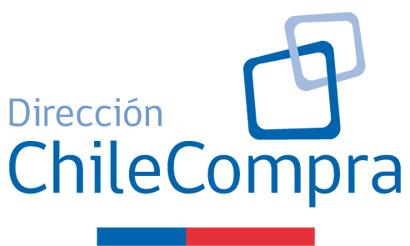 DIRECCIÓN DE COMPRAS Y CONTRATACIÓN PÚBLICAAPRUEBA FORMATO TIPO DE BASES ADMINISTRATIVAS PARA LA ADQUISICIÓN DE SERVICIOS DE ORGANIZACIÓN DE EVENTOS. Razón Social del organismoVer Anexo N°4Unidad de Compra Ver Anexo N°4R.U.T. del organismoVer Anexo N°4DirecciónVer Anexo N°4ComunaVer Anexo N°4Región en que se genera la AdquisiciónVer Anexo N°4Nombre AdquisiciónSERVICIOS DE ORGANIZACIÓN DE EVENTOS.DescripciónLos SERVICIOS DE ORGANIZACIÓN DE EVENTOS por contratar se detallan en el Anexo N°5 “Requerimientos técnicos mínimos”, de las presentes bases, correspondiendo a todos o algunos de los siguientes: TalleresCapacitacionesSeminariosCongresos ConvencionesFeriasFiestasCelebracionesLanzamientosEventos variosActividades en terrenoEn ningún caso se podrá utilizar estas bases para adquisiciones que no correspondan a la organización de eventos ni para contratar productos o servicios específicos que no sean parte de la organización y producción de evento. El evento es un todo con un conjunto de productos y servicios. Se entiende que la organización de eventos considera el proceso de diseño, planificación, producción y retroalimentación (esta última cuando sea solicitada).Tipo de ConvocatoriaAbierta.Moneda o Unidad reajustablePesos Chilenos (CLP)Presupuesto disponible o estimadoVer Anexo N°4.Etapas del Proceso de AperturaDos Etapas (Etapa de Apertura Técnica y Etapa de Apertura Económica).Opciones de pagoTransferencia electrónicaPublicidad de las Ofertas TécnicasVer Anexo N°4.Fecha de PublicaciónDentro de 5 días contados desde la total tramitación de la resolución que apruebe el llamado de la presente licitación pública, en el portal www.mercadopublico.cl.Plazo para realizar consultas sobre la licitaciónLos interesados en participar en la presente licitación podrán formular consultas y solicitar aclaraciones a través del sistema www.mercadopublico.cl, dentro de 5 días contados desde la publicación del llamado en el portal www.mercadopublico.cl. En caso de que la adquisición sea inferior a las 1000 UTM el plazo será de 2 días.Plazo para publicar respuestas a las consultasLa entidad licitante pondrá las referidas preguntas y sus respuestas en conocimiento de todos los interesados, a través de su publicación en www.mercadopublico.cl, sin indicar el autor de las preguntas, en el plazo de 5 días posteriores al vencimiento del plazo para realizar consultas, a las 18:00 horas. En caso de que la adquisición sea inferior a las 1000 UTM el plazo será de 3 días.En caso de que el número de preguntas que se reciba sea superior a: 100, la entidad licitante podrá aumentar el plazo de publicación de respuestas hasta por 5 días; 500, la entidad licitante podrá aumentar el plazo de publicación de respuestas hasta por 10 días;1000, la entidad licitante podrá aumentar el plazo de publicación de respuestas hasta por 15 días.En cualquier caso, la nueva fecha de publicación de respuestas será informada en el portal www.mercadopublico.cl, en el ID de la licitación.Fecha de Cierre para presentar OfertasPara adquisiciones iguales o superiores a 5000 UTM, el plazo de cierre de recepción de ofertas será de 25 días hábiles desde el momento de la publicación del llamado; para adquisiciones iguales o superiores a 1.000 UTM e inferiores a 5.000 UTM, el plazo de cierre será de 15 días hábiles desde el momento de la publicación; y para adquisiciones iguales o superiores a 100 UTM e inferiores a 1.000 UTM, el plazo de cierre será de 8 días hábiles desde el momento de la publicación, a las 15:00 horasCon el objeto de aumentar la participación de oferentes o en el caso de ocurrir alguna de las hipótesis planteadas en el acápite “Plazo para publicar respuestas a las consultas”, la entidad licitante podrá extender el plazo de cierre por hasta 15 días, mediante la emisión del correspondiente acto administrativo totalmente tramitado, el cual deberá publicarse oportunamente en el portal www.mercadopublico.cl.Fecha de Apertura técnica de ofertasEl mismo día en que se produzca el cierre de recepción de ofertas, a las 15:30 horas en el portal www.mercadopublico.cl.Fecha de Publicación de la Evaluación Técnica10 días posteriores a la fecha de Acto de Apertura Técnica, a las 15:30 horas.Si por causas no imputables a la Entidad compradora, las que serán oportunamente informadas, no se puede cumplir con la fecha indicada, la Entidad compradora podrá extender este plazo por hasta 20 días adicionales, mediante la emisión del correspondiente acto administrativo, el cual deberá publicarse oportunamente en el portal www.mercadopublico.cl.Período de recepción de consultas sobre los resultados de la evaluación técnicaDentro de los 5 días posteriores a la fecha de publicación de la evaluación técnica, contados desde la notificación a través del Portal www.mercadopublico.cl, hasta las 23:59 horas.Período de Respuesta a Consultas sobre los resultados de la evaluación técnicaDentro de los 10 días posteriores a la fecha de publicación de la evaluación técnica contados desde la notificación a través del Portal www.mercadopublico.cl.Fecha de Acto de Apertura EconómicaAl día hábil siguiente al vencimiento del plazo para publicar las respuestas a consultas sobre los resultados de la evaluación técnica, a las 15:30 horas, en el portal www.mercadopublico.cl.Fecha de AdjudicaciónDentro de los 10 días posteriores a la fecha del Acto de Apertura Económica de ofertas en el portal www.mercadopublico.cl.Si por causas no imputables a la Entidad compradora, las que serán oportunamente informadas, no se puede cumplir con la fecha indicada, la Entidad compradora publicará una nueva fecha en el portal www.mercadopublico.cl.Plazo para Firma de Contrato Dentro de los 15 días posteriores a la fecha de notificación de la resolución de adjudicación totalmente tramitada.ConsideraciónLos plazos de días establecidos en la cláusula 3, Etapas y Plazos, son en días hábiles, entendiéndose que son inhábiles los sábados, domingos y festivos.Presentar Ofertas por Sistema.Obligatorio.Anexos Administrativos.Anexo N°1. Declaración jurada simple para ofertarAnexo N°2. Declaración jurada simple (Conflictos de interés y ratificación de lo obrado), suscrita por el oferente, que acredite que no se encuentra afecto a ninguna de las inhabilidades contempladas en el inciso 6° del artículo 4°, de la Ley 19.886.Todos los Anexos deben ser firmados por la persona natural o el representante legal de la persona jurídica, según corresponda.En caso de que oferte una unión temporal de proveedores, el Anexo N°2 debe ser completado por cada uno de sus integrantes. Anexo N°9. Declaración para Uniones Temporales de ProveedoresLos anexos referidos deben ser ingresados a través del sistema www.mercadopublico.cl , en la sección Anexos Administrativos.Anexos Técnicos.Anexo N°7: Oferta Técnica El anexo referido debe ser ingresado a través del sistema www.mercadopublico.cl , en la sección Anexos Técnicos.En caso de que no se presente el anexo N°7 la oferta será declarada inadmisible.Carta Gantt del servicio de organización y ejecución del evento si esta es solicitada en el anexo Nº4.En caso de que no se presente la carta Gantt cuando esta fue solicitada en el respectivo anexo Nº4 la oferta será declarada inadmisible.Anexos Económicos.Anexo N°8. Oferta económicaEl anexo referido debe ser ingresado a través del sistema www.mercadopublico.cl , en la sección Anexos EconómicosOBSERVACIÓNTodos los anexos de las presentes bases deberán ser utilizados por el órgano licitante en las respectivas licitaciones que se efectúen utilizando las presentes bases tipo.Si el oferente es Persona NaturalInscripción (en estado hábil) en el Registro de Proveedores.Inscripción (en estado hábil) en el Registro de Proveedores.Si el oferente es Persona NaturalAnexo N°3. Declaración Jurada para ContratarTodos los Anexos deben ser firmados por la persona natural respectiva.Acreditar en el Registro de ProveedoresSi el oferente es Persona NaturalFotocopia de su cédula de identidad.Acreditar en el Registro de ProveedoresSi el oferente no es Persona Natural Inscripción (en estado hábil) en el Registro de Proveedores.Inscripción (en estado hábil) en el Registro de Proveedores.Si el oferente no es Persona Natural Certificado de Vigencia del poder del representante legal, con una antigüedad no superior a 60 días corridos, contados desde la fecha de notificación de la adjudicación, otorgado por el Conservador de Bienes Raíces correspondiente o, en los casos que resulte procedente, cualquier otro antecedente que acredite la vigencia del poder del representante legal del oferente, a la época de presentación de la oferta.Acreditar en el Registro de ProveedoresSi el oferente no es Persona Natural Certificado de Vigencia de la Sociedad con una antigüedad no superior a 60 días corridos, contados desde la fecha de notificación de la adjudicación, o el antecedente que acredite la existencia jurídica del oferente.Acreditar en el Registro de ProveedoresSi el oferente no es Persona Natural Anexo N°3. Declaración Jurada para ContratarTodos los Anexos deben ser firmados por el representante legal de la persona jurídica.Acreditar en el Registro de ProveedoresETAPACRITERIOSCRITERIOSPONDERACIÓNETAPA TÉCNICA50%TÉCNICO: CANTIDAD DE EVENTOS REALIZADOS POR EL OFERENTEVer Anexo N°4ETAPA TÉCNICA50%TÉCNICO: COMPORTAMIENTO CONTRACTUAL ANTERIOREste criterio resta puntaje a aquellos proveedores que tienen un mal comportamiento contractualETAPA TÉCNICA50%TÉCNICO: MESES DE EXPERIENCIA DEL OFERENTE EN LA PRODUCCIÓN DE EVENTOSVer Anexo N°4ETAPA TÉCNICA50%TÉCNICO: CARTAS DE RECOMENDACIÓN DEL OFERENTEVer Anexo N°4ETAPA TÉCNICA50%ADMINISTRATIVO: CUMPLIMIENTO DE REQUISITOS FORMALESVer Anexo N°4ETAPA ECONÓMICA50%ECONÓMICO: COSTO TOTAL DEL EVENTOVer Anexo N°4CANTIDAD DE EVENTOS REALIZADOS POR EL OFERENTE (tramos)CANTIDAD DE EVENTOS REALIZADOS POR EL OFERENTE (tramos)PUNTAJEVer Anexo Nº4Ver Anexo Nº4100Ver Anexo Nº4Ver Anexo Nº4Ver anexo Nº4Ver Anexo Nº4Ver Anexo Nº4Ver anexo Nº4Ver Anexo Nº4Ver Anexo Nº4Ver anexo Nº4Ver Anexo Nº4Ver Anexo Nº4Ver anexo Nº4Ver Anexo Nº4Ver Anexo Nº40 puntosSanciónPerdida de puntaje por sanciónTérmino anticipado de contrato- 20Suspensión-15Cobro de garantía-5N°TRAMOS (MESES CUMPLIDOS)TRAMOS (MESES CUMPLIDOS)Puntaje1Ver Anexo N°4Ver Anexo N°41002Ver Anexo N°4Ver Anexo N°4Ver Anexo N°43Ver Anexo N°4Ver Anexo N°4Ver Anexo N°44Ver Anexo N°4Ver Anexo N°4Ver Anexo N°45Ver Anexo N°4Ver Anexo N°40CANTIDAD DE CARTAS DE RECOMENDACIÓN DE EVENTOS REALIZADOS POR EL OFERENTEPUNTAJEVer Anexo nº4Ver anexo Nº4Ver Anexo nº4Ver anexo Nº4Ver Anexo nº4Ver anexo Nº4Ver Anexo nº4Ver anexo Nº4Ver Anexo nº4Ver anexo Nº4Ver Anexo nº40 puntosRazón Social del organismoUnidad de Compra R.U.T. del organismoDirecciónComunaRegión en que se genera la AdquisiciónPresupuesto disponible*Presupuesto estimado*Publicidad de las Ofertas Técnicas(SÍ/NO)JustificaciónLas ofertas técnicas de los oferentes podrán no visualizarse públicamente en el sistema www.mercadopublico.cl, si la entidad licitante estima que ello puede afectar derechos de los proponentes, tales como propiedad intelectual, secretos comerciales, datos personales, entre otros. Sin embargo, la oferta técnica que resulte adjudicada pasará a ser visible públicamente en dicha plataforma, desde que se notifique la adjudicación. Lo anterior, sin perjuicio del ejercicio del derecho de acceso a información pública regulado en la ley N°20.285.MontoGlosa (si corresponde por el instrumento)Dirección para su entrega (si es en formato físico)Horario de atenciónCorreo para envío de garantíaMonto (%)Glosa (si corresponde por el instrumento)Dirección para su entrega (si es en formato físico)Horario de atenciónCorreo para envío de garantíaNúmero de integrantes (mayor a 3)ETAPACRITERIOSCRITERIOSPONDERACIÓNETAPA TÉCNICATÉCNICO: CANTIDAD DE EVENTOS REALIZADOS POR EL OFERENTEETAPA TÉCNICATÉCNICO: COMPORTAMIENTO CONTRACTUAL ANTERIORETAPA TÉCNICATÉCNICO: MESES DE EXPERIENCIA DEL OFERENTE EN LA PRODUCCIÓN DE EVENTOSETAPA TÉCNICATÉCNICO: CARTAS DE RECOMENDACIÓN DEL OFERENTEETAPA TÉCNICAADMINISTRATIVO: CUMPLIMIENTO DE REQUISITOS FORMALESETAPA ECONÓMICAECONÓMICO: COSTO TOTAL DEL EVENTOCANTIDAD DE EVENTOS REALIZADOS POR EL OFERENTE (tramos)CANTIDAD DE EVENTOS REALIZADOS POR EL OFERENTE (tramos)PUNTAJE1000 puntosTipo de EventoConsidera (SI/NO)Seminarios.Congresos y Convenciones.Ferias.Fiestas y Eventos.Actividades en Terreno y lanzamientos.Reuniones y Eventos Internacionales.Giras.N°TRAMOS (MESES CUMPLIDOS)TRAMOS (MESES CUMPLIDOS)Puntaje1Más de …Más de …10023450CANTIDAD DE CARTAS DE RECOMENDACIÓN DE EVENTOS REALIZADOS POR EL OFERENTEPUNTAJE1000 puntosCriterioPosición si aplicaCANTIDAD DE EVENTOS REALIZADOS POR EL OFERENTEEXPERIENCIA DEL OFERENTE EN LA PRODUCCIÓN DE EVENTOSCARTAS DE RECOMENDACIÓN DEL OFERENTECUMPLIMIENTO DE REQUISITOS FORMALESCuotasPeriodicidadMeses/DíasTalleresCapacitacionesSeminariosCongresos ConvencionesFeriasFiestasCelebracionesLanzamientosEventosActividades en terrenoITEMDETALLECANTIDADPhi de la productoraPhi de la productora1RRHH Y PRODUCCIONProductor JefeValor por Jornada 4 HoraINGRESE CANTIDADAsistentes de ProducciónValor por Jornada 4 HoraINGRESE CANTIDADLocutorValor por Jornada 4 HoraINGRESE CANTIDADMaestro de CeremoniasValor por Jornada 4 HoraINGRESE CANTIDADAnfitrionas - esValor por Jornada 4 HoraINGRESE CANTIDADAsistente de CampoValor por Jornada 4 HoraINGRESE CANTIDADSERVICIOS PROFESIONALESDiseñador Valor por Jornada 4 HoraINGRESE CANTIDADEdición VideoValor por Jornada 4 HoraINGRESE CANTIDADPeriodista Difusión y Cobertura de MediosValor por Jornada 4 HoraINGRESE CANTIDADRegistro FotográficoValor por Jornada 4 HoraINGRESE CANTIDADRegistro Video con iluminación básicaValor por Jornada 4 HoraINGRESE CANTIDADServicio de interpretación de idiomasValor por Jornada 4 HoraINGRESE CANTIDADINFRAESTRUCTURA, ARRIENDOS Y SERVICIOS TECNICOSAmplificación Estándar2-parlanres de 500w rms, 2. Atriles de parlantes, 1-power- de 500 rms por canal, 1-ecualizador de 30 pistas dod, GeneradorINGRESE CANTIDADAmplificación Básica1 mesa, amplificador, 2 cajas aéreasINGRESE CANTIDADAmplificación Profesional4 cajas amplificadas Selenium, 2 cajas pasivas para subwoofer, Potencia QSC 2.400, Ecualizador de 30 canales, Crossover DOD de 3 vías, Mezcladora Numark, Delay sampler, Consola de 12 canales Bheringer, 1 monitor amplificado wharfedale, GeneradorINGRESE CANTIDADArriendo de impresorasMultifuncional, incluye cargasINGRESE CANTIDADArriendo de notebooks Notebook, Windows Pro y MS Office, incluye mouse y candado de seguridad y Alargadores (zapatillas).INGRESE CANTIDADArriendo de Pizarras GrandeAcrílicas de 1,20x3,00 mtsINGRESE CANTIDADArriendo de Pizarras MedianaAcrílicas de 1,20x2,40 mtsINGRESE CANTIDADArriendo de Pizarras PequeñaAcrílicas de 1,00x1,20 mtsINGRESE CANTIDADArriendo de PupitresUnipersonalINGRESE CANTIDADArriendo de SalasCapacidad 50 personasINGRESE CANTIDADArriendo de SalasCapacidad 25 personasINGRESE CANTIDADArriendo de salónCapacidad 100 personasINGRESE CANTIDADArriendo de salasCapacidad 75 personasINGRESE CANTIDADArriendo de telón diarioMedidas 1.78x1.78 MtsINGRESE CANTIDADCalefacción o aire acondicionado12000 btu, capacidad 20 mts2INGRESE CANTIDADCostos Pre-Producción LocacionesValor por JornadaINGRESE CANTIDADEquipos para AcreditaciónValor por JornadaINGRESE CANTIDADEscritoriosMedidas: 0.72 de alto x 1.20 largo x 0.55 de profundidadINGRESE CANTIDADEstufas a GasCalefactor Para Exterior A Garrafa 10.000kcal, incluye carga de GasINGRESE CANTIDADIluminación especial para cena de cierre2 paneles de leds, 2 revos, 1 rayo láser y máquina de humoINGRESE CANTIDADMesa Imperial24 personasINGRESE CANTIDADMesa Imperial francesa18 personasINGRESE CANTIDADmesa Imperial inglesa20 personasINGRESE CANTIDADMicrófono con pedestalValor por jornada 4 horasINGRESE CANTIDADmicrófono inalámbricoValor por jornada 4 horasINGRESE CANTIDADMicrófono Lavalier Valor por jornada 4 horasINGRESE CANTIDADProyector Multimedia2000 ansiINGRESE CANTIDADProyector Multimedia3000 ansiINGRESE CANTIDADsilla acolchadaestructura metálicaINGRESE CANTIDADsillas Metálicasin fundasINGRESE CANTIDADSillas plásticassin fundasINGRESE CANTIDADsillas universitariasAcolchadas, con Brazo movible.INGRESE CANTIDADTelónTelón Con Trípode Apoyo 1.52 X 1.52 MtsINGRESE CANTIDADWalkie talkieRadio 3 Canales, con cargadoresINGRESE CANTIDADBANQUETERIACoffe tipo ACafé, té o jugo, más 1 sándwich, galletas por personaINGRESE CANTIDADCoffe tipo BCafé o té más jugo más 2 Sándwich, galletas por personaINGRESE CANTIDADCoffe tipo CCafé o té, jugo, sándwich, pastelitos, galletas por personaINGRESE CANTIDADAlmuerzo tipo AEnsalada, Plato de Fondo, JugoINGRESE CANTIDADAlmuerzo tipo BEntrada, Plato de Fondo, Bebida, PostreINGRESE CANTIDADAlmuerzo tipo CEntrada, Plata de fondo, Bebida, Postre y caféINGRESE CANTIDADCoffe tipo APara Beber: Vino Misiones de Rengo, Pisco Sour y Jugo Natural - Bocados: Canapés finos Brochetitas, Empanadas. Valor por persona. INGRESE CANTIDADCoffe tipo BPara Beber: Vino Misiones de Rengo, Pisco Sour y Jugo Natural - Bocados: Canapés finos Brochetitas, Empanadas, Brochetas de fruta. Valor por persona. INGRESE CANTIDADCoctel tipo CPara Beber: Vino Misiones de Rengo, Pisco Sour y Jugo Natural - Bocados: Canapés finos Brochetitas, Empanadas, Tutitos de ala Horneados, Ceviche de salmón sobre crujientes tostadas, Brochetas de fruta. Valor por persona. INGRESE CANTIDADREGALOS, MERCHANDISING, GRAFICAS E IMPRESOSCarpetasTamaño carta, con bolsillo, termolaminadas, couche 200 grs.INGRESE CANTIDADCredencialesDimensiones: 53,98 mm x 85,60 mm - Grosor: 30 milésimas de pulgada o 0.76mm, con porta credencial y LanyardINGRESE CANTIDADCredencialesPlastificada con LanyardINGRESE CANTIDADCroquerasTamaño Media Carta, Tapa Dura, Hoja Cuadriculada, Doble Espiral, 50 hojas.INGRESE CANTIDADCuadernos Universitarios100 Hojas, Cuadriculado, tapa dura, Doble espiralINGRESE CANTIDADDiplomasTamaño cartaINGRESE CANTIDADLápicesLápiz Metálico, logo a colores, color AzulINGRESE CANTIDADLápicesLápiz Plástico, logo a colores, color AzulINGRESE CANTIDADLienzo Fondo EscenografíaMedidas: 3.50 Mts. Ancho X 3.00 Mts. Alto, Tela: Pvc, Impresión: Digital Cuatricromía 1440 Dpi Tintas: Solventadas Full Color, Filtro: UvINGRESE CANTIDADMochilasTipo notebookINGRESE CANTIDADPasacalles6 x 1 mtsINGRESE CANTIDADPendonescon porta pendón, pvcINGRESE CANTIDADPolerones hombreTipo canguroINGRESE CANTIDADPolerones mujerTipo canguroINGRESE CANTIDADPortaminasHB 0,5StickersMaterial High-Gloss, Papel Autoadhesivo Alto Brillo. Corte recto 5 x 5 cmsINGRESE CANTIDADITEMDETALLECANTIDADPhi de la productoraPhi de la productora1RRHH Y PRODUCCIONProductor JefeValor DiariosINGRESE CANTIDADAsistente de Producción.Valor DiarioINGRESE CANTIDADAnfitrionas - esValor por Jornada 4 HorasINGRESE CANTIDADLocutorValor por Jornada 4 HorasINGRESE CANTIDADMaestro de CeremoniasValor por Jornada 4 HorasINGRESE CANTIDADAsistente de CampoValor por Jornada 4 HorasINGRESE CANTIDADSERVICIOS PROFESIONALESRelatorValor HoraINGRESE CANTIDADDiseñadorValor por Jornada 4 HorasINGRESE CANTIDADEdición VideoTodo el EventoINGRESE CANTIDADFotógrafoValor por Jornada 4 HorasINGRESE CANTIDADPeriodista Difusión y Cobertura de MediosValor por Jornada 4 HorasINGRESE CANTIDADRegistro FotográficoTodo el EventoINGRESE CANTIDADRegistro Video con iluminación básicaTodo el EventoINGRESE CANTIDADTécnico AudiovisualValor por Jornada 4 HorasINGRESE CANTIDADTraducción SimultáneaValor por Jornada 4 HorasINGRESE CANTIDADINFRAESTRUCTURA,  ARRIENDOS Y SERVICIOS TECNICOSAlojamientos/HotelBaño Privado, habitaciones dobles, agua caliente, cercano de las dependencias de realización de SeminarioINGRESE CANTIDADAmplificación Básica1 mesa, amplificador 2 cajas aéreas todoINGRESE CANTIDADAmplificación Estándar2-parlanres de 500w rms, 2. Atriles de parlantes, 1-power- de 500 rms por canal, 1-ecualizador de 30 pistas dod, GeneradorINGRESE CANTIDADAmplificación Profesional4 cajas amplificadas Selenium, 2 cajas pasivas para subwoofer, Potencia QSC 2.400, Ecualizador de 30 canales, Crossover DOD de 3 vías, Mezcladora Numark, Delay sampler, Consola de 12 canales Bheringer, 1 monitor amplificado wharfedale, GeneradorINGRESE CANTIDADArreglos FloralesArreglo floral confeccionado sobre pedestal de fierro forjado, como base se utiliza espuma floral hidratada, con follaje, flores de la estaciónINGRESE CANTIDADArriendo de Pizarras GrandeAcrílicas de 1,20x3,00 mtsINGRESE CANTIDADArriendo de Pizarras MedianaAcrílicas de 1,20x2,40 mtsINGRESE CANTIDADArriendo de Pizarras PequeñaAcrílicas de 1,00x1,20 mtsINGRESE CANTIDADArriendo Sala hasta 100 personasCapacidad hasta 100 personasINGRESE CANTIDADArriendo Sala hasta 300 personasCapacidad hasta 300 personasINGRESE CANTIDADArriendo Sala hasta 350 personasCapacidad hasta 500 personasINGRESE CANTIDADCalefacción o aire acondicionado12000 btu, capacidad 20 mts2INGRESE CANTIDADFotocopiasBlanco y Negro, valor por unidadINGRESE CANTIDADGenerador CorrientePotencia Máxima 5.5Kva, Potencia Continua 5.0 Kva, Voltaje 220-380V, Corriente Operación 7.2ª, Velocidad 3000 RPM, Frecuencia 50 HZ, Fase Trifásico, Motor 10HP, Estanque 15l Diesel, Partida EléctricaINGRESE CANTIDADGrand Stand10x10 m. con tarima industrial que incluya acceso para minusválidos, a través de rampa, Lona trasera de 7x 1,50 impresa con los logotipos o imagen corporativa que se indiquen, 1 Autoadhesivo de 1x1 para logo mostrador con los logotipos señalados, 2 Tótems de 1x1x5, 4 Autoadhesivo de 2,5x1 para tótem con los logotipos señalados, 1 mostrador curvo de 2 metros, 2 fregaderos, 2 mostradores con puerta, Grada de dos plantas, con capacidad para unos 20 niños, Cuadro eléctrico y tomas de electricidad INGRESE CANTIDADIluminación especial para cena de cierre2 paneles de leds, 2 revos, 1 rayo laser y máquina de humoINGRESE CANTIDADIluminación Estándar1 Simulador Laser Raimbow De 800w Stageligh, 1 Simulador Laser Derby Doble De 500w Stageligh, 1 Maquina De Humo Chica 750 W Con Líquido Marca Acme, 1 Teclera O Una, Estroboscopica Marca Geni, 4 Líneas 220v De 10 Mts Cada Una, con generadorINGRESE CANTIDADIluminación Profesional6 Focos Par 56 De 300w De Aluminio, 6-Gelatinas De Color A Elección, 2-Focos Alógenos De 500w Color Blanco, 2-Barras T Para Montaje De Iluminación, 1-Consola De Iluminación Con Cable De Alimentación, 2-Simuladores Laser De 1000w Modelo Raimbow, 1-Estroboscopica De 1000w Marca Geni Con Control y Maquina de Humo con GeneradorINGRESE CANTIDADMesa en Ceromás de 24 con abertura en la parte centralINGRESE CANTIDADMesa Imperial24 personasINGRESE CANTIDADMesa Imperial francesa18 personasINGRESE CANTIDADmesa Imperial inglesa20 personasINGRESE CANTIDADMicrófono con pedestalValor por Jornada 4 HorasINGRESE CANTIDADMicrófono de auricularValor por Jornada 4 HorasINGRESE CANTIDADmicrófono inalámbricoValor por Jornada 4 HorasINGRESE CANTIDADMicrófono inalámbrico de solapaValor por Jornada 4 HorasINGRESE CANTIDADMicrófonos cuello cisneValor por Jornada 4 HorasINGRESE CANTIDADMicrófonos testeraValor por Jornada 4 HorasINGRESE CANTIDADNotebookNotebook, Windows Pro y MS Office, incluye mouse y candado de seguridad y Alargadores (zapatillas).INGRESE CANTIDADPódiumPódium Acrílico Modelo "Convención", Medida 65 cm ancho paleta, 50 cm profundidad acrílico Cristal 12 mmINGRESE CANTIDADProyector Multimedia2000 ansiINGRESE CANTIDADProyector Multimedia3000 ansiINGRESE CANTIDADProyector Multimedia4000 ansiINGRESE CANTIDADPublicación AvisajeValor Por AvisoINGRESE CANTIDADsilla acolchadaEstructura metálicaINGRESE CANTIDADsillas Metálicasin fundasINGRESE CANTIDADsillas MetálicaCon FundasINGRESE CANTIDADSillas PlásticasCon FundasINGRESE CANTIDADSillas plásticassin fundasINGRESE CANTIDADsillas universitariasEstructura metálica, Brazo movibleINGRESE CANTIDADStand Básico16 mts2, Valor por eventoINGRESE CANTIDADStand CorporativoHasta 50 mts2, Valor por eventoINGRESE CANTIDADTelónTelón 3,05 x 2,27 mts, MotorizadoINGRESE CANTIDADTelónTelón Con Trípode Apoyo 1.52 X 1.52 MtsINGRESE CANTIDADTransporteAeropuerto - Hotel - AeropuertoINGRESE CANTIDADTransporte transporte aéreo ciudad Origen a ciudad de destino INGRESE CANTIDADWalkie talkie3 canales, con cargadorINGRESE CANTIDADBANQUETERIAAlmuerzo tipo ACafé o té, más jugo, mas 1 sándwich, galletas por personaINGRESE CANTIDADAlmuerzo tipo BCafé o té más jugo más 2 Sándwich, galletas, pastelitos por personaINGRESE CANTIDADAlmuerzo tipo CCafé o té, jugo, sándwich, pastelitos, galletas, pastelitos, brochetas de Fruta, por personaINGRESE CANTIDADCoctel tipo AEnsalada, Plato de Fondo, JugoINGRESE CANTIDADCoctel tipo BEntrada, Plato de Fondo, Bebida, PostreINGRESE CANTIDADCoctel tipo CEntrada, Plata de fondo, Bebida, Postre y caféINGRESE CANTIDADCoffe tipo APara Beber: Vino Misiones de Rengo, Pisco Sour y Jugo Natural - Bocados: Canapés finos Brochetitas, Empanadas. Valor por persona. INGRESE CANTIDADCoffe tipo BPara Beber: Vino Misiones de Rengo, Pisco Sour y Jugo Natural - Bocados: Canapés finos Brochetitas, Empanadas, Brochetas de fruta. Valor por persona. INGRESE CANTIDADREGALOS, MERCHANDISING, GRAFICAS E IMPRESOSPoleras manga cortaColores, Bordadas, todas las TallasINGRESE CANTIDADPoleras manga largaColores, Bordadas, todas las TallasINGRESE CANTIDADMochilasTipo NotebookINGRESE CANTIDADGorros JockeysLogo BordadoINGRESE CANTIDADPolerones hombreTipo Canguro, BordadoINGRESE CANTIDADPolerones mujerTipo Canguro, BordadoINGRESE CANTIDADLienzo Fondo EscenografíaMedidas: 3.50 Mts. Ancho X 3.00 Mts. Alto, Tela: Pvc, Impresión: Digital Cuatricromía 1440 Dpi Tintas: Solventadas Full Color, Filtro: UvINGRESE CANTIDADPulseras IdentificaciónValor por unidadINGRESE CANTIDADChapitasValor por 100 UnidadesINGRESE CANTIDADPasacallesPVC, Madera y CuerdasINGRESE CANTIDADStickersMaterial High-Gloss, Papel Autoadhesivo Alto Brillo. Corte recto 5 x 5 cmsINGRESE CANTIDADBlock apuntes Cuadernos universitarios.100 hojas, cuadriculadoINGRESE CANTIDADBolsosBolsas EcológicasINGRESE CANTIDADCarpetascon Bolsillo, tamaño carta, termolaminadas, papel Couche 200 grs.INGRESE CANTIDADCredencialesPlastificadas con LanyardINGRESE CANTIDADCredencialesDimensiones: 53,98 mm x 85,60 mm - Grosor: 30 milésimas de pulgada o 0.76mm, con porta credencial y LanyardINGRESE CANTIDADCroquerasMedia carta, doble espiral, tapa duraINGRESE CANTIDADDiplomasTamaño carta, Opalina, coloresINGRESE CANTIDADPremios ParticipantesValor por UnidadINGRESE CANTIDADReconocimientosValor por UnidadINGRESE CANTIDADITEMDETALLECANTIDADPhi de la productoraPhi de la productora1RRHH Y PRODUCCIONProductor JefeValor por Jornada 4 HorasINGRESE CANTIDADAsistentes De ProducciónValor por Jornada 4 HorasINGRESE CANTIDADMaestro De CeremoniasValor por Jornada 4 HorasINGRESE CANTIDADAnfitrionas - EsValor por Jornada 4 HorasINGRESE CANTIDADAsistente de CampoValor por Jornada 4 HorasINGRESE CANTIDADSERVICIOS PROFESIONALESAnimador - ConductorValor por Jornada 4 HorasINGRESE CANTIDADChefValor por Jornada 4 HorasINGRESE CANTIDADChofer CamionetaValor por Jornada 4 HorasINGRESE CANTIDADDiseñadorValor por Jornada 4 HorasINGRESE CANTIDADEdición VideoValor por Jornada 4 HorasINGRESE CANTIDADFotógrafoValor por Jornada 4 HorasINGRESE CANTIDADPeriodista Difusión Y Cobertura De MediosValor por Jornada 4 HorasINGRESE CANTIDADRegistro FotográficoValor por Jornada 4 HorasINGRESE CANTIDADRegistro Video Con Iluminación BásicaValor por Jornada 4 HorasINGRESE CANTIDADPersonal de SeguridadValor por Jornada 4 HorasINGRESE CANTIDADEnfermerasValor por Jornada 4 HorasINGRESE CANTIDADTraducción SimultáneaEl oyente recibirá la traducción del discurso en tiempo real. Valor por Jornada de 4 HorasINGRESE CANTIDADInterpretación Consecutivatraducción del discurso una vez el orador acaba de pronunciarlo. Valor por Jornada de 4 HorasINGRESE CANTIDADINFRAESTRUCTURA, ARRIENDOS Y SERVICIOS TECNICOSAgua MineralBotella de Agua mineral con Gas 500ccINGRESE CANTIDADAgua PurificadaBotellón de agua purificada 20 litrosINGRESE CANTIDADAlfombra Roja1.10 x 10 metros.AlojamientosBaño Privado, habitaciones dobles, agua caliente, cercano de las dependencias de realización de SeminarioINGRESE CANTIDADAmbulanciaCompletamente equipa, con 2 paramédicos y chofer.Amplificación Básica1 mesa, amplificador 2 cajas aéreas todoINGRESE CANTIDADAmplificación Estándar2-parlanres de 500w rms, 2. Atriles de parlantes, 1-power- de 500 rms por canal, 1-ecualizador de 30 pistas dod, GeneradorINGRESE CANTIDADAmplificación Eventos Deportivos sistema de amplificación para eventos deportivos y recreativos de carácter masivo. Capacidad 250 watt x 4, con ocho canales.INGRESE CANTIDADAmplificación Móvil4 cajas amplificadas Selenium, 2 cajas pasivas para subwoofer, Potencia QSC 2.400, Ecualizador de 30 canales, Crossover DOD de 3 vías, Mezcladora Numark, Delay sampler, Consola de 12 canales Bheringer, 1 monitor amplificado wharfedale, INGRESE CANTIDADAmplificación Profesional4 cajas amplificadas Selenium, 2 cajas pasivas para subwoofer, Potencia QSC 2.400, Ecualizador de 30 canales, Crossover DOD de 3 vías, Mezcladora Numark, Delay sampler, Consola de 12 canales Bheringer, 1 monitor amplificado wharfedale, GeneradorINGRESE CANTIDADArco Inflable de Partida y MetaMedidas de 7 mts. de ancho por 5 mts. de alto. Tiene la característica que permite colocar pendón horizontal de 4 x 1 metro, con logos y nombre del evento. INGRESE CANTIDADArriendo Baños QuímicosBaño químico simple. Estanque de agua limpia, estanque de aguas servidas, asiento con tapa, lavamanos interior, porta rollo. Ideal faenas agrícolas y constructorasINGRESE CANTIDADArriendo de Pizarras GrandeAcrílicas de 1,20x3,00 mtsINGRESE CANTIDADArriendo de Pizarras MedianaAcrílicas de 1,20x2,40 mtsINGRESE CANTIDADArriendo de Pizarras PequeñaAcrílicas de 1,00x1,20 mtsINGRESE CANTIDADArriendo espacio abiertoCapacidad Mas de 1000 PersonasINGRESE CANTIDADArriendo SalónCapacidad Hasta 150 PersonasINGRESE CANTIDADArriendo SalónCapacidad Hasta 300 PersonasINGRESE CANTIDADArriendo SalónCapacidad Hasta 500 PersonasINGRESE CANTIDADArtículos de EscritoriosResmas de 500 Hojas, Tamaño carta y A4, corchetera, Perforadora, Clicps, Scotch y porta scotch, Lápices, Destacadores, Lápiz Corrector.INGRESE CANTIDADAsadorAsador Vertical 160 Cms Lioi INGRESE CANTIDADBalones De Vóley Y FutbolModelo MoltenINGRESE CANTIDADBanderasBandera publicitaria, tejido especial de poliéster 100% microperforado de 150 g. de larga durabilidad. INGRESE CANTIDADBanderasBandera Vertical tipo pendón, PVCINGRESE CANTIDADBanderas Publicitarias Gota Gráfica: 2.5mts x 0.5mts Material: plástico ABS - Acero-Alum Packing: Bolso de Tela DobleINGRESE CANTIDADBastidores Metálicos3 x 1 metro para instalar lienzos publicitarios. Cantidad 50 unidades.INGRESE CANTIDADBotiquín Básico1Bolso 25,5x15x5,5 cm,1Manual de Operaciones, 1Tijera de Trauma pequeña,1Suero fisiológico 100 cc, 1Higenizador de Manos, 2 pares de guantes de procedimientos, 2 apósitos de Trauma 20×20 cm. Estériles, 1 apósito de Trauma 10x 20 cm. Estéril, 1 Linterna, 1 Frazada térmicaINGRESE CANTIDADBotiquín EstándarBolso 25x15x5,5 cm. 2 pares de guantes de procedimiento. 1 linterna. 1 apósito de trauma estéril 10×20 cm. 2 apósito de trauma 20×20 cm. 1 frazada térmica. 1 tijera de trauma pequeña. 1 alcohol gel. 1 suero fisiológico 100 cc. 1 mascarilla de reanimación Pocket Mask. 1 manual de procedimientoINGRESE CANTIDADBotiquín Medico1 Bolso, 2 Vendas 7,5 cmx1.50 mts, 2 Vendas 5 cm x 1.50 mts., 1 Cabestrillo, 2 Apósito Jelonet (Quemaduras), 2 Apósitos Absorbente, 2 Apósitos Estéril 20 X20 cm, 4 Gasas estériles 10×10 cm, 20 Parches curita, 1 Algodón paquete 50 gr, 2 Suero fisiológicos 100cc, 1 Antiparras, 1 Tela adhesiva Transporte 2,5 x 9,1 mts, 1 Tijera de Trauma Pequeña, 1 Alcohol gel, 1 Linterna, 1 Mascarilla de Reanimación Pocket Mask, 1 Frazada térmica, 5 Tablillas, 8 Toallitas de Alcohol, Alcohol 70% 60 cc, 4 Par de Guantes, 1 Folleto Recomendaciones en una Emergencia, 1 Chaleco Reflectante, 1 Par Guantes de TrabajoINGRESE CANTIDADButacasCon asiento plegable de pvc. En color rojo de 7 unidades, sobre soportes metálicos INGRESE CANTIDADCalefacción O Aire Acondicionado18 Btu, valor DiarioINGRESE CANTIDADCama Elástica3, 6 metros de Diámetro, hasta 500 kgrs, con malla protectora y escaleras.INGRESE CANTIDADCámara Sistema Circuito Cerrado BásicoCon dos cámaras, grabador digital más monitorINGRESE CANTIDADCámara Sistema Circuito Cerrado EstándarCon 4 cámaras, grabador digital más monitorINGRESE CANTIDADCámara Sistema Circuito Cerrado ProfesionalCon 6 cámaras, grabador digital más monitorINGRESE CANTIDADCamiónArriendo de Camión Tolva.INGRESE CANTIDADCarbónCarbón Vegetal Ecológico Biocarb Bolsa 2 Kls INGRESE CANTIDADCarpaCarpa de Lona Pvc Blanca Impermeable De 10x10 Mts Y 3 Mts De AltoINGRESE CANTIDADCarpa Araña Doble11,6 metros de diámetro, tela Oxford, doble costura, 4 logos 1 mts2 a Colores, 2 mástil central de 4.5 metros de altura, vientos, estacas y bolso para transporte.INGRESE CANTIDADCarpa Araña Simple6 metros de diámetro, tela Oxford, doble costura, 3 logos de 1 M2, Impresión a colores, mástil central de 4.5 metros de altura, vientos, estacas y bolso para transporte.INGRESE CANTIDADCarpa DomoAluminio, Capacidad 45 Personas, Altura del techo 3 mt aprox. Diámetro 6 mts. Color a elección con poliéster impermeable. Ventanas con pvc transparentes y entradas con velcroINGRESE CANTIDADCarpa DomoFierro, Capacidad 165 Personas, Altura del techo 6 mt aprox., Diámetro 12 mts, color a con poliéster impermeable, Ventanas con pvc transparentes y entradas con velcroINGRESE CANTIDADCarro De DegustaciónAltos Estándares De Higiene En La Elaboración De Los ProductosINGRESE CANTIDADCilindro de GasCilindro de 15 KilosINGRESE CANTIDADCongeladoraCongelador Doble Acción Tapa Dura 100l Maigas Bd-1INGRESE CANTIDADCongeladoraCongeladora 529 Lt Tapa Vidrio Framec Vt-150 (D)INGRESE CANTIDADContenedoresAcero galvanizado de alta resistencia, Capacidad de compresión: 150 kg. M³, Estructura resistente a temperaturas de hasta 500ºC. 6.096 metros de largo, 2,438 metros de ancho, 2,896 metros de altoINGRESE CANTIDADContenedoresAcero galvanizado de alta resistencia, Capacidad de compresión: 150 kg. M³, Estructura resistente a temperaturas de hasta 500ºC. 6.096 metros de largo, 2,438 metros de ancho, 2,896 metros de alto. 9,144 metros de largo, 2,438 metros de ancho, 2,896 metros de altoINGRESE CANTIDADContenedoresContenedor con baterías de Baño 20" 3 x 3 ArtefactosINGRESE CANTIDADContenedoresAcero galvanizado de alta resistencia, Capacidad de compresión: 150 kg. M³, Estructura resistente a temperaturas de hasta 500ºC. 7,315 metros de largo, 2,438 metros de ancho, 2,896 metros de altoINGRESE CANTIDADCronómetrosElectrónico de 1 mto. por 30 cms. Doble faz, para mejor visualización en zonas de partida y meta. Con estructura soportante a 2, 7 metros de altura.INGRESE CANTIDADCronómetros Sistema Led1 mto. de ancho por 30 cms. de alto. Tiene doble faz, para mejor visualización en zonas de partida y meta.INGRESE CANTIDADDisco AsadosDisco Asado Huaso Lioi INGRESE CANTIDADDispensadores de Aguadispensador agua purificada. eléctrico. fría y calienteINGRESE CANTIDADEncarpado Sector Alimentación Y JuegosCarpa de Lona Pvc Blanca Impermeable De 20x20 Mts Y 3 Mts De AltoINGRESE CANTIDADEscenario de Módulos3 metros de fondo por 5 metros de ancho y una altura de 1,25 metros. Metálica en la parte posterior que permite instalar fondo de escenario, en tela PVC, con logos institucionales y nombre de la actividad. INGRESE CANTIDADEscenario Tamaño GrandeAncho 14 mts x profundidad 10 mts x altura mayor a un metro. Valor diarioINGRESE CANTIDADEscenario Tamaño medianoAncho 7,3 mts x profundidad 4,88 mts x altura 0,98 mts. Valor diarioINGRESE CANTIDADEscenario Tamaño PequeñoAncho 3,66Mts x profundidad 2,44 mts x altura 0,98 mts. Valor diarioINGRESE CANTIDADFleteValor por trayectoINGRESE CANTIDADFotocopiadoraLaser, MultifuncionalINGRESE CANTIDADFreidoraFreidora Industrial 2 Canastos 18 Lt Maigas 6ea58INGRESE CANTIDADFrigobarFrigobar Modelo Wra08ab 80 L INGRESE CANTIDADFrigobarFrigobar Ventus St40b INGRESE CANTIDADGenerador de corrientePotencia Máxima 5.5Kva, Potencia Continua 5.0 Kva, Voltaje 220-380V, Corriente Operación 7. 2ª, Velocidad 3000 RPM, Frecuencia 50 HZ, Fase Trifásico, Motor 10HP, Estanque 15l Diesel, Partida EléctricaINGRESE CANTIDADGlobos Helios GigantesGlobos de helios de 3 a 5 mts de diámetros.INGRESE CANTIDADGraderías Tipo Mecano, base de acero, tablón metálico, con capacidad para 3000 personasINGRESE CANTIDADGraderías Tribuna Retráctil, 8 corridas, capacidad hasta 1000 personasINGRESE CANTIDADHorno de BarroHorno Barro 1 Cámara C/Ruedas INGRESE CANTIDADHorno EléctricoHorno Industrial 1 Cámara Band 56x65 Maigas 6ea62INGRESE CANTIDADHorno EléctricoHorno Combi 10 Bandejas Electrolux Aoc101b Elechc-INGRESE CANTIDADIluminación Especial Para Cena De Cierre2 paneles de leds, 2 revos, 1 rayo láser y máquina de humoINGRESE CANTIDADIluminación Estándar1 Simulador Laser Raimbow De 800w Stageligh, 1 Simulador Laser Derby Doble De 500w Stageligh, 1 Maquina De Humo Chica 750 W Con Líquido Marca Acme, 1 Teclera O Una, Estroboscópica Marca Geni, 4 Líneas 220v De 10 Mts Cada Una, con generadorINGRESE CANTIDADIluminación Profesional6 Focos Par 56 De 300w De Aluminio, 6-Gelatinas De Color A Elección, 2-Focos Alógenos De 500w Color Blanco, 2-Barras T Para Montaje De Iluminación, 1-Consola De Iluminación Con Cable De Alimentación, 2-Simuladores Laser De 1000w Modelo Raimbow, 1-Estroboscopica De 1000w Marca Geni Con Control y Maquina de Humo con GeneradorINGRESE CANTIDADMáquinas de BebidasBebidas en Latas, Compañía Coca Cola, 5 variedades de bebidas.INGRESE CANTIDADMáquinas de HeladosMaquina Helado Soft Americano Ventus Vsp-28 INGRESE CANTIDADMáquinas de HeladosBarquillera Easy 6 Gelator C/Cúpula INGRESE CANTIDADMástil bandera VelaMástil fabricado con tubos de aluminio anodizado color mate de 70 x 410 cmsINGRESE CANTIDADMesa de Pin PonArriendo de Mesa de Pin Pon con paletas y pelotas.INGRESE CANTIDADMesa RedondaCon Mantel, Valor DiarioINGRESE CANTIDADMicrófono Con PedestalValor por Jornada 4 HorasINGRESE CANTIDADMicrófono De AuricularValor por Jornada 4 HorasINGRESE CANTIDADMicrófono InalámbricoValor por Jornada 4 HorasINGRESE CANTIDADMicrófono Lavalier Valor por Jornada 4 HorasINGRESE CANTIDADMicrófono TesteraValor por Jornada 4 HorasINGRESE CANTIDADMicrófonos Cuello CisneValor por Jornada 4 HorasINGRESE CANTIDADMoto Guíapara uso en eventos como corridas, duatlones y triatlones. Incluye bencina y conductor.INGRESE CANTIDADNotebookNotebook, Windows Pro y MS Office, incluye mouse y candado de seguridad y Alargadores (zapatillas).INGRESE CANTIDADParrillaParrilla Asado C/Ruedas Fierro Esmaltado Big John INGRESE CANTIDADParrillaParrilla Rodeo C/Roldana Lioi INGRESE CANTIDADPelotas inflablesPelotas Inflables de 10mts de diámetro, con turbina y logos a coloresINGRESE CANTIDADPódium de PremiaciónArriendo Pódium De Premiación Con 1º, 2º Y 3º LugarINGRESE CANTIDADProyector Multimedia2000 ansiINGRESE CANTIDADProyector Multimedia3000 ansiINGRESE CANTIDADProyector Multimedia4000 ansiINGRESE CANTIDADQuitasolQuitasol Cuadrado Colgante Beige Base Plástica 3x3 MtsINGRESE CANTIDADQuitasolQuitasol Redondo Colgante Beige Base Plástica 3,5 MtsINGRESE CANTIDADRealización De Video Del Evento (En SP Betacam o Digital) de 10 a 12 minutos. Entregado en BETA y DVDINGRESE CANTIDADReproductor De DVDCon entrada de USB, lectura de diferentes formatos.INGRESE CANTIDADSeguros Póliza de vida, por persona, cobertura totalINGRESE CANTIDADSillas AcolchadaEstructura MetálicaINGRESE CANTIDADSillas Plásticascon funda y CintaINGRESE CANTIDADSillas PlásticasSin FundasINGRESE CANTIDADSillas PlásticasValor diarioINGRESE CANTIDADSistema Pantallas De 3 X 2,25 (Apróx.) De 3 X 2,25 mts (Apróx.) INGRESE CANTIDADTacatacaArriendo de tacataca profesional, sin fichas.INGRESE CANTIDADTarimasTarima Maciza Lisa. Medidas: 140x23x2000mmINGRESE CANTIDADTráilerSet Cocina Móvil INGRESE CANTIDADTráilerTráiler De Baños MóvilesINGRESE CANTIDADVisicoolerVisicooler 2 Puertas Gelator Sc-550lINGRESE CANTIDADVisicoolerVisicooler 1 Puerta De Vidrio 1780x560x580 Mm VentINGRESE CANTIDADBANQUETERIACoffe tipo ACafé, té o jugo, más 1 sándwich, galletas por personaINGRESE CANTIDADCoffe tipo BCafé o té más jugo más 2 Sándwich, galletas por personaINGRESE CANTIDADCoffe tipo CCafé o té, jugo, sándwich, pastelitos, galletas por personaINGRESE CANTIDADAlmuerzo tipo AEnsalada, Plato de Fondo, JugoINGRESE CANTIDADAlmuerzo tipo BEntrada, Plato de Fondo, Bebida, PostreINGRESE CANTIDADAlmuerzo tipo CEntrada, Plata de fondo, Bebida, Postre y caféINGRESE CANTIDADCoffe tipo APara Beber: Vino Misiones de Rengo, Pisco Sour y Jugo Natural - Bocados: Canapés finos Brochetitas, Empanadas. Valor por persona. INGRESE CANTIDADCoffe tipo BPara Beber: Vino Misiones de Rengo, Pisco Sour y Jugo Natural - Bocados: Canapés finos Brochetitas, Empanadas, Brochetas de fruta. Valor por persona. INGRESE CANTIDADCoctel tipo CPara Beber: Vino Misiones de Rengo, Pisco Sour y Jugo Natural - Bocados: Canapés finos Brochetitas, Empanadas, Tutitos de ala Horneados, Ceviche de salmón sobre crujientes tostadas, Brochetas de fruta. Valor por persona. INGRESE CANTIDADREGALOS, MERCHANDISING, GRAFICAS E IMPRESOSBolsos Deportivos 50 litrosINGRESE CANTIDADCarpetasTamaño Carta, con Bolsillo, Termolaminadas, Papel Couche de 200 GrsINGRESE CANTIDADChapitasValor 100 UnidadesINGRESE CANTIDADCredencialesPlastificadas con LanyardINGRESE CANTIDADCredencialesDimensiones: 53,98 mm x 85,60 mm - Grosor: 30 milésimas de pulgada o 0.76mm, con porta credencial y LanyardINGRESE CANTIDADCroquerasTamaño media Carta, Pata Dura, Hoja Cuadriculada, Doble Espiral, 50 hojasINGRESE CANTIDADCuadernos Universitarios.Cuadriculados, 100 hojas, tapa dura, doble espiralINGRESE CANTIDADDiplomastamaño carta, opalina, 4 coloresINGRESE CANTIDADTazonesTazones de cerámica blanco, logo cocido al horno.INGRESE CANTIDADCalendariosINGRESE CANTIDADCalendarios PersonalINGRESE CANTIDADJockeyGorro de algodón 6 paneles con traba metálica. Variedad de colores.100% algodón. Logo bordado a coloresINGRESE CANTIDADViserasViseras PVC, diferentes coloresINGRESE CANTIDADGorro tipo LegionarioComposición: Tela denim 100% algodón, sistema de ajuste: cordón. Logo Bordado a coloresINGRESE CANTIDADPulserasPulseras de plastisol cierre de broches. Logos a coloresINGRESE CANTIDADPulserasPulseras tejidas, diferentes colores, diseños a coloresINGRESE CANTIDADPulserasPulseras de Vinillo, duraderas a largo plazo, tiene un broche inviolable. Logo a coloresINGRESE CANTIDADBanda tricolor Impresa, Tela raso, dobles para dama ganadora INGRESE CANTIDADBanda tricolor Impresa, Tela raso, dobles para dama ganadora INGRESE CANTIDADEscarapela tricolor En tela raso, dobles (prov. Santiago)INGRESE CANTIDADEscarapela tricolor Raso 3 rosetas (Reg. Metropolitana)INGRESE CANTIDADBanderinesBandera triangular de 40 x 30 cm impresión digital, todo color con bolsillo superior, Tamaño hasta 1,50 mts de anchoINGRESE CANTIDADLápicesLapiceras de MetalINGRESE CANTIDADLápicesLapiceras de PlásticoINGRESE CANTIDADLienzo Fondo EscenografíaMedidas: 3.50 Mts. Ancho X 3.00 Mts. Alto, Tela: Pvc, Impresión: Digital Cuatricromía 1440 Dpi Tintas: Solventadas Full Color, Filtro: UvINGRESE CANTIDADMochilastipo notebookINGRESE CANTIDADMontaje Pasacalles Y GráficasValor por EventoINGRESE CANTIDADPasacallesPvc, Maderas y CuerdasINGRESE CANTIDADPendonescon porta pendón, PVCINGRESE CANTIDADPoleras Manga CortaLogo Bordado, todas las tallas, INGRESE CANTIDADPoleras Manga LargaLogo Bordado, todas las tallas, INGRESE CANTIDADPolerones Hombretipo canguro, bordadaINGRESE CANTIDADPolerones Mujertipo canguro, bordadaINGRESE CANTIDADPremios ParticipantesValor por UnidadINGRESE CANTIDADPulseras IdentificaciónValor por UnidadINGRESE CANTIDADStickersMaterial High-Gloss, Papel Autoadhesivo Alto Brillo. Corte recto 5 x 5 cmsINGRESE CANTIDADBotellas de AguaBotella de Metal con Logo a Colores 500ccINGRESE CANTIDADLinternaLinterna Recargable, Led, Con logo a colores.INGRESE CANTIDADPendrive4 Gb con grabado con logoINGRESE CANTIDADLlaverosMetal Logo GrabadoINGRESE CANTIDADBananosBanano deportivo, con amplio espacio, elástico porta botella, con logo INGRESE CANTIDADParaguasUn color con logo estampado a coloresINGRESE CANTIDADCalculadoraCalculadora solar de escritorio 17 x 11 cm. Medidas de impresión 5 x 1 cmINGRESE CANTIDADChaquetasTipo Geólogo, con Reflectante y logo bordado a colores.INGRESE CANTIDADChaquetasCasaca Softshell Premium. 100% poliéster, resistente al agua y al viento, con logo bordado a coloresINGRESE CANTIDADPantalonesPantalón de tela, un color, hombre y mujer, todas las tallas, con logo bordado a coloresINGRESE CANTIDADDelantalDelantales médicos, diferenciado para dama y varón. Tela PoplinINGRESE CANTIDADOverolOverol de trabajo manga larga, con reflectantes, bordado a ColoresINGRESE CANTIDADTrajes de CirujanoTraje de Cirujanos, diversos colores y modelos.INGRESE CANTIDADDescorchadorDescorchador metálico de 2 tiempos. Diseño ergonómico, con Logo GrabadoINGRESE CANTIDADBolso para vinosBolso cilíndrico, Color café, con logo a un colorINGRESE CANTIDADCajas de ChocolatesCaja tipo rosetón en su interior con 1 chocolate publicitario tipo bocado de 10 grs. (tamaño apróx. 3 cm. de ancho x 2,2 cm. de 1,4 cm de alto) impresión 4/0 color.INGRESE CANTIDADKoyacKoyac de yogurt sabor frutilla. 3 colores en el envoltorioINGRESE CANTIDADCamisasCamisas Hombre y Mujer, Manga Larga, un color, con logo bordado a coloresINGRESE CANTIDADCascos se seguridadCon Logo a colores INGRESE CANTIDADVolantesgrs/m2INGRESE CANTIDADITEMDETALLECANTIDADPhi de la productoraPhi de la productora1RRHH Y PRODUCCIONProductor JefeValor por díaINGRESE CANTIDADAsistentes de ProducciónValor por díaINGRESE CANTIDADasistente de campoValor por díaINGRESE CANTIDADSERVICIOS PROFESIONALESRegistro FotográficoValor por Jornada 4 HorasINGRESE CANTIDADRegistro Video con iluminación básicaValor por Jornada 4 HorasINGRESE CANTIDADEdición VideoValor por Jornada 4 HorasINGRESE CANTIDADPeriodista Difusión y Cobertura de MediosTodo el EventoINGRESE CANTIDADChoferValor por DiaINGRESE CANTIDADAnfitrionas - esValor por Jornada 4 HorasINGRESE CANTIDADFotógrafoValor por Jornada 4 HorasINGRESE CANTIDADDiseñador Imagen ActividadTodo el EventoINGRESE CANTIDADINFRAESTRUCTURA, ARRIENDOS Y SERVICIOS TECNICOSAmplificación 2-parlanres de 500w rms, 2. Atriles de parlantes, 1-power- de 500 rms por canal, 1-ecualizador de 30 pistas dod, GeneradorINGRESE CANTIDADAmplificación móvil4 cajas amplificadas Selenium, 2 cajas pasivas para subwoofer, Potencia QSC 2.400, Ecualizador de 30 canales, Crossover DOD de 3 vías, Mezcladora Numark, Delay sampler, Consola de 12 canales Bheringer, 1 monitor amplificado wharfedale, INGRESE CANTIDADAmplificación Profesional4 cajas amplificadas Selenium, 2 cajas pasivas para subwoofer, Potencia QSC 2.400, Ecualizador de 30 canales, Crossover DOD de 3 vías, Mezcladora Numark, Delay sampler, Consola de 12 canales Bheringer, 1 monitor amplificado wharfedale, GeneradorINGRESE CANTIDADArriendo de impresorasMultifuncional, cargas y recargasINGRESE CANTIDADArriendo de notebooks Notebook, Windows Pro y MS Office, incluye mouse y candado de seguridad y Alargadores (zapatillas).INGRESE CANTIDADBalones de Voley y FutbolModelo moltenINGRESE CANTIDADFotocopiasTamaño carta, papel fotocopia, blanco y negroINGRESE CANTIDADConsola Xbox 360Con kit completoINGRESE CANTIDADTablet pcSistema Operativo Android, pantalla 10"INGRESE CANTIDADGenerador de corrientePotencia Máxima 5.5Kva, Potencia Continua 5.0 Kva, Voltaje 220-380V, Corriente Operación 7. 2ª, Velocidad 3000 RPM, Frecuencia 50 HZ, Fase Trifásico, Motor 10HP, Estanque 15l Diesel, Partida EléctricaINGRESE CANTIDADMicrófono de auricularValor por Jornada 4 HorasINGRESE CANTIDADmicrófono inalámbricoValor por Jornada 4 HorasINGRESE CANTIDADProyector Multimedia4000 ansiINGRESE CANTIDADTransporte Elementos a locaciónValor por trayectoINGRESE CANTIDADWalkie talkieAmplio rango de frecuencias: UHF: 470-512 MHz, 16 canales. Potencia alta o baja por canal, Audio compartido, VOX interno para uso de manos libres con 10 niveles de ajuste. Batería de gran duración de hasta 17 horas (Li-Ion 2000 mAh), Cargador rápido incluido, Gran potencia de salida de audio 500mW. INGRESE CANTIDADBANQUETERIAColacionesEnsalada o Consomé, Plato de FondoINGRESE CANTIDADDesayunoJugo o Leche Individual, Galletas Individual y FrutaINGRESE CANTIDADREGALOS, MERCHANDISING, GRAFICAS E IMPRESOSBolsos Deportivos 50 litrosINGRESE CANTIDADCarpetasTamaño Carta, con Bolsillo, Termolaminadas, Papel Couche de 200 GrsINGRESE CANTIDADCotillón CorporativoRevolvedores luminosos con logo, Hielos luminosos con logo, Vasos luminosos con logoINGRESE CANTIDADCotillón PacksSombrero Guapo Lentejuela Negro, Sombrero Guapo Lentejuela Piano, Sombrero Guapo Lentejuela Oro, Sombrero Guapo Piel Color, Sombrero Chaplin Tela Animal, Guante Encaje 20cm Rojo, Guante Encaje 20cm Negro, Humita Purpurina Surtido Color 13x7, Humita Purpurina, Lente Safari, Lentes Guitarra, Corneta Holeo Con Fleco X6, Pulsera Luminosa X100, Maraca Metal Redonda, Lente Jumbo Metal Britney, Lente Jumbo Metal, Cintillo Elegante, Sombrero Mini Cintillo Oro, Sombrero Mini Tul Pluma, Lente Pop
Collar Metálico Forma X12, Boa Chica Tinzel, Gorro Chaplin Purpurina Color, Gorro Tongo Pl.Negro, Gorro Tongo Estampado, Antifaz Gliter Estrella, Collar Metal Bling Bling $, Collar Signo Paz Grande, Cintillo Elegante Lentejuela, Gorro Vaquero PurpurinaINGRESE CANTIDADCotillón SerpentinasTubo de 70 mm con espectacular lanzamiento de confeti y serpentinas de colores accionado por aire comprimidoINGRESE CANTIDADCotillón SerpentinasSerpentina spray coloresINGRESE CANTIDADChapitasLas 100 unidadesINGRESE CANTIDADCredencialesPlastificadas con LanyardINGRESE CANTIDADCredencialesDimensiones: 53,98 mm x 85,60 mm - Grosor: 30 milésimas de pulgada o 0.76mm, con porta credencial y LanyardINGRESE CANTIDADCroquerasTamaño media Carta, Pata Dura, Hoja Cuadriculada, Doble Espiral, 50 hojasINGRESE CANTIDADCuadernos Universitarios.Cuadriculados, 100 hojas, tapa dura, doble espiralINGRESE CANTIDADDiplomastamaño carta, opalina, 4 coloresINGRESE CANTIDADDulcesCaramelos diferente sabor.INGRESE CANTIDADGorros JockeysbordadosINGRESE CANTIDADLápicesPlásticosINGRESE CANTIDADLápicesMetalINGRESE CANTIDADLápicesPlásticosINGRESE CANTIDADLienzo Fondo EscenografíaMedidas: 3.50 Mts. Ancho X 3.00 Mts. Alto, Tela: Pvc, Impresión: Digital Cuatricromía 1440 Dpi Tintas: Solventadas Full Color, Filtro: UvINGRESE CANTIDADMochilastipo notebookINGRESE CANTIDADMontaje Pasacalles Y GráficasValor por EventoINGRESE CANTIDADPasacalles6 x 1 Mts, cuerdas Madera, PVCINGRESE CANTIDADPendonescon porta pendón, PVCINGRESE CANTIDADPoleras Manga CortaLogo Bordado, todas las tallas, INGRESE CANTIDADPoleras Manga LargaLogo Bordado, todas las tallas, INGRESE CANTIDADPolerones Hombretipo canguro, bordadaINGRESE CANTIDADPolerones Mujertipo canguro, bordadaINGRESE CANTIDADPremios ParticipantesValor Por UnidadINGRESE CANTIDADPulseras IdentificaciónValor Por UnidadINGRESE CANTIDADStickersMaterial High-Gloss, Papel Autoadhesivo Alto Brillo. Corte recto 5 x 5 cmsINGRESE CANTIDADAfichesPapel Couche 230 grs, tamaño 1/4 menor, a 4/4 colores.INGRESE CANTIDADKoyacKoyac de yogurt sabor frutilla. 3 colores en el envoltorioINGRESE CANTIDADServicioDescripción de las acciones esperadasInstrumento de medición del cumplimientoMétodo de mediciónFrecuencia del controlValores máximos o mínimoscomprometidosMonto de multa por incumplimiento del proveedorEventoClienteFecha de realización(indicar inicio y fin dd/mm/aa)Duración del trabajo realizado (Mes-año de inicio y fin)Tipo de eventoDescripción del trabajo realizado y resultados obtenidosMontoNombre persona de referenciaFono de ContactoCorreo electrónico de contactoTipo de Evento Realizado (*):Monto del evento contratadoCantidad de personas asistentes al eventoNombre del ContratanteRUT del ContratanteFecha realización eventoNúmero identificador de factura de venta o compra del eventoDetalle de los serviciosCantidadPrecio unitario netoPrecio unitario con impuestoPrecio total con impuestoITEMDETALLEVALOR UNITARIO NETOCANTIDADVALOR TOTAL NETOPhi de la productoraPhi de la productora1RRHH Y PRODUCCIONProductor JefeValor por Jornada 4 HoraINGRESE CANTIDADAsistentes de ProducciónValor por Jornada 4 HoraINGRESE CANTIDADLocutorValor por Jornada 4 HoraINGRESE CANTIDADMaestro de CeremoniasValor por Jornada 4 HoraINGRESE CANTIDADAnfitrionas - esValor por Jornada 4 HoraINGRESE CANTIDADAsistente de CampoValor por Jornada 4 HoraINGRESE CANTIDADSERVICIOS PROFESIONALESDiseñador Valor por Jornada 4 HoraINGRESE CANTIDADEdición VideoValor por Jornada 4 HoraINGRESE CANTIDADPeriodista Difusión y Cobertura de MediosValor por Jornada 4 HoraINGRESE CANTIDADRegistro FotográficoValor por Jornada 4 HoraINGRESE CANTIDADRegistro Video con iluminación básicaValor por Jornada 4 HoraINGRESE CANTIDADServicio de interpretación de idiomasValor por Jornada 4 HoraINGRESE CANTIDADINFRAESTRUCTURA, ARRIENDOS Y SERVICIOS TECNICOSAmplificación Estándar2-parlanres de 500w rms, 2. Atriles de parlantes, 1-power- de 500 rms por canal, 1-ecualizador de 30 pistas dod, GeneradorINGRESE CANTIDADAmplificación Básica1 mesa, amplificador, 2 cajas aereasINGRESE CANTIDADAmplificación Profesional4 cajas amplificadas Selenium, 2 cajas pasivas para subwoofer, Potencia QSC 2.400, Ecualizador de 30 canales, Crossover DOD de 3 vías, Mezcladora Numark, Delay sampler, Consola de 12 canales Bheringer, 1 monitor amplificado wharfedale, GeneradorINGRESE CANTIDADArriendo de impresorasMultifuncional, incluye cargasINGRESE CANTIDADArriendo de notebooks Notebook, Windows Pro y MS Office, incluye mouse y candado de seguridad y Alargadores (zapatillas).INGRESE CANTIDADArriendo de Pizarras GrandeAcrílicas de 1,20x3,00 mtsINGRESE CANTIDADArriendo de Pizarras MedianaAcrílicas de 1,20x2,40 mtsINGRESE CANTIDADArriendo de Pizarras PequeñaAcrílicas de 1,00x1,20 mtsINGRESE CANTIDADArriendo de PupitresUnipersonalINGRESE CANTIDADArriendo de SalasCapacidad 50 personasINGRESE CANTIDADArriendo de SalasCapacidad 25 personasINGRESE CANTIDADArriendo de salónCapacidad 100 personasINGRESE CANTIDADArriendo de salasCapacidad 75 personasINGRESE CANTIDADArriendo de telón diarioMedidas 1.78x1.78 MtsINGRESE CANTIDADCalefacción o aire acondicionado12000 btu, capacidad 20 mts2INGRESE CANTIDADCostos Pre-Producción LocacionesValor por JornadaINGRESE CANTIDADEquipos para AcreditaciónValor por JornadaINGRESE CANTIDADEscritoriosMedidas: 0.72 de alto x 1.20 largo x 0.55 de profundidadINGRESE CANTIDADEstufas a GasCalefactor Para Exterior A Garrafa 10.000kcal, incluye carga de GasINGRESE CANTIDADIluminación especial para cena de cierre2 paneles de leds, 2 revos, 1 rayo láser y máquina de humoINGRESE CANTIDADMesa Imperial24 personasINGRESE CANTIDADMesa Imperial francesa18 personasINGRESE CANTIDADmesa Imperial inglesa20 personasINGRESE CANTIDADMicrófono con pedestalValor por jornada 4 horasINGRESE CANTIDADmicrófono inalámbricoValor por jornada 4 horasINGRESE CANTIDADMicrófono Lavalier Valor por jornada 4 horasINGRESE CANTIDADProyector Multimedia2000 ansiINGRESE CANTIDADProyector Multimedia3000 ansiINGRESE CANTIDADsilla acolchadaestructura metálicaINGRESE CANTIDADsillas Metálicasin fundasINGRESE CANTIDADSillas plásticassin fundasINGRESE CANTIDADsillas universitariasAcolchadas, con Brazo movible.INGRESE CANTIDADTelónTelón Con Trípode Apoyo 1.52 X 1.52 MtsINGRESE CANTIDADWalkie talkieRadio 3 Canales, con cargadoresINGRESE CANTIDADBANQUETERIACoffe tipo ACafé, té o jugo, más 1 sándwich, galletas por personaINGRESE CANTIDADCoffe tipo BCafé o té más jugo más 2 Sándwich, galletas por personaINGRESE CANTIDADCoffe tipo CCafé o té, jugo, sándwich, pastelitos, galletas por personaINGRESE CANTIDADAlmuerzo tipo AEnsalada, Plato de Fondo, JugoINGRESE CANTIDADAlmuerzo tipo BEntrada, Plato de Fondo, Bebida, PostreINGRESE CANTIDADAlmuerzo tipo CEntrada, Plata de fondo, Bebida, Postre y caféINGRESE CANTIDADCoffe tipo APara Beber: Vino Misiones de Rengo, Pisco Sour y Jugo Natural - Bocados: Canapés finos Brochetitas, Empanadas. Valor por persona. INGRESE CANTIDADCoffe tipo BPara Beber: Vino Misiones de Rengo, Pisco Sour y Jugo Natural - Bocados: Canapés finos Brochetitas, Empanadas, Brochetas de fruta. Valor por persona. INGRESE CANTIDADCoctel tipo CPara Beber: Vino Misiones de Rengo, Pisco Sour y Jugo Natural - Bocados: Canapés finos Brochetitas, Empanadas, Tutitos de ala Horneados, Ceviche de salmón sobre crujientes tostadas, Brochetas de fruta. Valor por persona. INGRESE CANTIDADREGALOS, MERCHANDISING, GRAFICAS E IMPRESOSCarpetasTamaño carta, con bolsillo, termolaminadas, couche 200 grs.INGRESE CANTIDADCredencialesDimensiones: 53,98 mm x 85,60 mm - Grosor: 30 milésimas de pulgada o 0.76mm, con porta credencial y LanyardINGRESE CANTIDADCredencialesPlastificada con LanyardINGRESE CANTIDADCroquerasTamaño Media Carta, Tapa Dura, Hoja Cuadriculada, Doble Espiral, 50 hojas.INGRESE CANTIDADCuadernos Universitarios100 Hojas, Cuadriculado, tapa dura, Doble espiralINGRESE CANTIDADDiplomasTamaño cartaINGRESE CANTIDADLápicesLápiz Metálico, logo a colores, color AzulINGRESE CANTIDADLápicesLápiz Plástico, logo a colores, color AzulINGRESE CANTIDADLienzo Fondo EscenografíaMedidas: 3.50 Mts. Ancho X 3.00 Mts. Alto, Tela: Pvc, Impresión: Digital Cuatricromía 1440 Dpi Tintas: Solventadas Full Color, Filtro: UvINGRESE CANTIDADMochilasTipo notebookINGRESE CANTIDADPasacalles6 x 1 mtsINGRESE CANTIDADPendonescon porta pendón, pvcINGRESE CANTIDADPolerones hombreTipo canguroINGRESE CANTIDADPolerones mujerTipo canguroINGRESE CANTIDADPortaminasHB 0,5StickersMaterial High-Gloss, Papel Autoadhesivo Alto Brillo. Corte recto 5 x 5 cmsINGRESE CANTIDADITEMDETALLEVALOR UNITARIO NETOCANTIDADVALOR TOTAL NETOPhi de la productoraPhi de la productora1RRHH Y PRODUCCIONProductor JefeValor DiariosINGRESE CANTIDADAsistente de Producción.Valor DiarioINGRESE CANTIDADAnfitrionas - esValor por Jornada 4 HorasINGRESE CANTIDADLocutorValor por Jornada 4 HorasINGRESE CANTIDADMaestro de CeremoniasValor por Jornada 4 HorasINGRESE CANTIDADAsistente de CampoValor por Jornada 4 HorasINGRESE CANTIDADSERVICIOS PROFESIONALESRelatorValor HoraINGRESE CANTIDADDiseñadorValor por Jornada 4 HorasINGRESE CANTIDADEdición VideoTodo el EventoINGRESE CANTIDADFotógrafoValor por Jornada 4 HorasINGRESE CANTIDADPeriodista Difusión y Cobertura de MediosValor por Jornada 4 HorasINGRESE CANTIDADRegistro FotográficoTodo el EventoINGRESE CANTIDADRegistro Video con iluminación básicaTodo el EventoINGRESE CANTIDADTécnico AudiovisualValor por Jornada 4 HorasINGRESE CANTIDADTraducción SimultáneaValor por Jornada 4 HorasINGRESE CANTIDADINFRAESTRUCTURA, ARRIENDOS Y SERVICIOS TECNICOSAlojamientos/HotelBaño Privado, habitaciones dobles, agua caliente, cercano de las dependencias de realización de SeminarioINGRESE CANTIDADAmplificación Básica1 mesa, amplificador 2 cajas aéreas todoINGRESE CANTIDADAmplificación Estándar2-parlanres de 500w rms, 2. Atriles de parlantes, 1-power- de 500 rms por canal, 1-ecualizador de 30 pistas dod, GeneradorINGRESE CANTIDADAmplificación Profesional4 cajas amplificadas Selenium, 2 cajas pasivas para subwoofer, Potencia QSC 2.400, Ecualizador de 30 canales, Crossover DOD de 3 vías, Mezcladora Numark, Delay sampler, Consola de 12 canales Bheringer, 1 monitor amplificado wharfedale, GeneradorINGRESE CANTIDADArreglos FloralesArreglo floral confeccionado sobre pedestal de fierro forjado, como base se utiliza espuma floral hidratada, con follaje, flores de la estaciónINGRESE CANTIDADArriendo de Pizarras GrandeAcrílicas de 1,20x3,00 mtsINGRESE CANTIDADArriendo de Pizarras MedianaAcrílicas de 1,20x2,40 mtsINGRESE CANTIDADArriendo de Pizarras PequeñaAcrílicas de 1,00x1,20 mtsINGRESE CANTIDADArriendo Sala hasta 100 personasCapacidad hasta 100 personasINGRESE CANTIDADArriendo Sala hasta 300 personasCapacidad hasta 300 personasINGRESE CANTIDADArriendo Sala hasta 350 personasCapacidad hasta 500 personasINGRESE CANTIDADCalefacción o aire acondicionado12000 btu, capacidad 20 mts2INGRESE CANTIDADFotocopiasBlanco y Negro, valor por unidadINGRESE CANTIDADGenerador CorrientePotencia Máxima 5.5Kva, Potencia Continua 5.0 Kva, Voltaje 220-380V, Corriente Operación 7. 2ª, Velocidad 3000 RPM, Frecuencia 50 HZ, Fase Trifásico, Motor 10HP, Estanque 15l Diesel, Partida EléctricaINGRESE CANTIDADGrand Stand10x10 m. con tarima industrial que incluya acceso para minusválidos, a través de rampa, Lona trasera de 7x 1,50 impresa con los logotipos o imagen corporativa que se indiquen, 1 Autoadhesivo de 1x1 para logo mostrador con los logotipos señalados, 2 Tótems de 1x1x5, 4 Autoadhesivo de 2,5x1 para tótem con los logotipos señalados, 1 mostrador curvo de 2 metros, 2 fregaderos, 2 mostradores con puerta, Grada de dos plantas, con capacidad para unos 20 niños, Cuadro eléctrico y tomas de electricidad INGRESE CANTIDADIluminación especial para cena de cierre2 paneles de leds, 2 revos, 1 rayo láser y máquina de humoINGRESE CANTIDADIluminación Estándar1 Simulador Laser Raimbow De 800w Stageligh, 1 Simulador Laser Derby Doble De 500w Stageligh, 1 Maquina De Humo Chica 750 W Con Líquido Marca Acme, 1 Teclera O Una, Estroboscópica Marca Geni, 4 Líneas 220v De 10 Mts Cada Una, con generadorINGRESE CANTIDADIluminación Profesional6 Focos Par 56 De 300w De Aluminio, 6-Gelatinas De Color A Elección, 2-Focos Alógenos De 500w Color Blanco, 2-Barras T Para Montaje De Iluminación, 1-Consola De Iluminación Con Cable De Alimentación, 2-Simuladores Laser De 1000w Modelo Raimbow, 1-Estroboscopica De 1000w Marca Geni Con Control y Maquina de Humo con GeneradorINGRESE CANTIDADMesa en Ceromás de 24 con abertura en la parte centralINGRESE CANTIDADMesa Imperial24 personasINGRESE CANTIDADMesa Imperial francesa18 personasINGRESE CANTIDADmesa Imperial inglesa20 personasINGRESE CANTIDADMicrófono con pedestalValor por Jornada 4 HorasINGRESE CANTIDADMicrófono de auricularValor por Jornada 4 HorasINGRESE CANTIDADmicrófono inalámbricoValor por Jornada 4 HorasINGRESE CANTIDADMicrófono inalámbrico de solapaValor por Jornada 4 HorasINGRESE CANTIDADMicrófonos cuello cisneValor por Jornada 4 HorasINGRESE CANTIDADMicrófonos testeraValor por Jornada 4 HorasINGRESE CANTIDADNotebookNotebook, Windows Pro y MS Office, incluye mouse y candado de seguridad y Alargadores (zapatillas).INGRESE CANTIDADPódiumPódium Acrílico Modelo "Convención", Medida 65 cm ancho paleta, 50 cm profundidad acrílico Cristal 12 mmINGRESE CANTIDADProyector Multimedia2000 ansiINGRESE CANTIDADProyector Multimedia3000 ansiINGRESE CANTIDADProyector Multimedia4000 ansiINGRESE CANTIDADPublicación AvisajeValor Por AvisoINGRESE CANTIDADsilla acolchadaEstructura metálicaINGRESE CANTIDADsillas Metálicasin fundasINGRESE CANTIDADsillas MetálicaCon FundasINGRESE CANTIDADSillas PlásticasCon FundasINGRESE CANTIDADSillas plásticassin fundasINGRESE CANTIDADsillas universitariasEstructura metálica, Brazo movibleINGRESE CANTIDADStand Básico16 mts2, Valor por eventoINGRESE CANTIDADStand CorporativoHasta 50 mts2, Valor por eventoINGRESE CANTIDADTelónTelón 3,05 x 2,27 mts, MotorizadoINGRESE CANTIDADTelónTelón Con Trípode Apoyo 1.52 X 1.52 MtsINGRESE CANTIDADTransporteAeropuerto - Hotel - AeropuertoINGRESE CANTIDADTransporte transporte aéreo ciudad Origen a ciudad de destino INGRESE CANTIDADWalkie talkie3 canales, con cargadorINGRESE CANTIDADBANQUETERIAAlmuerzo tipo ACafé o té, más jugo, más 1 sándwich, galletas por personaINGRESE CANTIDADAlmuerzo tipo BCafé o té más jugo más 2 Sándwich, galletas, pastelitos por personaINGRESE CANTIDADAlmuerzo tipo CCafé o té, jugo, sándwich, pastelitos, galletas, pastelitos, brochetas de Fruta, por personaINGRESE CANTIDADCoctel tipo AEnsalada, Plato de Fondo, JugoINGRESE CANTIDADCoctel tipo BEntrada, Plato de Fondo, Bebida, PostreINGRESE CANTIDADCoctel tipo CEntrada, Plata de fondo, Bebida, Postre y caféINGRESE CANTIDADCoffe tipo APara Beber: Vino Misiones de Rengo, Pisco Sour y Jugo Natural - Bocados: Canapés finos Brochetitas, Empanadas. Valor por persona. INGRESE CANTIDADCoffe tipo BPara Beber: Vino Misiones de Rengo, Pisco Sour y Jugo Natural - Bocados: Canapés finos Brochetitas, Empanadas, Brochetas de fruta. Valor por persona. INGRESE CANTIDADREGALOS, MERCHANDISING, GRAFICAS E IMPRESOSPoleras manga cortaColores, Bordadas, todas las TallasINGRESE CANTIDADPoleras manga largaColores, Bordadas, todas las TallasINGRESE CANTIDADMochilasTipo NotebookINGRESE CANTIDADGorros JockeysLogo BordadoINGRESE CANTIDADPolerones hombreTipo Canguro, BordadoINGRESE CANTIDADPolerones mujerTipo Canguro, BordadoINGRESE CANTIDADLienzo Fondo EscenografíaMedidas: 3.50 Mts. Ancho X 3.00 Mts. Alto, Tela: Pvc, Impresión: Digital Cuatricromía 1440 Dpi Tintas: Solventadas Full Color, Filtro: UvINGRESE CANTIDADPulseras IdentificaciónValor por unidadINGRESE CANTIDADChapitasValor por 100 UnidadesINGRESE CANTIDADPasacallesPVC, Madera y CuerdasINGRESE CANTIDADStickersMaterial High-Gloss, Papel Autoadhesivo Alto Brillo. Corte recto 5 x 5 cmsINGRESE CANTIDADBlock apuntes Cuadernos universitarios.100 hojas, cuadriculadoINGRESE CANTIDADBolsosBolsas EcológicasINGRESE CANTIDADCarpetascon Bolsillo, tamaño carta, termolaminadas, papel Couche 200 grs.INGRESE CANTIDADCredencialesPlastificadas con LanyardINGRESE CANTIDADCredencialesDimensiones: 53,98 mm x 85,60 mm - Grosor: 30 milésimas de pulgada o 0.76mm, con porta credencial y LanyardINGRESE CANTIDADCroquerasMedia carta, doble espiral, tapa duraINGRESE CANTIDADDiplomasTamaño carta, Opalina, coloresINGRESE CANTIDADPremios ParticipantesValor por UnidadINGRESE CANTIDADReconocimientosValor por UnidadINGRESE CANTIDADITEMDETALLEVALOR UNITARIO NETO CANTIDADVALOR TOTAL NETOPhi de la productoraPhi de la productora1RRHH Y PRODUCCIONProductor JefeValor por Jornada 4 HorasINGRESE CANTIDADAsistentes De ProducciónValor por Jornada 4 HorasINGRESE CANTIDADMaestro De CeremoniasValor por Jornada 4 HorasINGRESE CANTIDADAnfitrionas - EsValor por Jornada 4 HorasINGRESE CANTIDADAsistente de CampoValor por Jornada 4 HorasINGRESE CANTIDADSERVICIOS PROFESIONALESAnimador - ConductorValor por Jornada 4 HorasINGRESE CANTIDADChefValor por Jornada 4 HorasINGRESE CANTIDADChofer CamionetaValor por Jornada 4 HorasINGRESE CANTIDADDiseñadorValor por Jornada 4 HorasINGRESE CANTIDADEdición VideoValor por Jornada 4 HorasINGRESE CANTIDADFotógrafoValor por Jornada 4 HorasINGRESE CANTIDADPeriodista Difusión Y Cobertura De MediosValor por Jornada 4 HorasINGRESE CANTIDADRegistro FotográficoValor por Jornada 4 HorasINGRESE CANTIDADRegistro Video Con Iluminación BásicaValor por Jornada 4 HorasINGRESE CANTIDADPersonal de SeguridadValor por Jornada 4 HorasINGRESE CANTIDADEnfermerasValor por Jornada 4 HorasINGRESE CANTIDADTraducción SimultáneaEl oyente recibirá la traducción del discurso en tiempo real. Valor por Jornada de 4 HorasINGRESE CANTIDADInterpretación Consecutivatraducción del discurso una vez el orador acaba de pronunciarlo. Valor por Jornada de 4 HorasINGRESE CANTIDADINFRAESTRUCTURA, ARRIENDOS Y SERVICIOS TECNICOSAgua MineralBotella de Agua mineral con Gas 500ccINGRESE CANTIDADAgua PurificadaBotellón de agua purificada 20 litrosINGRESE CANTIDADAlfombra Roja1.10 x 10 metros.AlojamientosBaño Privado, habitaciones dobles, agua caliente, cercano de las dependencias de realización de SeminarioINGRESE CANTIDADAmbulanciaCompletamente equipa, con 2 paramédicos y chofer.Amplificación Básica1 mesa, amplificador 2 cajas aéreas todoINGRESE CANTIDADAmplificación Estándar2-parlanres de 500w rms, 2. Atriles de parlantes, 1-power- de 500 rms por canal, 1-ecualizador de 30 pistas dod, GeneradorINGRESE CANTIDADAmplificación Eventos Deportivos sistema de amplificación para eventos deportivos y recreativos de carácter masivo. Capacidad 250 watt x 4, con ocho canales.INGRESE CANTIDADAmplificación Móvil4 cajas amplificadas Selenium, 2 cajas pasivas para subwoofer, Potencia QSC 2.400, Ecualizador de 30 canales, Crossover DOD de 3 vías, Mezcladora Numark, Delay sampler, Consola de 12 canales Bheringer, 1 monitor amplificado wharfedale, INGRESE CANTIDADAmplificación Profesional4 cajas amplificadas Selenium, 2 cajas pasivas para subwoofer, Potencia QSC 2.400, Ecualizador de 30 canales, Crossover DOD de 3 vías, Mezcladora Numark, Delay sampler, Consola de 12 canales Bheringer, 1 monitor amplificado wharfedale, GeneradorINGRESE CANTIDADArco Inflable de Partida y MetaMedidas de 7 mts. de ancho por 5 mts. de alto. Tiene la característica que permite colocar pendón horizontal de 4 x 1 metro, con logos y nombre del evento. INGRESE CANTIDADArriendo Baños QuímicosBaño químico simple. Estanque de agua limpia, estanque de aguas servidas, asiento con tapa, lavamanos interior, porta rollo. Ideal faenas agrícolas y constructorasINGRESE CANTIDADArriendo de Pizarras GrandeAcrílicas de 1,20x3,00 mtsINGRESE CANTIDADArriendo de Pizarras MedianaAcrílicas de 1,20x2,40 mtsINGRESE CANTIDADArriendo de Pizarras PequeñaAcrílicas de 1,00x1,20 mtsINGRESE CANTIDADArriendo espacio abiertoCapacidad Mas de 1000 PersonasINGRESE CANTIDADArriendo SalónCapacidad Hasta 150 PersonasINGRESE CANTIDADArriendo SalónCapacidad Hasta 300 PersonasINGRESE CANTIDADArriendo SalónCapacidad Hasta 500 PersonasINGRESE CANTIDADArtículos de EscritoriosResmas de 500 Hojas, Tamaño carta y A4, corchetera, Perforadora, Clicps, Scotch y porta scotch, Lápices, Destacadores, Lápiz Corrector.INGRESE CANTIDADAsadorAsador Vertical 160 Cms Lioi INGRESE CANTIDADBalones De Vóley Y FutbolModelo MoltenINGRESE CANTIDADBanderasBandera publicitaria, tejido especial de poliéster 100% microperforado de 150 g. de larga durabilidad. INGRESE CANTIDADBanderasBandera Vertical tipo pendón, PVCINGRESE CANTIDADBanderas Publicitarias Gota Gráfica: 2.5mts x 0.5mts Material: plástico ABS - Acero-Alum Packing: Bolso de Tela DobleINGRESE CANTIDADBastidores Metálicos3 x 1 metro para instalar lienzos publicitarios. Cantidad 50 unidades.INGRESE CANTIDADBotiquín Básico1Bolso 25,5x15x5,5 cm,1Manual de Operaciones, 1Tijera de Trauma pequeña,1Suero fisiológico 100 cc, 1Higenizador de Manos, 2 pares de guantes de procedimientos, 2 apósitos de Trauma 20×20 cm. Estériles, 1 apósito de Trauma 10x 20 cm. Estéril, 1 Linterna, 1 Frazada térmicaINGRESE CANTIDADBotiquín EstándarBolso 25x15x5,5 cm. 2 pares de guantes de procedimiento. 1 linterna. 1 apósito de trauma estéril 10×20 cm. 2 apósito de trauma 20×20 cm. 1 frazada térmica. 1 tijera de trauma pequeña. 1 alcohol gel. 1 suero fisiológico 100 cc. 1 mascarilla de reanimación Pocket Mask. 1 manual de procedimientoINGRESE CANTIDADBotiquín Medico1 Bolso, 2 Vendas 7,5 cmx1.50 mts, 2 Vendas 5 cm x 1.50 mts., 1 Cabestrillo, 2 Apósito Jelonet (Quemaduras), 2 Apósitos Absorbente, 2 Apósitos Estéril 20 X20 cm, 4 Gasas estériles 10×10 cm, 20 Parches curita, 1 Algodón paquete 50 gr, 2 Suero fisiológicos 100cc, 1 Antiparras, 1 Tela adhesiva Transporte 2,5 x 9,1 mts, 1 Tijera de Trauma Pequeña, 1 Alcohol gel, 1 Linterna, 1 Mascarilla de Reanimación Pocket Mask, 1 Frazada térmica, 5 Tablillas, 8 Toallitas de Alcohol, Alcohol 70% 60 cc, 4 Par de Guantes, 1 Folleto Recomendaciones en una Emergencia, 1 Chaleco Reflectante, 1 Par Guantes de TrabajoINGRESE CANTIDADButacasCon asiento plegable de pvc. En color rojo de 7 unidades, sobre soportes metálicos INGRESE CANTIDADCalefacción O Aire Acondicionado18 Btu, valor DiarioINGRESE CANTIDADCama Elástica3, 6 metros de Diámetro, hasta 500 kgrs, con malla protectora y escaleras.INGRESE CANTIDADCámara Sistema Circuito Cerrado BásicoCon dos cámaras, grabador digital más monitorINGRESE CANTIDADCámara Sistema Circuito Cerrado EstándarCon 4 cámaras, grabador digital más monitorINGRESE CANTIDADCámara Sistema Circuito Cerrado ProfesionalCon 6 cámaras, grabador digital más monitorINGRESE CANTIDADCamiónArriendo de Camión Tolva.INGRESE CANTIDADCarbónCarbón Vegetal Ecológico Biocarb Bolsa 2 Kls INGRESE CANTIDADCarpaCarpa de Lona Pvc Blanca Impermeable De 10x10 Mts Y 3 Mts De AltoINGRESE CANTIDADCarpa Araña Doble11,6 metros de diámetro, tela Oxford, doble costura, 4 logos 1 mts2 a Colores, 2 mástil central de 4.5 metros de altura, vientos, estacas y bolso para transporte.INGRESE CANTIDADCarpa Araña Simple6 metros de diámetro, tela Oxford, doble costura, 3 logos de 1 M2, Impresión a colores, mástil central de 4.5 metros de altura, vientos, estacas y bolso para transporte.INGRESE CANTIDADCarpa DomoAluminio, Capacidad 45 Personas, Altura del techo 3 mt aprox. Diámetro 6 mts. Color a elección con poliéster impermeable. Ventanas con pvc transparentes y entradas con velcroINGRESE CANTIDADCarpa DomoFierro, Capacidad 165 Personas, Altura del techo 6 mt aprox., Diámetro 12 mts, color a con poliéster impermeable, Ventanas con pvc transparentes y entradas con velcroINGRESE CANTIDADCarro De DegustaciónAltos Estándares De Higiene En La Elaboración De Los ProductosINGRESE CANTIDADCilindro de GasCilindro de 15 KilosINGRESE CANTIDADCongeladoraCongelador Doble Acción Tapa Dura 100l Maigas Bd-1INGRESE CANTIDADCongeladoraCongeladora 529 Lt Tapa Vidrio Framec Vt-150 (D)INGRESE CANTIDADContenedoresAcero galvanizado de alta resistencia, Capacidad de compresión: 150 kg. M³, Estructura resistente a temperaturas de hasta 500ºC. 6.096 metros de largo, 2,438 metros de ancho, 2,896 metros de altoINGRESE CANTIDADContenedoresAcero galvanizado de alta resistencia, Capacidad de compresión: 150 kg. M³, Estructura resistente a temperaturas de hasta 500ºC. 6.096 metros de largo, 2,438 metros de ancho, 2,896 metros de alto. 9,144 metros de largo, 2,438 metros de ancho, 2,896 metros de altoINGRESE CANTIDADContenedoresContenedor con baterías de Baño 20" 3 x 3 ArtefactosINGRESE CANTIDADContenedoresAcero galvanizado de alta resistencia, Capacidad de compresión: 150 kg. M³, Estructura resistente a temperaturas de hasta 500ºC. 7,315 metros de largo, 2,438 metros de ancho, 2,896 metros de altoINGRESE CANTIDADCronómetrosElectrónico de 1 mto. por 30 cms. Doble faz, para mejor visualización en zonas de partida y meta. Con estructura soportante a 2, 7 metros de altura.INGRESE CANTIDADCronómetros Sistema Led1 mto. de ancho por 30 cms. de alto. Tiene doble faz, para mejor visualización en zonas de partida y meta.INGRESE CANTIDADDisco AsadosDisco Asado Huaso Lioi INGRESE CANTIDADDispensadores de Aguadispensador agua purificada. eléctrico. fría y calienteINGRESE CANTIDADEncarpado Sector Alimentación Y JuegosCarpa de Lona Pvc Blanca Impermeable De 20x20 Mts Y 3 Mts De AltoINGRESE CANTIDADEscenario de Módulos3 metros de fondo por 5 metros de ancho y una altura de 1,25 metros. Metálica en la parte posterior que permite instalar fondo de escenario, en tela PVC, con logos institucionales y nombre de la actividad. INGRESE CANTIDADEscenario Tamaño GrandeAncho 14 mts x profundidad 10 mts x altura mayor a un metro. Valor diarioINGRESE CANTIDADEscenario Tamaño medianoAncho 7,3 mts x profundidad 4,88 mts x altura 0,98 mts. Valor diarioINGRESE CANTIDADEscenario Tamaño PequeñoAncho 3,66Mts x profundidad 2,44 mts x altura 0,98 mts. Valor diarioINGRESE CANTIDADFleteValor por trayectoINGRESE CANTIDADFotocopiadoraLaser, MultifuncionalINGRESE CANTIDADFreidoraFreidora Industrial 2 Canastos 18 Lt Maigas 6ea58INGRESE CANTIDADFrigobarFrigobar Modelo Wra08ab 80 L INGRESE CANTIDADFrigobarFrigobar Ventus St40b INGRESE CANTIDADGenerador de corrientePotencia Máxima 5.5Kva, Potencia Continua 5.0 Kva, Voltaje 220-380V, Corriente Operación 7.2ª, Velocidad 3000 RPM, Frecuencia 50 HZ, Fase Trifásico, Motor 10HP, Estanque 15l Diesel, Partida EléctricaINGRESE CANTIDADGlobos Helios GigantesGlobos de helios de 3 a 5 mts de diámetros.INGRESE CANTIDADGraderías Tipo Mecano, base de acero, tablón metálico, con capacidad para 3000 personasINGRESE CANTIDADGraderías Tribuna Retráctil, 8 corridas, capacidad hasta 1000 personasINGRESE CANTIDADHorno de BarroHorno Barro 1 Cámara C/Ruedas INGRESE CANTIDADHorno EléctricoHorno Industrial 1 Cámara Band 56x65 Maigas 6ea62INGRESE CANTIDADHorno EléctricoHorno Combi 10 Bandejas Electrolux Aoc101b Elechc-INGRESE CANTIDADIluminación Especial Para Cena De Cierre2 paneles de leds, 2 revos, 1 rayo láser y máquina de humoINGRESE CANTIDADIluminación Estándar1 Simulador Laser Raimbow De 800w Stageligh, 1 Simulador Laser Derby Doble De 500w Stageligh, 1 Maquina De Humo Chica 750 W Con Líquido Marca Acme, 1 Teclera O Una, Estroboscópica Marca Geni, 4 Líneas 220v De 10 Mts Cada Una, con generadorINGRESE CANTIDADIluminación Profesional6 Focos Par 56 De 300w De Aluminio, 6-Gelatinas De Color A Elección, 2-Focos Alógenos De 500w Color Blanco, 2-Barras T Para Montaje De Iluminación, 1-Consola De Iluminación Con Cable De Alimentación, 2-Simuladores Laser De 1000w Modelo Raimbow, 1-Estroboscopica De 1000w Marca Geni Con Control y Maquina de Humo con GeneradorINGRESE CANTIDADMáquinas de BebidasBebidas en Latas, Compañía Coca Cola, 5 variedades de bebidas.INGRESE CANTIDADMáquinas de HeladosMaquina Helado Soft Americano Ventus Vsp-28 INGRESE CANTIDADMáquinas de HeladosBarquillera Easy 6 Gelator C/Cúpula INGRESE CANTIDADMástil bandera VelaMástil fabricado con tubos de aluminio anodizado color mate de 70 x 410 cmsINGRESE CANTIDADMesa de Pin PonArriendo de Mesa de Pin Pon con paletas y pelotas.INGRESE CANTIDADMesa RedondaCon Mantel, Valor DiarioINGRESE CANTIDADMicrófono Con PedestalValor por Jornada 4 HorasINGRESE CANTIDADMicrófono De AuricularValor por Jornada 4 HorasINGRESE CANTIDADMicrófono InalámbricoValor por Jornada 4 HorasINGRESE CANTIDADMicrófono Lavalier Valor por Jornada 4 HorasINGRESE CANTIDADMicrófono TesteraValor por Jornada 4 HorasINGRESE CANTIDADMicrófonos Cuello CisneValor por Jornada 4 HorasINGRESE CANTIDADMoto Guíapara uso en eventos como corridas, duatlones y triatlones. Incluye bencina y conductor.INGRESE CANTIDADNotebookNotebook, Windows Pro y MS Office, incluye mouse y candado de seguridad y Alargadores (zapatillas).INGRESE CANTIDADParrillaParrilla Asado C/Ruedas Fierro Esmaltado Big John INGRESE CANTIDADParrillaParrilla Rodeo C/Roldana Lioi INGRESE CANTIDADPelotas inflablesPelotas Inflables de 10mts de diámetro, con turbina y logos a coloresINGRESE CANTIDADPódium de PremiaciónArriendo Pódium De Premiación Con 1º, 2º Y 3º LugarINGRESE CANTIDADProyector Multimedia2000 ansiINGRESE CANTIDADProyector Multimedia3000 ansiINGRESE CANTIDADProyector Multimedia4000 ansiINGRESE CANTIDADQuitasolQuitasol Cuadrado Colgante Beige Base Plástica 3x3 MtsINGRESE CANTIDADQuitasolQuitasol Redondo Colgante Beige Base Plástica 3,5 MtsINGRESE CANTIDADRealización De Video Del Evento (En SP Betacam o Digital) de 10 a 12 minutos. Entregado en BETA y DVDINGRESE CANTIDADReproductor De DVDCon entrada de USB, lectura de diferentes formatos.INGRESE CANTIDADSeguros Póliza de vida, por persona, cobertura totalINGRESE CANTIDADSillas AcolchadaEstructura MetálicaINGRESE CANTIDADSillas Plásticascon funda y CintaINGRESE CANTIDADSillas PlásticasSin FundasINGRESE CANTIDADSillas PlásticasValor diarioINGRESE CANTIDADSistema Pantallas De 3 X 2,25 (Apróx.) De 3 X 2,25 mts (Apróx.) INGRESE CANTIDADTacatacaArriendo de tacataca profesional, sin fichas.INGRESE CANTIDADTarimasTarima Maciza Lisa. Medidas: 140x23x2000mmINGRESE CANTIDADTráilerSet Cocina Móvil INGRESE CANTIDADTráilerTráiler De Baños MóvilesINGRESE CANTIDADVisicoolerVisicooler 2 Puertas Gelator Sc-550lINGRESE CANTIDADVisicoolerVisicooler 1 Puerta De Vidrio 1780x560x580 Mm VentINGRESE CANTIDADBANQUETERIACoffe tipo ACafé, té o jugo, más 1 sándwich, galletas por personaINGRESE CANTIDADCoffe tipo BCafé o té más jugo más 2 Sándwich, galletas por personaINGRESE CANTIDADCoffe tipo CCafé o té, jugo, sándwich, pastelitos, galletas por personaINGRESE CANTIDADAlmuerzo tipo AEnsalada, Plato de Fondo, JugoINGRESE CANTIDADAlmuerzo tipo BEntrada, Plato de Fondo, Bebida, PostreINGRESE CANTIDADAlmuerzo tipo CEntrada, Plata de fondo, Bebida, Postre y caféINGRESE CANTIDADCoffe tipo APara Beber: Vino Misiones de Rengo, Pisco Sour y Jugo Natural - Bocados: Canapés finos Brochetitas, Empanadas. Valor por persona. INGRESE CANTIDADCoffe tipo BPara Beber: Vino Misiones de Rengo, Pisco Sour y Jugo Natural - Bocados: Canapés finos Brochetitas, Empanadas, Brochetas de fruta. Valor por persona. INGRESE CANTIDADCoctel tipo CPara Beber: Vino Misiones de Rengo, Pisco Sour y Jugo Natural - Bocados: Canapés finos Brochetitas, Empanadas, Tutitos de ala Horneados, Ceviche de salmón sobre crujientes tostadas, Brochetas de fruta. Valor por persona. INGRESE CANTIDADREGALOS, MERCHANDISING, GRAFICAS E IMPRESOSBolsos Deportivos 50 litrosINGRESE CANTIDADCarpetasTamaño Carta, con Bolsillo, Termolaminadas, Papel Couche de 200 GrsINGRESE CANTIDADChapitasValor 100 UnidadesINGRESE CANTIDADCredencialesPlastificadas con LanyardINGRESE CANTIDADCredencialesDimensiones: 53,98 mm x 85,60 mm - Grosor: 30 milésimas de pulgada o 0.76mm, con porta credencial y LanyardINGRESE CANTIDADCroquerasTamaño media Carta, Pata Dura, Hoja Cuadriculada, Doble Espiral, 50 hojasINGRESE CANTIDADCuadernos Universitarios.Cuadriculados, 100 hojas, tapa dura, doble espiralINGRESE CANTIDADDiplomastamaño carta, opalina, 4 coloresINGRESE CANTIDADTazonesTazones de cerámica blanco, logo cocido al horno.INGRESE CANTIDADCalendariosINGRESE CANTIDADCalendarios PersonalINGRESE CANTIDADJockeyGorro de algodón 6 paneles con traba metálica. Variedad de colores.100% algodón. Logo bordado a coloresINGRESE CANTIDADViserasViseras PVC, diferentes coloresINGRESE CANTIDADGorro tipo LegionarioComposición: Tela denim 100% algodón, sistema de ajuste: cordón. Logo Bordado a coloresINGRESE CANTIDADPulserasPulseras de plastisol cierre de broches. Logos a coloresINGRESE CANTIDADPulserasPulseras tejidas, diferentes colores, diseños a coloresINGRESE CANTIDADPulserasPulseras de Vinillo, duraderas a largo plazo, tiene un broche inviolable. Logo a coloresINGRESE CANTIDADBanda tricolor Impresa, Tela raso, dobles para dama ganadora INGRESE CANTIDADBanda tricolor Impresa, Tela raso, dobles para dama ganadora INGRESE CANTIDADEscarapela tricolor En tela raso, dobles (prov. Santiago)INGRESE CANTIDADEscarapela tricolor Raso 3 rosetas (Reg. Metropolitana)INGRESE CANTIDADBanderinesBandera triangular de 40 x 30 cm impresión digital, todo color con bolsillo superior, Tamaño hasta 1,50 mts de anchoINGRESE CANTIDADLápicesLapiceras de MetalINGRESE CANTIDADLápicesLapiceras de PlásticoINGRESE CANTIDADLienzo Fondo EscenografíaMedidas: 3.50 Mts. Ancho X 3.00 Mts. Alto, Tela: Pvc, Impresión: Digital Cuatricromía 1440 Dpi Tintas: Solventadas Full Color, Filtro: UvINGRESE CANTIDADMochilastipo notebookINGRESE CANTIDADMontaje Pasacalles Y GráficasValor por EventoINGRESE CANTIDADPasacallesPvc, Maderas y CuerdasINGRESE CANTIDADPendonescon porta pendón, PVCINGRESE CANTIDADPoleras Manga CortaLogo Bordado, todas las tallas, INGRESE CANTIDADPoleras Manga LargaLogo Bordado, todas las tallas, INGRESE CANTIDADPolerones Hombretipo canguro, bordadaINGRESE CANTIDADPolerones Mujertipo canguro, bordadaINGRESE CANTIDADPremios ParticipantesValor por UnidadINGRESE CANTIDADPulseras IdentificaciónValor por UnidadINGRESE CANTIDADStickersMaterial High-Gloss, Papel Autoadhesivo Alto Brillo. Corte recto 5 x 5 cmsINGRESE CANTIDADBotellas de AguaBotella de Metal con Logo a Colores 500ccINGRESE CANTIDADLinternaLinterna Recargable, Led, Con logo a colores.INGRESE CANTIDADPendrive4 Gb con grabado con logoINGRESE CANTIDADLlaverosMetal Logo GrabadoINGRESE CANTIDADBananosBanano deportivo, con amplio espacio, elástico porta botella, con logo INGRESE CANTIDADParaguasUn color con logo estampado a coloresINGRESE CANTIDADCalculadoraCalculadora solar de escritorio 17 x 11 cm. Medidas de impresión 5 x 1 cmINGRESE CANTIDADChaquetasTipo Geólogo, con Reflectante y logo bordado a colores.INGRESE CANTIDADChaquetasCasaca Softshell Premium. 100% poliéster, resistente al agua y al viento, con logo bordado a coloresINGRESE CANTIDADPantalonesPantalón de tela, un color, hombre y mujer, todas las tallas, con logo bordado a coloresINGRESE CANTIDADDelantalDelantales médicos, diferenciado para dama y varón. Tela PoplinINGRESE CANTIDADOverolOverol de trabajo manga larga, con reflectantes, bordado a ColoresINGRESE CANTIDADTrajes de CirujanoTraje de Cirujanos, diversos colores y modelos.INGRESE CANTIDADDescorchadorDescorchador metálico de 2 tiempos. Diseño ergonómico, con Logo GrabadoINGRESE CANTIDADBolso para vinosBolso cilíndrico, Color café, con logo a un colorINGRESE CANTIDADCajas de ChocolatesCaja tipo rosetón en su interior con 1 chocolate publicitario tipo bocado de 10 grs. (tamaño apróx. 3 cm. de ancho x 2,2 cm. de 1,4 cm de alto) impresión 4/0 color.INGRESE CANTIDADKoyacKoyac de yogurt sabor frutilla. 3 colores en el envoltorioINGRESE CANTIDADCamisasCamisas Hombre y Mujer, Manga Larga, un color, con logo bordado a coloresINGRESE CANTIDADCascos se seguridadCon Logo a colores INGRESE CANTIDADVolantesgrs/m2INGRESE CANTIDADITEMDETALLEVALOR UNITARIO NETOCANTIDADVALOR TOTAL NETOPhi de la productoraPhi de la productora1RRHH Y PRODUCCIONProductor JefeValor por díaINGRESE CANTIDADAsistentes de ProducciónValor por díaINGRESE CANTIDADasistente de campoValor por díaINGRESE CANTIDADSERVICIOS PROFESIONALESRegistro FotográficoValor por Jornada 4 HorasINGRESE CANTIDADRegistro Video con iluminación básicaValor por Jornada 4 HorasINGRESE CANTIDADEdición VideoValor por Jornada 4 HorasINGRESE CANTIDADPeriodista Difusión y Cobertura de MediosTodo el EventoINGRESE CANTIDADChoferValor por DiaINGRESE CANTIDADAnfitrionas - esValor por Jornada 4 HorasINGRESE CANTIDADFotógrafoValor por Jornada 4 HorasINGRESE CANTIDADDiseñador Imagen ActividadTodo el EventoINGRESE CANTIDADINFRAESTRUCTURA, ARRIENDOS Y SERVICIOS TECNICOSAmplificación 2-parlanres de 500w rms, 2. Atriles de parlantes, 1-power- de 500 rms por canal, 1-ecualizador de 30 pistas dod, GeneradorINGRESE CANTIDADAmplificación móvil4 cajas amplificadas Selenium, 2 cajas pasivas para subwoofer, Potencia QSC 2.400, Ecualizador de 30 canales, Crossover DOD de 3 vías, Mezcladora Numark, Delay sampler, Consola de 12 canales Bheringer, 1 monitor amplificado wharfedale, INGRESE CANTIDADAmplificación Profesional4 cajas amplificadas Selenium, 2 cajas pasivas para subwoofer, Potencia QSC 2.400, Ecualizador de 30 canales, Crossover DOD de 3 vías, Mezcladora Numark, Delay sampler, Consola de 12 canales Bheringer, 1 monitor amplificado wharfedale, GeneradorINGRESE CANTIDADArriendo de impresorasMultifuncional, cargas y recargasINGRESE CANTIDADArriendo de notebooks Notebook, Windows Pro y MS Office, incluye mouse y candado de seguridad y Alargadores (zapatillas).INGRESE CANTIDADBalones de Voley y FutbolModelo moltenINGRESE CANTIDADFotocopiasTamaño carta, papel fotocopia, blanco y negroINGRESE CANTIDADConsola Xbox 360Con kit completoINGRESE CANTIDADTablet pcSistema Operativo Android, pantalla 10"INGRESE CANTIDADGenerador de corrientePotencia Máxima 5.5Kva, Potencia Continua 5.0 Kva, Voltaje 220-380V, Corriente Operación 7. 2ª, Velocidad 3000 RPM, Frecuencia 50 HZ, Fase Trifásico, Motor 10HP, Estanque 15l Diesel, Partida EléctricaINGRESE CANTIDADMicrófono de auricularValor por Jornada 4 HorasINGRESE CANTIDADmicrófono inalámbricoValor por Jornada 4 HorasINGRESE CANTIDADProyector Multimedia4000 ansiINGRESE CANTIDADTransporte Elementos a locaciónValor por trayectoINGRESE CANTIDADWalkie talkieAmplio rango de frecuencias: UHF: 470-512 MHz, 16 canales. Potencia alta o baja por canal, Audio compartido, VOX interno para uso de manos libres con 10 niveles de ajuste. Batería de gran duración de hasta 17 horas (Li-Ion 2000 mAh), Cargador rápido incluido, Gran potencia de salida de audio 500mW. INGRESE CANTIDADBANQUETERIAColacionesEnsalada o Consomé, Plato de FondoINGRESE CANTIDADDesayunoJugo o Leche Individual, Galletas Individual y FrutaINGRESE CANTIDADREGALOS, MERCHANDISING, GRAFICAS E IMPRESOSBolsos Deportivos 50 litrosINGRESE CANTIDADCarpetasTamaño Carta, con Bolsillo, Termolaminadas, Papel Couche de 200 GrsINGRESE CANTIDADCotillón CorporativoRevolvedores luminosos con logo, Hielos luminosos con logo, Vasos luminosos con logoINGRESE CANTIDADCotillón PacksSombrero Guapo Lentejuela Negro, Sombrero Guapo Lentejuela Piano, Sombrero Guapo Lentejuela Oro, Sombrero Guapo Piel Color, Sombrero Chaplin Tela Animal, Guante Encaje 20cm Rojo, Guante Encaje 20cm Negro, Humita Purpurina Surtido Color 13x7, Humita Purpurina, Lente Safari, Lentes Guitarra, Corneta Holeo Con Fleco X6, Pulsera Luminosa X100, Maraca Metal Redonda, Lente Jumbo Metal Britney, Lente Jumbo Metal, Cintillo Elegante, Sombrero Mini Cintillo Oro, Sombrero Mini Tul Pluma, Lente Pop
Collar Metálico Forma X12, Boa Chica Tinzel, Gorro Chaplin Purpurina Color, Gorro Tongo Pl.Negro, Gorro Tongo Estampado, Antifaz Gliter Estrella, Collar Metal Bling Bling $, Collar Signo Paz Grande, Cintillo Elegante Lentejuela, Gorro Vaquero PurpurinaINGRESE CANTIDADCotillón SerpentinasTubo de 70 mm con espectacular lanzamiento de confeti y serpentinas de colores accionado por aire comprimidoINGRESE CANTIDADCotillón SerpentinasSerpentina spray coloresINGRESE CANTIDADChapitasLas 100 unidadesINGRESE CANTIDADCredencialesPlastificadas con LanyardINGRESE CANTIDADCredencialesDimensiones: 53,98 mm x 85,60 mm - Grosor: 30 milésimas de pulgada o 0.76mm, con porta credencial y LanyardINGRESE CANTIDADCroquerasTamaño media Carta, Pata Dura, Hoja Cuadriculada, Doble Espiral, 50 hojasINGRESE CANTIDADCuadernos Universitarios.Cuadriculados, 100 hojas, tapa dura, doble espiralINGRESE CANTIDADDiplomastamaño carta, opalina, 4 coloresINGRESE CANTIDADDulcesCaramelos diferente sabor.INGRESE CANTIDADGorros JockeysbordadosINGRESE CANTIDADLápicesPlásticosINGRESE CANTIDADLápicesMetalINGRESE CANTIDADLápicesPlásticosINGRESE CANTIDADLienzo Fondo EscenografíaMedidas: 3.50 Mts. Ancho X 3.00 Mts. Alto, Tela: Pvc, Impresión: Digital Cuatricromía 1440 Dpi Tintas: Solventadas Full Color, Filtro: UvINGRESE CANTIDADMochilastipo notebookINGRESE CANTIDADMontaje Pasacalles Y GráficasValor por EventoINGRESE CANTIDADPasacalles6 x 1 Mts, cuerdas Madera, PVCINGRESE CANTIDADPendonescon porta pendón, PVCINGRESE CANTIDADPoleras Manga CortaLogo Bordado, todas las tallas, INGRESE CANTIDADPoleras Manga LargaLogo Bordado, todas las tallas, INGRESE CANTIDADPolerones Hombretipo canguro, bordadaINGRESE CANTIDADPolerones Mujertipo canguro, bordadaINGRESE CANTIDADPremios ParticipantesValor Por UnidadINGRESE CANTIDADPulseras IdentificaciónValor Por UnidadINGRESE CANTIDADStickersMaterial High-Gloss, Papel Autoadhesivo Alto Brillo. Corte recto 5 x 5 cmsINGRESE CANTIDADAfichesPapel Couche 230 grs, tamaño 1/4 menor, a 4/4 colores.INGRESE CANTIDADKoyacKoyac de yogurt sabor frutilla. 3 colores en el envoltorioINGRESE CANTIDADN°RAZÓN SOCIALRUT123CRITERIO DE EVALUACIÓNRAZÓN SOCIALRUTCANTIDAD DE EVENTOS REALIZADOS POR EL OFERENTEMESES DE EXPERIENCIA DEL OFERENTE EN LA PRODUCCIÓN DE EVENTOSCARTAS DE RECOMENDACIÓN DEL OFERENTE ACUERDO DE UTPDescripciónRUTApoderado SolidaridadVigencia de la UTPTipo de Evento(SI/NO)TalleresCapacitacionesSeminariosCongresos ConvencionesFeriasFiestasCelebracionesLanzamientosEventos variosActividades en terrenoServicio contratadoServicioDescripción de las acciones esperadasInstrumento de medición del cumplimientoMétodo de mediciónFrecuencia del controlValores máximos o mínimoscomprometidosMonto de multa por incumplimiento